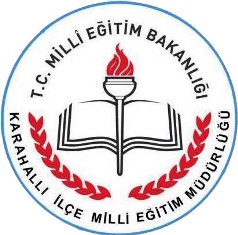 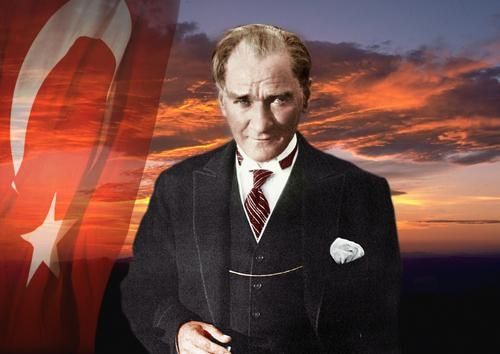             Yolunda yürüyen bir yolcunun yalnızca önünü görmesi kâfi değildir. Ufkun ötesinde görmesi lazımdır.                        Mustafa Kemal ATATÜRK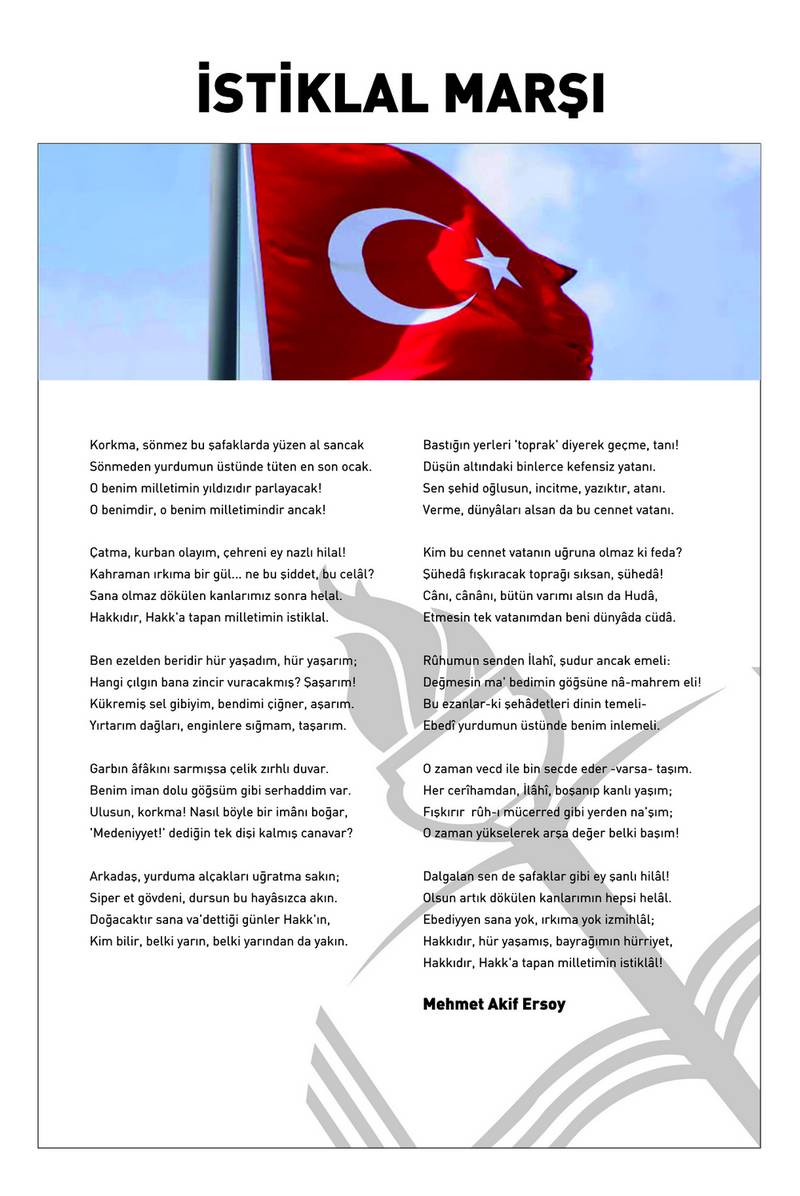 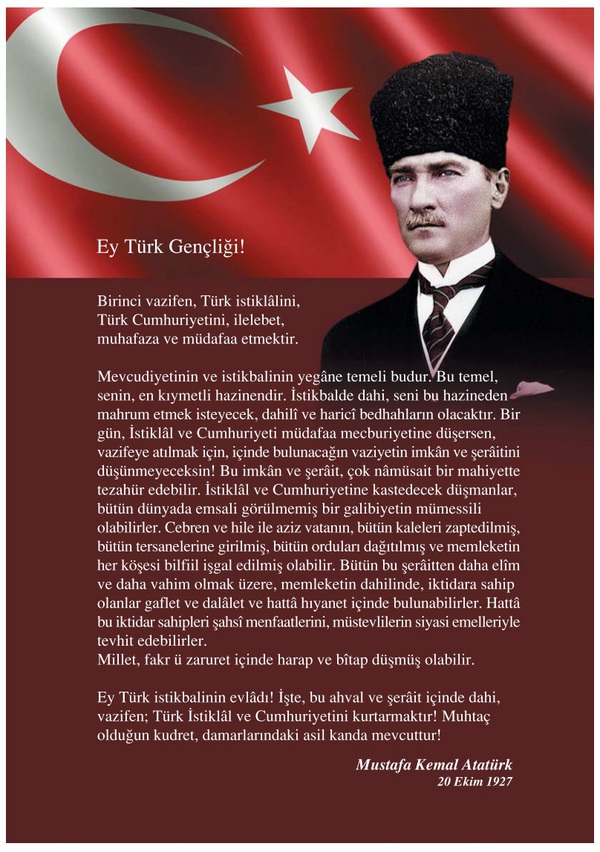    SUNUŞ         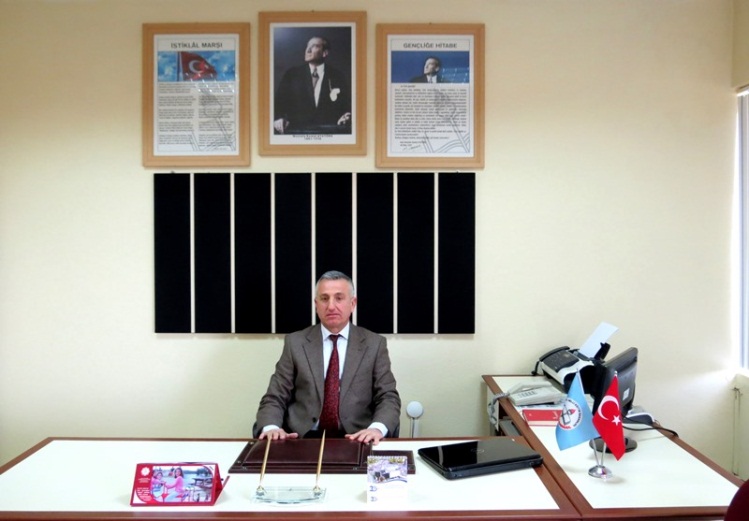   ‘Strateji, bir değişim yaratmak ve değişime hükmedebilmektir.’            Gelişmiş ülkelerde uzun yıllardır etkin bir şekilde sürdürülmekte olan stratejik planlama çalışmaları, Türk Milli Eğitiminde de kaynakların rasyonel bir şekilde kullanımı gereksinimini ortaya çıkarmıştır.2015–2019 Stratejik Planı, kurumumuzun sahip olduğu beşeri, mali ve fiziki kaynakları tespit etmede ve bu kaynakların verimli ve etkin bir biçimde kullanılmasını sağlamada bir kılavuz olacaktır. Ayrıca, kaynakların etkin kullanımının yanı sıra, müdürlüğümüzdeki tüm birimler arasındaki işbirliğini ve koordinasyonu arttırarak kurumumuzun nitelikli gelişiminde de önemli bir rol oynayacaktır.             5018 sayılı Kamu Mali Yönetimi ve Kontrol Kanunu kurum ve kuruluşlara, bütçe sürecinde stratejik plana dayalı, öngörülebilir, şeffaf, hesap verilebilir, performansı ölçülebilir, faaliyetleri raporlanabilir bir bütçeleme gibi yeni unsurlar getirmiştir.                Bu çerçevede Karahallı Milli Eğitim Müdürlüğünün stratejik amaç ve hedeflerini, bunlara ulaşmak için yapılması gereken faaliyet ve eylemleri, performans ölçütlerini içeren 2015-2019 yılarına ait planlarını oluşturmaya yönelik geniş kapsamlı bir çalışma yapılmıştır. Bu çalışmamızda toplumun tüm kesimlerinin katılımının sağlanması, uygulanabilirlik ve bilimsellik ön planda tutulmuştur.                Bu çalışmanın gerçekleştirilmesinde emeği geçen stratejik planlama ekibi başta olmak üzere tüm çalışanlara özverili çalışmalarından dolayı teşekkür eder, ülkenin sosyal ve ekonomik gelişimine temel oluşturan eğitimin en önemli hizmetlerden biri olduğu anlayışıyla hazırlanan stratejik planımızda belirlediğimiz misyon, vizyon, amaçlar ve hedefler doğrultusunda yürütülecek çalışmalarda başarılar dilerim.                                                                                                                                         Mehmet Nezir EREN                                                                                                                                  Karahallı Milli Eğitim MüdürüGİRİŞStratejik Planlama bir kurumda görev alan her kademedeki kişinin katılımını ve kurum yöneticisinin tam desteğini içeren sonuç almaya yönelik çabaların bütününü teşkil eder, bu anlamda paydaşların ihtiyaç ve beklentileri, paydaşlar ve politika yapıcıları, kurumun misyonu, hedefleri ve performans ölçümünün belirlenmesinde aktif rol oynamasını ifade eder. Dünyadaki gelişmeler, Türk Kamu Yönetiminde kapsamlı bir yeniden yapılanma ihtiyacını ortaya çıkarmıştır. Toplumun taleplerine karşı daha duyarlı, katılımcılığa önem veren, hedef ve önceliklerini netleştirmiş, hesap veren, şeffaf, etkin bir kamu yapılanmasının gereği olarak “stratejik yönetim” yaklaşımı benimsenmiştir. Ülkemizin AB uyum süreci içerisinde bulunması ise bu yeni yönetim ve planlama anlayışının özellikle kamuda benimsenmesi gerekliliğini gündeme getirmiştir. 10 Aralık 2003 tarihinde TBMM’de kabul edilen ve 24.12.2003 tarih ve 25326 sayılı Resmi Gazetede yayımlanarak yürürlüğe giren 5018 Sayılı Kamu Malî Yönetimi ve Kontrol Kanunu'nun kabulüyle kamuda stratejik planlama uygulamasının yasal altyapısı oluşturulmuştur. 5018 sayılı Kanun'un 9’uncu maddesi, stratejik planlama ve performans esaslı bütçeleme konusundaki hükümleri ihtiva etmektedir. Aynı maddenin 3'üncü fıkrasında, "stratejik plan hazırlamakla yükümlü olacak kamu idarelerinin ve stratejik planlama sürecine ilişkin takvimin tespitine, stratejik planların kalkınma planı ve programlarla ilişkilendirilmesine yönelik usul ve esasların belirlenmesine Devlet Planlama Teşkilatı Müsteşarlığı yetkilidir" denilmektedir. Buna göre, DPT Müsteşarlığı tarafından hazırlanan "Kamu İdarelerinde Stratejik Planlamaya İlişkin Usul ve Esaslar Hakkında Yönetmelik", 26/05/2006 tarihli ve 26179 sayılı Resmî Gazete'de yayımlanarak yürürlüğe girmiştir. Buna göre; stratejik planlama çalışmalarının, kapsamdaki tüm kamu idarelerine yaygınlaştırılması, aşamalı bir geçiş takvimi dâhilinde yürütülecektir. Milli Eğitim Bakanlığımızın yayımlamış olduğu 2013/26 sayılı genelgenin ardından Milli Eğitim Müdürlüğümüz: 2015-2019 yıllarını kapsayacak olan ve Müdürlüğümüzün orta ve uzun vadeli amaçlarını, temel ilke ve politikalarını, hedef ve önceliklerini, bunlara ulaşmak için izlenecek yöntemleri belirleyen stratejik planı hazırlamak üzere çalışmalarına başlamıştır. Bu çalışmaların ilk adımı stratejik plânlama çalışmalarında koordinasyon ve karar organı olarak çalışacak bir üst kurulun oluşturulması olmuştur. Yapılan toplantı ve görüşmeler neticesinde elde edilen fikirler üst politika belgeleri ile ilişkilendirilmiş, stratejik planların hazırlanması hususunda bizlere yol gösteren kılavuz yayınlar incelenmiş ve bu sayede amaç, hedef ve stratejilerin belirlenmesinde somut ve makul bir yol izlenmiştir. Stratejik plan çalışması kapsamında Kurumumuzun mevcut durumu değerlendirilmiş, misyonu ve vizyonu tanımlanmış, benimseyeceği ilkeler belirlenmiştir. Daha sonra, belirlenen misyonun yerine getirilmesini ve vizyona ulaşılmasını sağlayacak stratejiler oluşturulmuş, hedefler ve amaçlar belirlenmiştir.                                                                                                      STRATEJİK PLANLAMA EKİBİİÇİNDEKİLER I. BÖLÜM	9STRATEJİK PLAN HAZIRLIK SÜRECİ	9STRATEJİK PLAN HAZIRLIK ÇALIŞMALARI	10A. KARAHALLI MEM 2015-2019 Stratejik Planlama Süreci	10II. BÖLÜM	15DURUM ANALİZİ	15A.	TARİHİ GELİŞİM	16B.	YASAL YÜKÜMLÜLÜKLER VE MEVZUAT ANALİZİ	111. ANAYASA	122. MİLLİ EĞİTİM TEMEL KANUNU	.133.KANUN HÜKMÜNDE KARARNAME	134.KANUN HÜKMÜNDE KARARNAME 2.	145. MİLLÎ EĞİTİM BAKANLIĞI İL VE İLÇE MİLLÎ EĞİTİM MÜDÜRLÜKLERİ YÖNETMELİĞİ	Hata! Yer işareti tanımlanmamış.15C.	FAALİYET ALANLARI ÜRÜN ve HİZMETLER	16D.	PAYDAŞ ANALİZİ	19İÇ PAYDAŞ ANALİZİ	19DIŞ PAYDAŞ ANALİZİ	20E.	KURUM İÇİ ve DIŞI ANALİZ	211. KURUM İÇİ ANALİZ	21Teşkilat ve Organizasyon Yapısı	21Paydaş Görüşlerinin Sonuçları	22Çalışanlara ilişkin bilgiler	23Eğitime ilişkin temel istatistikler	232. KURUM DIŞI ANALİZ	25PEST-E Analizi	26Dış Paydaş Analizi Tespitleri	283. GZFT Analizi	284. Sorun/Gelişim Alanları	305. İl MEM Stratejik Plan Mimarisi	32III. BÖLÜM	35GELECEĞE YÖNELİM	35MİSYONUMUZ	36VİZYONUMUZ	37DEĞERLERİMİZ	38STRATEJİK PLAN GENEL TABLOSU	39TEMA EĞİTİM ÖĞRETİME ERİŞİM İLE ÜST POLİTİKA BELGELERİNİN İLİŞKİLENDİRİLMESİ	Hata! Yer işareti tanımlanmamış.42TEMA EĞİTİM ÖĞRETİME ERİŞİM	41TEMA EĞİTİM ÖĞRETİMDE KALİTE İLE ÜST POLİTİKA BELGELERİNİN İLİŞKİLENDİRİLMESİ	45TEMA EĞİTİM ÖĞRETİMDE KALİTE	45TEMA KURUMSAL KAPASİTE İLE ÜST POLİTİKA BELGELERİNİN İLİŞKİLENDİRİLMESİ	47TEMA KURUMSAL KAPASİTE	53IV. BÖLÜM	61MALİYETLENDİRME	61V. BÖLÜM	74İZLEME	74DEĞERLENDİRME	74İZLEME DEĞERLENDİRME MODELİ	75	I. BÖLÜM STRATEJİK PLAN HAZIRLIK SÜRECİSTRATEJİK PLAN HAZIRLIK ÇALIŞMALARIKarahallı Milli Eğitim Müdürlüğü 2015-2019 yıllarını kapsayan ikinci stratejik planı hazırlık çalışmaları Bakanlığımız Strateji Geliştirme Daire Başkanlığınca yayınlanan 2013/26 sayılı Stratejik Planlama Genelgesi ve ekinde yer alan hazırlık programı ile Kalkınma Bakanlığının Stratejik Planlama Kılavuzuna uygun olarak başlatılmış ilgi genelgedeki ekip ve kurullar oluşturularak; gerekli eğitimler verilmiş ve ekibin çalışma usulü belirlenmiştir. İlçe Stratejik Planlama Kuruluna planlama çalışmalarının başlangıç aşamasında ve hazırlık sürecinin devamında kurulca uygun görülen zamanlarda çalışma yöntemi hakkında bilgilendirmeler yapılmış, karar süreçlerinde kurulun görüş ve önerileri dikkate alınarak süreç devam ettirilmiştir.A. KARAHALLI MİLLİ EĞİTİM MÜDÜRLÜĞÜ 2015-2019 STRATEJİK PLANLAMA SÜRECİ1) 2013/26 Sayılı Stratejik Planlama genelgesi ve eki hazırlık programı Müdürlüğümüze bağlı tüm eğitim kurumlarına duyurulmuştur. Web sitemizde yapılan duyurunun ardından merkez ve diğer ilçelerin tamamında yapılan bilgilendirme toplantılarıyla her okul-kurumdan en az bir kişinin katılımı sağlanarak genelgenin tanıtımı ve ekli takvim paylaşılmıştır. Stratejik Planlamaya İlişkin Usul ve Esaslar Hakkında Yönetmelik gereği yapılacak olan iş ve işlemlerle ilgili olarak planlama sürecine giren tüm okul ve kurumlara bu süreçte yapılması gerekenler, kurulacak ekip ve kurullar ile sürece ilişkin bilgilendirmeler yapılmıştır.2) Müdürlüğümüz ve bağlı eğitim kurumlarının  tümünde stratejik plan ekip ve kurulları kurulmuştur. Konuyla ilgili çalışmalar Ar-Ge birimimizin koordinasyonunda yürütülmüştür. Bu bağlamda Müdürlüğümüz planlama çalışmalarını yürütmek amacıyla “Stratejik Plan Koordinasyon Ekibi” ve tüm birimlerin temsil edildiği katılımcılarla “Stratejik Plan Hazırlama Ekibi” kurularak alınan Kaymakamlık Olur’u ile ekiplerin çalışmaları her ayın 3. Haftasında olacak şekilde planlanmıştır. Yapılan mutat toplantılarla Hazırlık Programında öngörülen planlama aşamaları takvime uygun olarak gerçekleştirilmiştir. Aynı zamanda tüm okul ve kurumlarımızın planlama sürecinde Ar-Ge birimimiz rehberlik ederek ilçe ve okullarda da takvimin uygulanmasını sağlamıştır.Tablo 1: Karahallı  Milli Eğitim Müdürlüğü Stratejik Planlama Ekibi3) Müdürlüğümüzce yürütülen iş ve işlemler hakkında paydaş görüşlerine başvurulması uygun görülmüş ve bu maksatla hazırlanan iç ve dış paydaş anketleri önceliklendirme yapılarak uygulanmıştır. İç paydaş anketi 886 kişi tarafından yanıtlanmış, dış paydaş anketi ise çeşitli sivil toplum kuruluşları, Belediye, Yüksekokul , Emniyet Amirliği, Müftülük gibi resmi kurum ve kuruluşların yanı sıra mesleki eğitimle ilgili olduğu düşünülen Organize Sanayi Bölgesi Başkanlığına da yazılı olarak gönderilmiş  ve sonuçlar değerlendirilmiştir. (Bkz: Durum Analizi Kitabı)4) Çalışmalar belirli dönemlerde “ Stratejik Plan Üst Kurulu’na sunulmuştur. İlk Üst Kurul toplantısı takvim gereğince Şubat/2014’de son kurul toplantısı ise Ocak 2015’de gerçekleştirilmiştir. Yapılan toplantılarda 2015-2019 Stratejik Planı incelenerek gerekli düzeltme ve değişiklikler yapılmıştır.5) Çalışma süreci dahilinde alınan Kaymakamlık Olur’u doğrultusunda Stratejik Plan Hazırlama Ekibi toplanarak GZFT analizi başta olmak üzere misyon, vizyon, temel değerler, amaç ve hedeflerin belirlenmesine ilişkin sunum ve çalışmalar yapılmış, bu çalışmalar esnasında sorun analizi ve beyin fırtınası yöntemleri kullanılmıştır.B. STRATEJİK PLAN MODELİMüdürlüğümüz stratejik planının hazırlanmasında tüm tarafların görüş ve önerileri ile eğitim önceliklerinin plana yansıtılabilmesi amacıyla geniş katılım sağlayacak bir model olan ve  ilçe milli eğitim müdürlüğünce uygulanması öngörülen Stratejik Plan Temel Yapısı esas alınarak; eğitimin üç temel bölümü (erişim, kalite, kapasite) baz alınmıştır.Şekil 1: SP Temel Yapı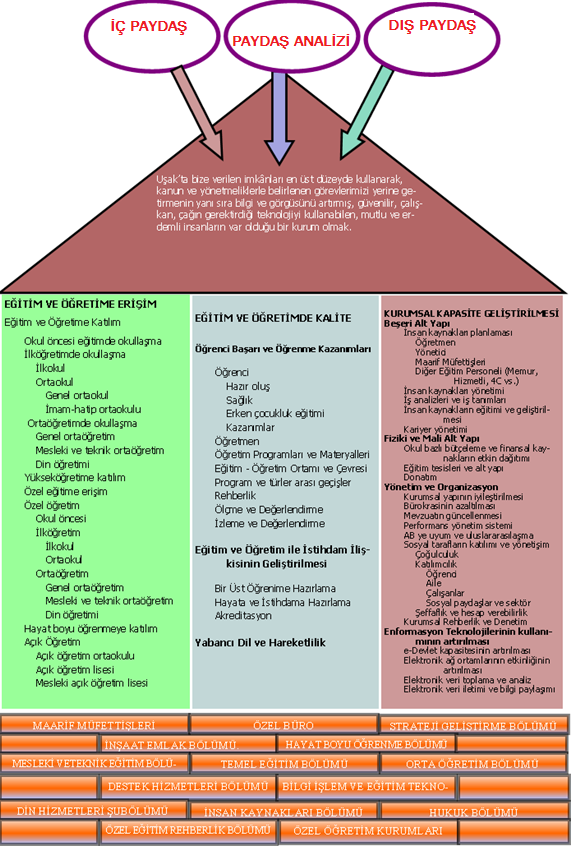 Şekil 2: Plan Oluşum ŞemasıII. BÖLÜMDURUM ANALİZİTARİHİ GELİŞİMİlçe  Milli Eğitim Müdürlüğü daha önce Cumhuriyet İlköğretim Okulunda İlköğretim Müdürlüğü iken 1987 yılında Hükümet Binası 4. Katta İlçe Milli Eğitim Müdürlüğü olarak 4 oda ile hizmet vermeye başlamıştır.FAALİYET ALANLARI ÜRÜN ve HİZMETLERÖğrencilerin zorunlu eğitim kapsamında alması gereken eğitim ve öğrenme faaliyetlerinin her kademedeki okullarımızda anayasa, kanun, yönetmelik ve yönergelerle en iyi şekilde gerçekleştirilmesini sağlamak maksadıyla bize verilen görev ve sorumluluklarımızı rutin faaliyetler olarak yerine getirmek. Bunun neticesi olarak okul öncesinden başlamak kaydıyla hayat boyu eğitim ve yükseköğrenimle ilgili sorumluluklarımız dâhil olmak üzere ülkemizin eğitimli insan altyapısını oluşturmak, bu kapsamda ülkemizi ileriye taşıyacak beyin gücünün oluşmasını sağlayacak eğitim ve öğretim kademelerinin uygulanması iş ve işlemlerini gerçekleştirmek.Ülkemizin ihtiyacı olan beyin gücünün yanında yetişmiş ara eleman gereksinimini de karşılamak maksadıyla mesleki eğitimi yönetmelikler doğrultusunda çağın gerektirdiği teknolojiye sahip kurumlarımızda en üst düzeyde gerçekleştirmek. Bu sayede ülke sanayisinin ihtiyacı olan insan kaynağının yetiştirilmesi bu esnada insanların meslek sahibi olabilmelerini sağlayabilecek yeterlilikleri kazandırmak.Bilgi İşlem Bölümü olarak; eğitim ve öğretimle ilgili iş ve işlemlerimizi gerçekleştirirken kurumsal yapımız dâhilindeki personelimiz, öğrencilerimiz ve hizmet alanlarımıza değişik alanlarda hizmet sunmak. Okul ve kurumlarımızda gerekli teknolojik altyapı kurulum ve işletim işlemlerinin en doğru en hızlı bir şekilde gerçekleştirilmesini sağlamak. Gerek Bakanlığımızın gerekse hayırseverlerimizin eğitime olan teknolojik katkılarının okul ve kurumlarımızın dolayısıyla eğitimin yararlanıcılarının hizmetine sunulmasını ve kullanılmasını daha sonraki dönemlerde ise teknik destek ve eğitim desteği sağlanarak mevcut imkânların en üst düzeyde kullanılmasını gerçekleştirmek. Fatih Projesi kapsamındaki muayene ve kabullerin en iyi şekilde gerçekleşmesini ve işletilmesini sağlayacak bilirkişi görevini gerçekleştirerek devletimizi ekstra maliyetlerden korumak.Destek Hizmetleri Bölümü olarak; okul ve kurumlarımızın ihtiyacı olan donatım malzemelerinin tespiti, temini, iletimini en hızlı ve uygun bir şekilde gerçekleştirerek eğitimin bu alanını desteklemek. Ücretsiz kitapların öğrencilere erişiminde iyi bir köprü vazifesi olmak.Din Öğretimi Bölümü olarak; ülkemizin ihtiyacı olan din görevlilerinin en iyi şekilde yetiştirilmesini gerçekleştirirken bir yandan da öğrencilerimizin diğer alanlarda da kusursuz bir eğitim alarak ilerdeki hayat tercihlerini ve eğitim kapasitelerini çeşitlendirmek. Bu işlemleri yaparken öğrencilerimizin alanlarında gelişimlerini destekleyecek faaliyetler ile yetişmelerini sağlayacak organizasyon ve çalışmaları gerçekleştirmek. Bunun sonucunda toplumun kaynaşmasını ve birlikteliğine katkı sağlamak.Hayat Boyu Öğrenme Bölümü olarak; örgün eğitim dışına çıkmış ya da devam eden, toplumun tamamını oluşturan fertlerin ilgi, istidat ve arzuları doğrultusunda eğitim öğretim ve kurs faaliyetleri düzenleyerek insanlarımızın her daim beceri ve kapasitelerini artırmaya yönelik çalışmalar ortaya koymak. Bunun neticesinde insanlarımızın görgü ve iş yapma kapasitelerinin geliştirilerek hem bireysel mutlulukların artırılması hem de ülke ekonomisine katkı sağlanması amaçlanmaktadır.Hukuk Bölümü olarak; Müdürlüğümüzün yaptığı iş ve işlemlerin hukuka uygun olarak gerçekleşmesini, sonuçlanmasını, varsa dava süreçlerinin takibini gerçekleştirmek.İnsan Kaynakları Bölümü olarak; personelimizin atama, terfi, tayin, izin, pasaport vb. her türlü iş ve işlemlerinin takibini yaparak onların huzur içinde görevlerini gerçekleştirmelerini sağlamak. Bunun yanında hizmet içi eğitim faaliyetleri ve hayat boyu kurslar kapsamında personelimizin kendilerini geliştirmelerine imkân sağlayarak, bilgi beceri ve görgülerini artırmak.İnşaat Emlak Bölümü olarak; eğitim faaliyetlerimizin gerçekleştirilmesi için gereken her türlü fiziki altyapının tamamlanması maksadıyla tespit, tetkik, keşif, projelendirme, kamulaştırma, deprem dayanım testleri, enerji altyapı faaliyetlerinin teklif ve arzının yapılmasında ve planlama faaliyetlerinin gerçekleştirilmesinde Bakanlığımızın taşradaki eli ve gözü olmak. Böylece her biri çok farklı, detaylı, masraflı olacak işlerin tek elden ve daha verimli gerçekleştirilmesini sağlamak.Mesleki ve Teknik Eğitim Bölümü olarak; ülkemizin ihtiyacı olan ara eleman yetiştirilmesini sağlamak, Çıraklık Eğitim vasıtasıyla mevcut sektörel piyasa çalışanlarının işbaşı eğitim ve mesleki görgülerini artırarak yaptıkları işleri daha kalifiye gerçekleştirmelerini böylece ülkemiz çalışanlarının mesleki yeterlilik seviyesini ve iş yapma yeterliliklerini artırmak.Ortaöğretim Bölümü olarak; öğrencilerimizin bir üst öğrenime en iyi şekilde hazırlanmalarını, ülkemizin ihtiyacı olan beyin gücünün azami seviyede gelişimini sağlayacak çalışma ve süreçlerin tüm ortaöğretim kurumlarımızda geçerli ve yürürlükte kalmasını ve örgün eğitim dâhilindeki öğrencilerimizin çağın gereklerine uygun eğitim görmelerini sağlamak.Özel Eğitim ve Rehberlik Bölümü olarak; ilçemizde bu eğitime muhtaç bireylerin eğitime erişip, en üst düzeyde faydalanmalarını sağlayacak tedbirler alarak anayasada ifadesini bulan sosyal devlet anlayışının gerçekleşip yerleşmesine katkıda bulunmak. Rehberlik faaliyetleri kapsamında örgün eğitim kapsamındaki öğrencilerimizin bireysel rehberlik faaliyetlerinden, mesleki rehberlik faaliyetlerine kadar geniş bir yelpazede rehberlik faaliyetlerini gerçekleştirerek onların hayata hazırlanmalarını sağlamak. Üstün zekâlı öğrencilerin eğitim yeri olan Bilim Sanat Merkezindeki öğrencilerin bütün iş ve işlemlerinin takibini gerçekleştirmek. Beyaz Bayrak ve Beslenme Dostu Okul kampanyalarının takibinin sağlanarak bilinçli, sağlıklı bir nesil yetişmesine ve ilerde çevreye duyarlı, sağlığına dikkat eden bir toplum oluşmasına katkı sunmak.Özel Öğretim Bölümü olarak; kanun ve yönetmeliklerle tarafımıza verilen görevleri yaparak özel öğretim kapsamındaki kurumların açılması, kapatılması, öğrenci işlemlerinin yapılması gibi kurumsal takibi gereken işlerin en titiz şekilde takibini yapmak.Strateji Geliştirme Bölümü olarak; Müdürlüğümüz bütçesi ile ilgili tüm iş ve işlemleri yapmak, performanslar ölçüt olmak kaydıyla iç denetim ve iş takvimi süreçlerinin hazırlanması, vatandaş odaklı olarak Kamu Hizmet Standartları ile ilgili işlemleri yürütmek. Müdürlüğümüze müracaat eden araştırmacıların izin talepleri ile ilgili süreçleri neticelendirmek. Ar-ge, Stratejik Plan, projeler ile ilgili olarak okul ve kurumlarımıza rehberlik ve eğitim faaliyetlerini sürdürmek. Müdürlüğümüzün bu işler için dışardan hizmet satın almasını engelleyerek en iyi şekilde yürütülmesini sağlamak.Temel Eğitim Bölümü olarak; okul öncesinden ortaokulu bitirene kadar öğrencilerimizin iyi bir insan olarak yetişmesini, etik değerlere sahip bireyler olarak toplumdaki yerlerini almalarını sağlamak maksadıyla kanun ve yönetmeliklerin gereğini yapmak.PAYDAŞ ANALİZİKarahallı ilçe Milli Eğitim Müdürlüğü olarak yürüttüğümüz iş ve işlemlerde tüm paydaşlarımızın memnuniyet algılarını en üst düzeyde tutabilmek ve katılımcılık ilkesi adına öncelikli olarak sorun/gelişmeye açık alanlarımızın tespit edilmesi gerektiği görüşünden hareketle ilk adımda paydaşlarımızı tespit ettik. Sonrasında ise belirlediğimiz paydaş listelerini etki önem derecesine göre ayırarak, kullanacağımız en uygun görüş alma yöntemini belirledik. Bunlara ilişkin hazırlanan tablolar da ekler bölümünde gösterilmiştir.İÇ PAYDAŞ ANALİZİİç paydaşların kurumun farklı kategorilerindeki özelliklerini ve faaliyet alanlarına ilişkin memnuniyet algı düzeylerini belirlemek amacıyla sorgulamaya yönelik 5’li likert ölçeği kullanılmıştır.İç paydaş olarak ilçe kurum/okul çalışanlarına, öğrencilere ve öğrenci velilerine uygulanmak üzere 10 adet iç paydaş anketi dağıtılmış ve bu anketlerden 10 adedi geri dönmüştür.  Geri dönen anketlerden elde edilen veriler analiz edilerek, paydaşların anket sorularına verdiği cevapların istatistikî dağılımı yapılarak durum analizi kitabında detaylı olarak anlatılmıştır. İç paydaşların genel anlamda memnuniyet alanları ve bununla beraber bazı faaliyet alanlarında duyulan ihtiyaç ve beklentilerin karşılanmasındaki eksikliklere ilişkin veriler tespit edilmiştir.          1.KURUM MEMNUNİYET ANKETİKarahallı İlçe Milli Eğitim Müdürlüğü bünyesinde çalışan personelin beklenti ve memnuniyet düzeylerini belirlemek amacıyla 26 adet anket dağıtılmış, geriye dönen 21 anket değerlendirmeye alınarak sonuçlar ve soru bazında veri analizi yapılmıştır.          2. ÖĞRENCİ-VELİ MEMNUNİYETİKarahallı İlçe merkezinde örneklem olarak seçilen farklı kademede farklı okul türlerinde değişik zamanlarda öğrenci ve veli memnuniyetini ölçmek amaçlı olarak 12 adet anket dağıtılmış, geriye dönen 10 adet anket değerlendirmeye alınmıştır. Yapılan değerlendirme neticesinde öğrenci sorun alanlarının belirlenmesinde %10 üzerinde, veli sorun alanlarının belirlenmesinde ise %5 üzerinde memnuniyetsizlik belirten anket maddeleri ağırlık düzeyine göre sıralanmıştır. Burada belirtilen sorun alanlarından yola çıkılarak GZFT Analizi ve Stratejik Amaç ve Hedeflerin belirlenmesi sağlanmıştır.DIŞ PAYDAŞ ANALİZİDış paydaşların kurumun farklı kategorilerindeki özelliklerini ve faaliyet alanlarına ilişkin memnuniyet algı düzeylerini belirlemek amacıyla sorgulamaya yönelik 5’li likert ölçeği kullanılmıştır. (Anket soruları için bkz. Durum Analizi Kitabı) Buna göre Karahallı İlçe  Milli Eğitim Müdürlüğü’nün dış paydaşlarca algılanma düzeyinde olumlu sonuçlar alınmış olup alınan sonuçlar ve geliştirilmeye açık olan alanlara ilişkin veriler kurum dışı analiz kısmında anlatılmıştır.DOĞRUDAN MUHATAP OLMADIKLARIMIZ PAYDAŞ DEĞİLDİRTablo 4: Paydaş Etki- Önem ve Görüş Alma YöntemiKURUM İÇİ ve DIŞI ANALİZ1. KURUM İÇİ ANALİZ Teşkilat ve Organizasyon YapısıTablo 5: Birimler Bünyesinde Oluşturulan Kurul ve Komisyonlar Çalışanlara ilişkin bilgilerTablo 6: Karahallı İlçe Milli Eğitim Müdürlüğü Personel DurumuEğitime ilişkin temel istatistiklerPERSONEL DURUMUKarahallı İlçe Milli Eğitim Müdürlüğü olarak 2015-2016 Eğitim öğretim yılında 1 İlçe Milli Eğitim Müdürü, 1 Şube Müdürü(Görevlendirme), 1 şef, 2 Veri hazırlama ve kontrol işletmeni, 2 görevlendirme memur, 10 Müdür ve Müdür Vekili, 5 Müdür Yardımcısı ve Vekil, 4 Müdür Yetkili Öğretmen,118 öğretmen , 35 diğer personel ile iş ve işlemlerini devam ettirmektedir.ÖĞRENCİ DURUMU2015-2016 Eğitim öğretim yılında 95 okul öncesi öğrencisi, 429 ilkokul öğrencisi, 453 Ortaokul öğrencisi 241 Lise öğrencisi ile eğitim öğretime başlamış ve devam etmektedir.(sayılar 15.09.2015 tarihi itibarıyla güncellenmiştir.)İLKOKUL ÖĞRENCİ DERSLİK ÖĞRETMEN SAYILARIİlçemizde 10 ilkokulda, 51 şube, 44 öğretmen tarafından 455 öğrenciye ders verilmektedir. Derslik başına düşen öğrenci sayısı 8,92 öğretmen başına düşen öğrenci sayısı ise 10,34’dır.ORTAOKUL ÖĞRENCİ DERSLİK ÖĞRETMEN SAYILARIİlçemizde 6 ortaokulda, 27 şube, 37 öğretmen tarafından 479 öğrenciye ders verilmektedir. Derslik başına düşen öğrenci sayısı 17,74 öğretmen başına düşen öğrenci sayısı ise 12,95 dır.LİSE ÖĞRETMEN ÖĞRENCİ DERSLİK SAYILARIİlçemizde değişik türde 3 lisede, 15 şube, 30 öğretmen tarafından 239 öğrenciye ders verilmektedir. Derslik başına düşen öğrenci sayısı 15,93 öğretmen başına düşen öğrenci sayısı ise 7,97dır.LYS İSTATİSTİK BİLGİLERİİlçemiz LYS sonuçlarına göre %45’lik bir başarı yüzdesine sahiptir. Bu orana sınavsız geçiş sonuçları da dâhildir.MEZUN İSTİHDAM İLİŞKİSİİlçemizde meslek liselerinden ve mesleki eğitimden mezun olan öğrencilerimizin işe yerleşimleri ile alakalı veriler hazırlanmaktadır. Bu verilere göre ilçemiz öğrencilerinin yaklaşık olarak %10’luk bir dilimi bir mesleğe yerleşmektedir. Bu durum nitelikli iş gücü-nitelikli mesleki eğitim sorununun tartışılması gereken bir alan olduğunu gözler önüne sermektedir.İLÇEMİZ ORTA ÖĞRETİM KURUMLARINDA DİSİPLİN OLAYLARIİlçemiz orta öğretim kurumlarında son üç yılda toplam 21  disiplin olayı meydana gelmiştir. Olaylar daha çok sigara kullanımı, okul kurallarına riayet etmeme ve kavga etme gibi başlıklarda yoğunlaşmaktadır.TAŞIMALI EĞİTİMİlçemiz genelinde toplam olarak 306 öğrenci, 20 hat üzerinden 9 taşıma merkezine ulaştırılmaktadır. Ortalama 9,05 TL. taşıma masrafı olup yemek ücreti değişkenlik göstermektedirHALK EĞİTİM MERKEZİ KURSLARIHalk eğitim merkezleri vasıtasıyla açılan 19 değişik alandaki kursa 365 adet kursiyer kayıt olmuştur.KAMULAŞTIRMA FAALİYETLERİİlçemiz genelinde 1 değişik bölgede 950 metrekare alan için kamulaştırma yapılmıştır. Kamulaştırma için ayrılması düşünülen kaynak ise tahmini 81.000.00 TL olarak maliyetlendirilmiştir.2. KURUM DIŞI ANALİZKarahallı İlçe Milli Eğitim Müdürlüğümüz 2015-2019 Stratejik Planı hazırlanırken görev alanlarına ilişkin aşağıdaki politika belgeleri listesinde tarama yapılmıştır. Söz konusu belgeler incelenerek, gerekli analizlerin ardından planın geleceğe yönelim kısmında bize stratejik amaç ve hedeflerimizin belirlenmesinde öncülük etmiştir.ÜST POLİTİKA BELGELERİ10. Kalkınma PlanıOrta Vadeli Mali PlanOrta Vadeli Program62. Hükümet ProgramıBakanlık MevzuatıMEB 2010-2014 Stratejik PlanıMillî Eğitim Şura KararlarıAvrupa Birliği müktesebatı ve ilerleme raporuDiğer Kamu Kurum ve Kuruluşlarının Stratejik PlanlarıTÜBİTAK Vizyon 2023 Eğitim ve İnsan Kaynakları RaporuTürkiye Yeterlilikler ÇerçevesiMillî Eğitim Kalite ÇerçevesiBilgi Toplumu Stratejisi ve Eylem PlanıHayat Boyu Öğrenme Strateji BelgesiMeslekî ve Teknik Eğitim Strateji BelgesiUlusal Öğretmen Strateji BelgesiUlusal ve Uluslararası Kuruluşların Eğitimle İlgili Raporları PEST-E AnaliziPOLİTİK EĞİLİMLERMeslek okulları ile sanayi ve diğer iş merkezleri arasında gereken iş birliği sağlanamadığından, bu okullardaki öğrencilerimiz yeterince yetişmemekte; dolayısıyla iş bulmakta zorluk çekmektedirler. Bu durumun tersi de geçerli olup sektörel piyasanın nitelikli iş gücüne erişimini zorlaştırmaktadır. Piyasanın ihtiyacı olan işgücünü sağlamak maksadıyla meslek okulları ile sektörlerin eşgüdümü en önemli sorun olarak karşımızda durmaktadır.EKONOMİTütüncülük, meyvecilik. sebzecilik, tarım alanında karşımıza çıkan belli başlı uğraşlar olarak göze çarpmaktadır.Hayvancılık bir diğer önemli geçim kaynağı olup İlçemizde 1.750’ in üzerinde büyükbaş, 14.715 civarında küçükbaş ve 42.642 adet kümes hayvanı yetiştirilmektedir. Günlük 936 ton süt üretimi gerçekleşmekte olup mevcut tesislerin günlük süt işleme kapasitesi 620 ton’dur. .İlçemizdeki dokuma  sektörü son derece köklü bir geçmişe sahiptir.  Clandıras Köprüsü ve diğer köprüleri, Kral Yolu, camileri, Roma’nın önemli şehirlerinden olan Blaundos ve Sebata antik kentleri ile tarihi ve kültürel bir yelpazeye sahiptir. SOSYAL DURUMKöylerden şehre göç nedeniyle köylerde olan okullarımız bir kısmı  kullanılmamakta bunun sonucunda bu okulların bakımı ve korunmasında zorluklar yaşanmaktadır. Ayrıca köylerdeki nüfus değişikliği nedeniyle öğrenci sayıları da buna paralel olarak değişmekte, daha önce açılmış olan okullarımız taşıma kapsamına alınmaktadır. TEKNOLOJİK EĞİLİMLEREğitim teknolojilerindeki gelişmeler ilçemiz okullara aksettirilmiş,  ilçe merkezlerindeki okullarımızın tamamında internet ağı kurulmuş, birçok Okulumuzda projeksiyon cihazı, masaüstü bilgisayarlar sınıf seviyesine kadar indirilmiştir. Bunun yanında FATİH PROJESİ bakanlığımızın öngördüğü planlama seviyesinde devam etmektedir. Eğitim ve insan kaynaklarında bilgi teknolojisi yatırımlarına verilen önem artırılarak devam ettirilmelidir.Okullarımızın teknolojik imkânlar konusunda bariz bir sıkıntısı bulunmamaktadır. Her okulumuz bilişim teknolojilerinin gereği olan asgari donanıma sahiptir. İlçe Özel İdaresi ile işbirliği içerisinde sarf malzemesi temini, eskiyen teknolojik aletlerin yenilenmesi ve donatım ile ilgili sıkıntıların çözümü maksadıyla çalışmalarımız koordineli olarak devam etmektedir. Tablo 7: PESTLE AnaliziDış Paydaş Analizi TespitleriDış Paydaşlarımızdan Karahallı Belediyesi , İlçe Emniyet Amirliği, Organize Sanayi Bölge Müdürlüğü, Gençlik Hizmetleri ve Spor İlçe Müdürlüğü ve Karahallı  Müftülüğü ile yüz yüze görüşmeler yapılmış, yapılan bu görüşmeler neticesinde sorun alanı olarak tespit edilen hususlara ilişkin karşılıklı fikir alış verişinde bulunulmuş buradan elde edilen fikir ve görüşlere SWOT (GZFT) Analizinde de yer verilmiştir. Ayrıca sorun alanlarına yönelik ortaklaşa projeler yürütülmesi hususunda görüş birliğine varılmıştır. DIŞ PAYDAŞ SORUN ALANLARI.Öğrencilerde davranış bozukluğu vardır.Göçler eğitimi olumsuz etkilemektedir.Parçalanmış aile yapısı eğitimi de olumsuz etkilemektedir.Bilinçsiz internet kullanımı neticesinde genç nesil arasında siber suçlarda artış gözlenmektedir.Eğitim kurumlarının vekillerce yönetilmektedir.Müdürlüğümüze tahsisli hizmet aracının çok eski olması.3. GZFT Analiziİlçe Milli Eğitim Müdürlüğümüzün GZFT (SWOT) Analizi yapılırken öncelikli olarak iç ve dış paydaşlarımıza yapılan anket sonuçları ve görüşmeler neticesinde elde edilen sonuçlar analiz edilmiş, oradan elde edilen veriler doğrultusunda gelişmeye ve iyileştirmeye açık sorun alanları tespit edilmiştir. Ayrıca Stratejik Planlama Ekibiyle ayda bir yapılan mutat toplantılarda beyin fırtınası yöntemiyle kurum içi analiz yapılmış ve öne çıkan fikirler önceliklendirme yapılmak suretiyle ilgili başlıkların altında toplanmıştır. 4. Sorun/Gelişim Alanlarıİlçe Milli Eğitim Müdürlüğü olarak planımızı hazırlarken stratejik planın temelini oluşturan Neredeyiz? sorusuna yukarıda da bahsedilen yöntem ve analizler doğrultusunda çeşitli cevaplar aldıktan sonra Nereye Ulaşmak İstiyoruz? sorusunun cevabını bulmak ve önümüzdeki 5 yıllık süreçte kurumumuzu vizyonuna ulaştıracak amaç ve hedefleri belirlemek için karşımıza çıkan sorun/gelişim alanlarını belirledik. Buna göre; GELİŞİM/SORUN ALANLARIEğitim ve Öğretime Erişimde 8,Eğitim ve Öğretimde Kalitede 18, olmak üzere toplam 26 sorun/gelişim alanı tespit edilmiştir.Gelişim/Sorun Alanları ListesiEğitim ve Öğretime Erişim Gelişim/Sorun AlanlarıOrtaöğretimde örgün eğitimin dışına çıkan öğrencilerZorunlu eğitimden erken ayrılmaTaşımalı eğitimYurt ve pansiyonların olmamasıBazı okul türlerine yönelik olumsuz algıHayat boyu öğrenmeye katılımHayat boyu öğrenmenin tanıtımıAçık öğretim liselerini ortalama bitirme süresiEğitim ve Öğretimde Kalite Gelişim/Sorun AlanlarıEğitim öğretim sürecinde sanatsal, sportif ve kültürel faaliyetlerOkuma kültürü Zararlı alışkanlıklar Öğretmenlere yönelik hizmet içi eğitimlerHaftalık ders çizelgeleri Eğitimde bilgi ve iletişim teknolojilerinin kullanımıÖrgün ve yaygın eğitimi destekleme ve yetiştirme kurslarıTemel dersler önceliğinde ulusal ve uluslararası sınavlarda öğrenci başarı durumuEğitsel, mesleki ve kişisel rehberlik hizmetleriÖğrencilere yönelik oryantasyon faaliyetleriHayat boyu rehberlik hizmetiHayat boyu öğrenme kapsamında sunulan kursların çeşitliliği ve niteliği Mesleki ve teknik eğitimde ARGE çalışmaları Mesleki eğitimde alan dal seçim rehberliği İşyeri beceri eğitimi ve staj uygulamalarıÖnceki öğrenmelerin belgelendirilmesi Yabancı dil yeterliliğiUluslararası hareketlilik programlarına katılımKurumsal Kapasite Gelişim/Sorun Alanlarıİnsan kaynağının genel ve mesleki yetkinliklerinin geliştirilmesiÇalışma ortamları ile sosyal,  kültürel ve sportif ortamların iş motivasyonunu sağlayacak biçimde düzenlenmesiÇalışanların ödüllendirilmesiHizmet içi eğitim kalitesiYabancı dil becerileriOkul ve kurumların çok eski ve kullanışsız olmasıÖğretmenlere yönelik fiziksel alan yetersizliğiOkul ve kurumların sosyal, kültürel, sanatsal ve sportif faaliyet alanlarının yetersizliğiBirleştirilmiş sınıf uygulamasıDonatım eksiklerinin giderilmesiHizmet binalarının fiziki kapasitesinin yetersiz olmasıEğitim yapılarının depreme hazır oluşuOkul -Aile Birlikleriİş ve işlemlerin zamanında yapılarak kamu zararı oluşturulmamasıKamulaştırılmaların zamanda yapılmasıKurumsal aidiyet duygusunun geliştirilmemesiKurumlarda stratejik yönetim anlayışının bütün unsurlarıyla hayata geçirilmemiş olmasıStratejik planların uygulanabilmesi için kurumlarda üst düzey sahiplenmenin yetersiz olmasıMüdürlüğümüz iç ve dış paydaşları ile etkin ve sürekli iletişim sağlanamamasıİstatistik ve bilgi teminiHizmetlerin elektronik ortamda sunumuBilgiye erişim imkânlarının ve hızının artırılmasıProjelerin amaç-sonuç ilişkisinde yaşanan sıkıntılarİş güvenliği ve sivil savunmaİş süreçlerinin çıkarılamamasıKamu Hizmet Standartlarının gözden geçirilerek yeniden düzenlenmesi  5. İlçe MEM Stratejik Plan MimarisiPLAN MİMARİSİ1.  EĞİTİM VE ÖĞRETİME ERİŞİM1.1.Eğitim ve Öğretime Katılım ve Tamamlama1.1.1.   Okul öncesi eğitimde okullaşma devam ve tamamlama1.1.2.   Zorunlu eğitimde okullaşma, devam ve tamamlama1.1.3.   Yükseköğretime katılım ve tamamlama1.1.4.   Hayat boyu öğrenmeye katılım1.1.5.   Özel eğitime erişim ve tamamlama1.1.6.   Özel politika gerektiren grupların eğitim ve öğretime erişimi1.1.7.   Özel öğretimin payı1.1.8.   Yurtdışında ikamet eden vatandaşların eğitim ve öğretime erişimi2.  EĞİTİM VE ÖĞRETİMDE KALİTE2.1.Öğrenci Başarısı ve Öğrenme Kazanımları2.1.1.   Öğrenci2.1.1.1.  Hazır oluş2.1.1.2.  Sağlık2.1.1.3.  Erken çocukluk eğitimi2.1.1.4.  Kazanımlar2.1.2.   Öğretmen 2.1.3.   Öğretim Programları ve Materyalleri2.1.4.   Eğitim - Öğretim Ortamı ve Çevresi2.1.5.   Program ve Türler Arası Geçişler2.1.6.   Rehberlik2.1.7.   Ölçme ve Değerlendirme2.2.Eğitim ve Öğretim il e İstihdam İlişkisinin Geliştirilmesi 2.2.1.   Sektörle İşbirliği2.2.2.   Önceki Öğrenmelerin Tanınması2.2.3.   Hayata ve İstihdama Hazırlama2.2.4.   Mesleki Rehberlik2.3.Yabancı Dil ve Hareketlilik 2.3.1.   Yabancı Dil Yeterliliği2.3.2.   Uluslararası hareketlilik3.  KURUMSAL KAPASİTE3.1.Beşeri Alt Yapı 3.1.1.   İnsan kaynakları planlaması3.1.2.   İnsan kaynakları yönetimi3.1.3.   İnsan kaynaklarının eğitimi ve geliştirilmesi3.2.Fiziki ve Mali Alt Yapı3.2.1.   Finansal kaynakların etkin yönetimi3.2.2   Eğitim tesisleri ve alt yapı3.2.3   Donatım 3.3.Yönetim ve Organizasyon3.3.1.   Kurumsal yapının iyileştirilmesi3.3.2.   Bürokrasinin azaltılması3.3.3.   İş analizleri ve iş tanımları3.3.4   İzleme ve Değerlendirme3.3.5   AB ye uyum ve uluslararasılaşma  3.3.6   Sosyal tarafların katılımı ve yönetişim 3.3.6.1.  Çoğulculuk 3.3.6.2.  Katılımcılık 3.3.6.3.  Şeffaflık ve hesap verebilirlik              3.3.7.   Kurumsal Rehberlik ve Denetim3.4.Bilgi Yönetimi ve Kurumsal İletişim3.4.1.   Bakanlık hizmetlerinin e-devlet aracılığıyla sunumu3.4.2.   Elektronik ağ ortamlarının etkinliğinin artırılması3.4.3.   Elektronik veri toplama ve analiz3.4.4.   Elektronik veri iletimi ve bilgi paylaşımıIII. BÖLÜMGELECEĞE YÖNELİMMİSYONUMUZ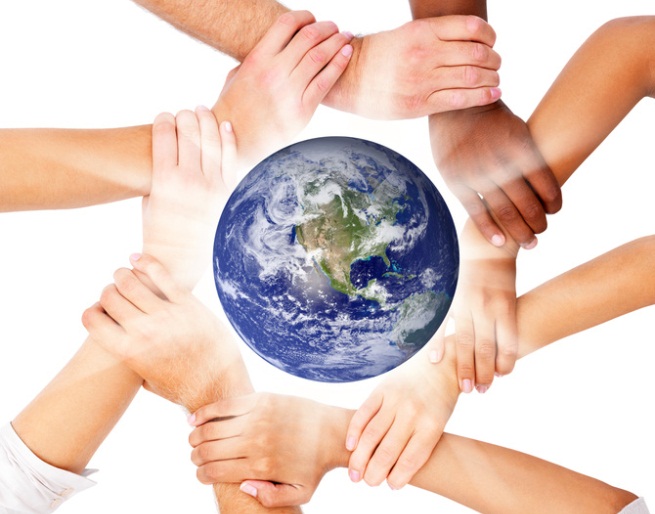 Türk Milli Eğitiminin amaçları doğrultusunda çağın gerektirdiği yeniliklere açık, geleceğe güvenle bakan, manevi ve kültürel değerlerine sahip çıkan, kaliteli bir eğitim için personel, teknoloji ve gereken tüm donanıma sahip, yenilikçi, azimli, kararlı, üretken, paylaşan nesillerin yetiştirilmesine öncülük etmek.VİZYONUMUZ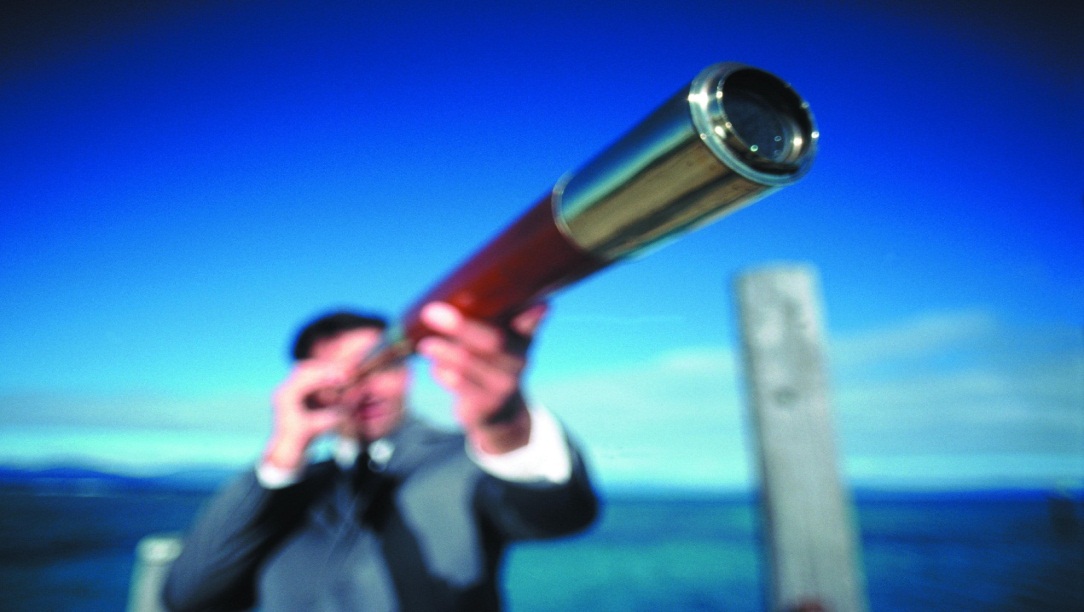 Eğitim, öğretim ve kültür alanında bilim ve teknolojiyi uygulayan eğitim, bilim ve kültür merkezi örnek bir ilçe milli eğitim müdürlüğü olmak.DEĞERLERİMİZAtatürk ilkelerine bağlı, laik, çağdaş ve demokratik bir yönetim anlayışı;Türk Vatanı, Türk Milleti ve tüm insanlık için sevgi; İnsan hak ve özgürlüklerine saygı, renk, din, dil, ırk, milliyet, cinsiyet ve düşünce farklılığı gözetmemek;Düşünce ve ifade özgürlüğü;Liderlik, yaratıcılık, yenilikçilik, üretkenlik, idealist olmak;Bütün yönetim sürecinde şeffaflık ve katılımcılık; Liyakati ve fırsat eşitliğini esas alan yönetim anlayışı;Güvenilirlik, sorumluluk, akılcılık, evrensellik;Bilimsel yaklaşım; Bilgiyi arama, toplama, muhafaza etme, üretme ve yaymada mükemmellik;Gelecekten sorumlu olma;Hesap verebilirlik;Yaşam boyu eğitim; Ülke ve dünya sorunlarına duyarlılık;Kalite ve öz değerlendirme kültürü; Topluma hizmet; Hata olmadan önlemeye yönelik olma;Problemin değil çözümün parçası olma;Öğrenciye destek, sevgi ve anlayış; Doğaya, çevreye saygı ve duyarlılık.STRATEJİK PLAN GENEL TABLOSUStratejik Amaç 1.Bütün bireylerin eğitim ve öğretime adil şartlar altında erişmesini sağlamak.Stratejik Hedef 1.1.Plan dönemi sonuna kadar dezavantajlı gruplar başta olmak üzere, eğitim ve öğretimin her tür ve kademesinde katılım ve tamamlama oranlarını artırmak.Stratejik Amaç 2.Bütün bireylere ulusal ve uluslararası ölçütlerde bilgi,  beceri,  tutum ve davranışın kazandırılması ile girişimci,  yenilikçi,  yaratıcı,  dil becerileri yüksek,  iletişime ve öğrenmeye açık,  öz güven ve sorumluluk sahibi sağlıklı ve mutlu bireylerin yetişmesine imkân sağlamak.Stratejik Hedef 2.1.Bütün bireylerin bedensel, ruhsal ve zihinsel gelişimlerine yönelik faaliyetlere katılım oranını ve öğrencilerin akademik başarı düzeylerini artırmak.Stratejik Hedef 2.2.Hayat boyu öğrenme yaklaşımı çerçevesinde,  işgücü piyasasının talep ettiği beceriler ile uyumlu bireyler yetiştirerek istihdam edilebilirliklerini artırmak.Stratejik Hedef 2.3.Eğitimde yenilikçi yaklaşımlar kullanılarak bireylerin yabancı dil yeterliliğini ve uluslararası öğrenci/ öğretmen hareketliliğini artırmak.Stratejik Amaç 3.Beşeri,  fiziki,  mali ve teknolojik yapı ile yönetim ve organizasyon yapısını iyileştirerek eğitime erişimi ve eğitimde kaliteyi artıracak etkin ve verimli işleyen bir kurumsal yapıyı tesis etmek.Stratejik Hedef 3.1.Bakanlık hizmetlerinin etkin sunumunu sağlamak üzere insan kaynaklarının yapısını ve niteliğini geliştirmek.Stratejik Hedef 3.2.Plan dönemi sonuna kadar,  belirlenen kurum standartlarına uygun eğitim ortamlarını tesis etmek; etkin, verimli bir mali yönetim yapısını oluşturmak.Stratejik Hedef 3.3.Etkin bir izleme ve değerlendirme sistemiyle desteklenen,  bürokrasinin azaltıldığı, çoğulcu,  katılımcı,   şeffaf ve hesap verebilir bir yönetim ve organizasyon yapısını plan dönemi sonuna kadar oluşturmak.Stratejik Hedef 3.4.Plan dönemi sonuna kadar etkin bir bilgi yönetimi sistemi oluşturmak ve bakanlık hizmetlerinin sunumunda enformasyon teknolojilerinin etkinliğini artırmak.TEMA 1EĞİTİM ÖĞRETİME ERİŞİMİN ARTIRILMASI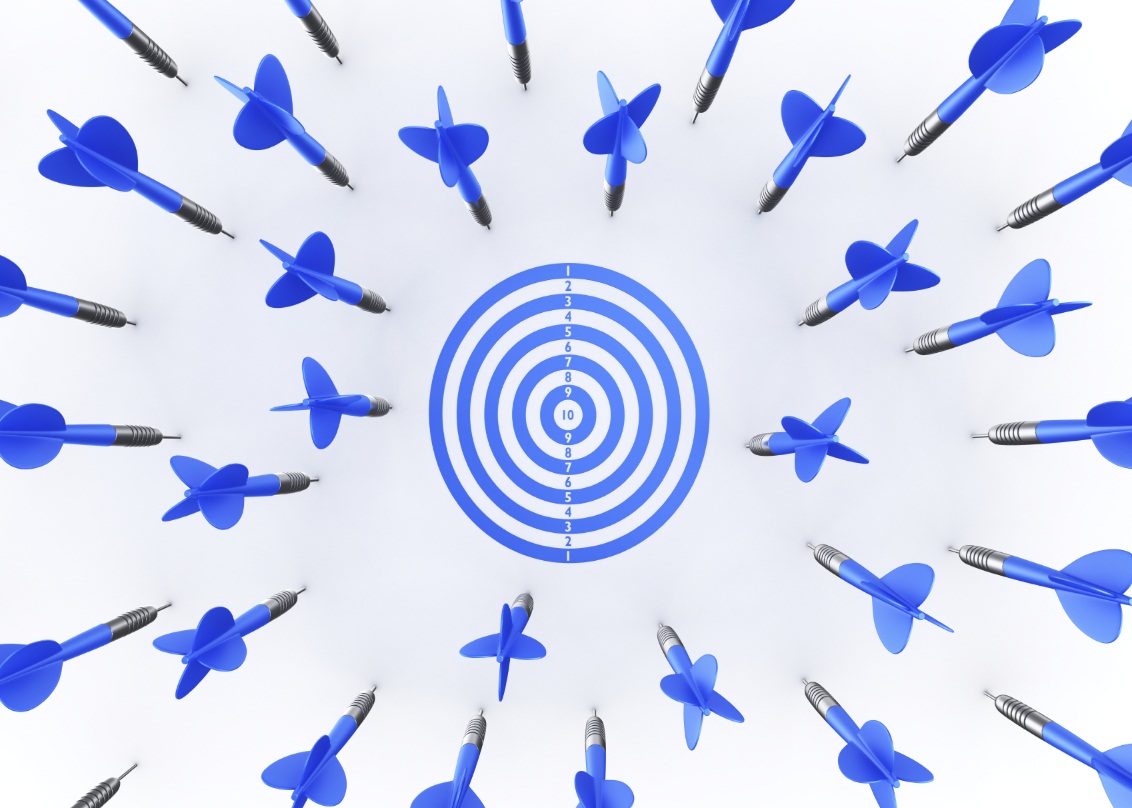 TEMA EĞİTİM ÖĞRETİME ERİŞİM 1.   Stratejik AmaçBütün bireylerin eğitim ve öğretime adil şartlar altında erişmesini sağlamak.1. 1. Stratejik HedefPlan dönemi sonuna kadar dezavantajlı gruplar başta olmak üzere, eğitim ve öğretimin her tür ve kademesinde katılım ve tamamlama oranlarını artırmak.Hedefin ne olduğu ve neden gereksinim duyulduğu?Bireylerin eğitim ve öğretime katılması ve tamamlaması sosyal ve ekonomik kalkınmanın sürdürülebilmesinde önemli bir etken olarak görülmektedir.  Bu nedenle eğitim ve öğretime katılımın artırılması ve eğitim hizmetinin bütün bireylere adil şartlarda sunulması hedeflenmektedir.Hedefin mevcut durumu?İlçemiz 2014-2015 Eğitim öğretim yılı İlkokul okullaşma oranı brüt %100, net %100 (Türkiye brüt %111,94, net 99,57) Ortaokul okullaşma oranı ise brüt %105,37 net %95,62 (Türkiye brüt %108,80 net 94,52) olarak gerçekleşmiştir. Liselerimizde okullaşma oranları ise genel olarak liselerde brüt 104,99 net 83,04 (Türkiye brüt 103,26 net 76,65) olarak gerçekleşmiştir. Genel liselerde brüt 64,64 net 47,24 (Türkiye brüt 55,37 net 36,67) Meslek liselerinde brüt 40,35 net 35,80 (Türkiye brüt 47,89 net 35,80) olarak gerçekleşmiştir.Genel orta öğretim oranı Türkiye ortalaması baz olarak alındığı zaman yüksek olan İlçemiz Mesleki Eğitim söz konusu olduğunda Türkiye ortalamasının yaklaşık 5 puan altında seyretmektedir. Bu plan döneminde Mesleki Eğitimde okullaşmanın artırılması için gerekli tedbirlerin alınması, tanıtım faaliyetlerinin yapılması aşikârdır.Neyin elde edilmesinin umulduğu? (Sonuç)Örgün öğretimin her kademesinde okullaşma oranlarının ve hayat boyu öğrenmeye katılımın artması,  devamsızlığın ve okul terklerinin azalması,  özellikle kız öğrenciler ve engelliler olmak üzere özel politika gerektiren grupların eğitime erişim olanaklarının artması, hedeflenmektedir.TedbirlerTEMA 2EĞİTİM VE ÖĞRETİMDE KALİTETEMA EĞİTİM ÖĞRETİMDE KALİTE2.  Stratejik AmaçBütün bireylere ulusal ve uluslararası ölçütlerde bilgi, beceri, tutum ve davranışın kazandırılması ile girişimci, yenilikçi, yaratıcı, dil becerileri yüksek, iletişime ve öğrenmeye açık, öz güven ve sorumluluk sahibi sağlıklı ve mutlu bireylerin yetişmesine imkân sağlamak.2. 1.Stratejik HedefBütün bireylerin bedensel, ruhsal ve zihinsel gelişimlerine yönelik faaliyetlere katılım oranını ve öğrencilerin akademik başarı düzeylerini artırmak.Hedefin ne olduğu ve neden gereksinim duyulduğu?Ülkemizde özellikle son 10 yılda okullaşma oranları hedeflenen düzeylere yaklaşmıştır.  Bu nedenle eğitim ve öğretime erişimin adil şartlar altında sağlanmasının yanı sıra eğitim ve öğretimin kalitesinin artırılması da öncelikli alanlardan birisi haline gelmiştir. Nitelikli bireylerin yetiştirilmesine imkân sağlayacak kaliteli bir eğitim sistemi;  bireylerin potansiyellerinin açığa çıkarılmasına ortam sağlayarak hem bedensel,  ruhsal ve zihinsel gelişimlerini desteklemeli hem de akademik başarı düzeylerini artırmalıdır. Bu kapsamda kaliteli bir eğitim için bütün bireylerin bedensel,  ruhsal ve zihinsel gelişimlerine yönelik faaliyetlere katılım oranlarının ve öğrencilerin akademik başarı düzeylerinin artırılması hedeflenmektedir.Hedefin mevcut durumu?Bakanlığımız tarafından temel eğitimden ortaöğretime geçiş sistemi değiştirilmiş olup bu kapsamda,  orta ve uzun vadede öğrencinin ders dışı sosyal,  kültürel,  sanatsal ve sportif etkinliklerini değerlendirmek,  öğrenci,  öğretmen okul ilişkisini güçlendirmek,  eğitim sürecinde öğretmen ve okulun rolünü daha etkin kılmak gibi amaçlarla dönemsel olarak yapılan sınavlardan bir tanesi merkezi olarak gerçekleştirilmektedir. Bu  kapsamda  2013-2014  öğretim  yılında  4  temel  ders  için  uygulanan merkezi ortak sınav sonuçlarına göre öğrencilerimizin  akademik  başarının  değerlendirilmesinde  ele  alınabilecek  göstergelerden  yılsonu  başarı puanlarına ilişkin dağılım;Türkçe	60,35Matematik	35,53Fen Bilgisi	56,32T.C. İnkılap Tarihi ve Atatürkçülük	54,30 şeklindedir.Yükseköğretime Geçiş Sınavı  (YGS)    netleri ele alındığında başarı puanlarına ilişkin dağılım 2012, 2013 ve 2014 yılları için;  şeklindedir. 2014-2015 öğretim yılında 4 temel ders için uygulanan merkezi ortak sınav sonuçlarına göre öğrencilerimizin akademik başarının değerlendirilmesinde ele alınabilecek göstergelerden yılsonu başarı puanlarına ilişkin dağılım;Türkçe	60,35Matematik	35,53Fen Bilgisi	56,32T.C. İnkılap Tarihi ve Atatürkçülük	54,30 şeklindedir. YGS netleri incelendiğinde özellikle matematik ve fen bilimleri alanında ilçe net ortalamalarının Türkçe ve sosyal bilimler alanlarına göre düşük olduğu görülmektedir. Bu bağlamda öğrencilerimizin temel öğrenme kazanımlarının elde edinmesine yönelik çalışmalar yapılacaktır. Teknolojinin gelişmesi ile birlikte uzaktan eğitimin niteliğine ülkeler daha fazla önem vermeye başlamıştır.  Karahallı da  2,12 oranında açık öğretim öğrencisi bulunmaktadır.  Bu oran dikkate alındığında açık öğretim okullarında kayıtlı öğrencilerin aldığı eğitimin niteliği,  kaliteli bir eğitim için bütün bireylerin bedensel,  ruhsal ve zihinsel gelişimlerine yönelik faaliyetlere katılımı desteklenmelidir.  Öğrencilerimizin bedensel,  ruhsal ve zihinsel gelişimlerine katkı sağlamak amacıyla yerel ve ulusal düzeyde sportif,  sanatsal ve kültürel faaliyetler gerçekleştirilmektir.    Ancak mevcut durumda söz konusu faaliyetlerin izlenmesine olanak sağlayacak bir sistem bulunmamaktadır.  Öğrencilerin motivasyonunun sağlanmasının yanı sıra aidiyet duygusuna sahip olması eğitim ve öğretimin kalitesi için bir gösterge olarak kabul edilmektedir. Onur ve iftihar belgesi alan öğrenci oranı da bu kapsamda temel göstergelerden biri olarak ele alınmıştır.  Benzer şekilde, disiplin cezalarındaki azalış da bu bağlamda ele alınmaktadır.  Mevcut durumda onur ya da iftihar belgesi alan öğrenci oranı 2012, 2013, 2014 ve 2015 yılları için;Bu oranların artırılması yönünde çalışmalar yapılacaktır.  Disiplin cezası alan öğrenci oranı 2012, 2013, 2014 ve 2015 yılları için;Bu oranın düşürülmesi önemlidir.Tütün, alkol ve madde bağımlılığı ile mücadele çalışmaları kapsamında seminerler verilmiştir. 4 okulumuz “Beyaz Bayrak” almaya başvurmuştur.Neyin elde edilmesinin umulduğu? (Sonuç)Potansiyelinin farkında,  ruhen ve bedenen sağlıklı, iletişim becerileri yüksek ve akademik yönden başarılı bireyler.TedbirlerHedefin ne olduğu ve neden gereksinim duyulduğu?Hızla değişen bilgi,  teknoloji ve üretim yöntemleri ile iş hayatındaki gelişmelere paralel olarak dinamik bir yapı sergileyen iş gücü piyasasının taleplerine uygun bilgi,  beceri,  tutum ve davranışa sahip bireylerin yetişmesine imkân sağlayan bir eğitim sisteminin önemi bütün dünyada giderek artmaktadır. Özellikle genç bir nüfusa sahip ülkemiz için yeni becerilerin edinilmesi,  yaratıcılığın,   yenilikçiliğin ve girişimciliğin desteklenmesi;  meslekler arası geçişin sağlanması ve yeni mesleğe uyum sağlama yeteneğinin kazandırılması ekonomik ve sosyal yapının güçlendirilmesinde önemli rol oynamaktadır. Bu kapsamda işgücü piyasasının talep ettiği beceriler ile uyumlu ve hayat boyu öğrenme felsefesine sahip bireyler yetiştirerek istihdam edilebilirliği artırmak hedeflenmiştir.Hedefin mevcut durumu?İlçemizde bugüne kadar mesleki teknik eğitim mezunlarının mesleki yeterliliklerine yönelik işveren memnuniyetini ölçen herhangi bir anket uygulaması yapılmamıştır.Okul, öğrenci, öğretmen ya da sektörel işbirliği ile patent ya da faydalı başvuru kapsamında herhangi bir faaliyet veya müracaat bulunmamaktadır. İleriki aşamada meslek liseleri ile ilgili mevzuat değişiklikleri, modül  yenilemeleri ve gerekli finansman desteği sağlanması halinde ilçemizde bu tür faaliyetlerin gerçekleşmesi ihtimali yükselecektir.Sektörel işbirliği protokolü kapsamında eğitim alan ya da istihdam edilen birey sayısına ilişkin elimizde şuan herhangi bir veri bulunmamaktadır. İleriki yıllarda Bakanlığımız protokollerinin dikkatlice incelenerek uygun olanların hayata geçirilmesi sağlanacaktır.Mesleki ve teknik ortaöğretim mezunlarının işgücüne katılım oranları ile ilgili elde edilen veriler son iki yıla ait olup; şu şekildedir:2013 yılında %602014 yılında % 70’ dir.Neyin elde edilmesinin umulduğu? (Sonuç)Eğitim ve istihdam ilişkisi güçlendirilerek iş piyasasını talep ettiği beceriler ile uyumlu, yenilikçi,  yaratıcı ve girişimci bireyler ve önceki öğrenmelerin tanındığı bir sistem.Tedbirler2. 3.Stratejik HedefEğitimde yenilikçi yaklaşımlar kullanılarak bireylerin yabancı dil yeterliliğini ve uluslararası öğrenci/öğretmen hareketliliğini artırmak.Hedefin ne olduğu ve neden gereksinim duyulduğu?Küreselleşme ile birlikte eğitim ve iş hayatı için hareketlilik ön plana çıkan konuların başında gelmektedir.  Bu bağlamda eğitim ve öğretim sisteminin talep eden bireylerin hareketliliğini destekleyecek şekilde planlanması gerekmektedir. Hareketliliği destekleyen en önemli unsurların başında ise bireylerin yabancı dil becerisine sahip olması gelmektedir. Bu doğrultuda AB ülkeleri başta olmak üzere bütün dünyada bireylerin en az bir yabancı dili iyi derecede öğrenmesi konusu bir zorunluluk olarak kabul edilmektedir. Bu kapsamda yenilikçi yaklaşımlar kullanılarak bireylerin yabancı dil yeterliliğini ve uluslararası öğrenci/öğretmen hareketliliğini artırmak hedeflenmektedir.Hedefin mevcut durumu?Yabancı dil eğitiminde yenilikçi yaklaşımlara uygun olarak okullarımıza çoklu ortamda etkileşimli İngilizce dil eğitiminin gerçekleştirilmesi için Dyned İngilizce Dil Eğitimi Sistemi oluşturulmuştur.  Sistem,  öğrencilerin çevrimiçi veya çevrimdışı olarak bilgisayar ve tabletlerden bireysel ve sınıfta öğretmen destekli öğrenmelere imkân sağlamaktadır.  Dyned sistemi ile öğrencilerin dinleme, konuşma, okuma ve yazma becerileri takip edilebilmektedir. 2012-2013 eğitim ve öğretim yılında alınan karar doğrultusunda yabancı dil öğretiminin 2. sınıftan itibaren başlamıştır.  Yabancı dil öğretim programları da bu düzenlemeye uygun olarak güncellenmiştir.  Yabancı dil dersi İlkokulda haftada 2 saat, 5.  ve 6.   sınıflarda 3 saat,   7. ve 8.  sınıflarda 4 saattir. Ayrıca İmam hatip ortaokullarında 2 saat Arapça dersi verilmektedir. Ortaöğretimde Anadolu Lisesi programı uygulayan okullarda 9.  sınıfta haftada 6 saat,  10,  11 ve 12.  sınıflarda ise 4 saat birinci yabancı dil dersi okutulmaktadır.  Ayrıca bazı program türlerinde ikinci yabancı dil dersi de zorunlu ders kapsamındadır.    Mesleki ve teknik ortaöğretimdeki bazı alanlarda mesleki yabancı dil dersi okutulmaktadır.  Bu kapsamda dört meslek alanında  (Pazarlama ve Perakende,  Büro Yönetimi,  Muhasebe ve Finansman ile Bilişim Teknolojileri) mesleki yabancı dil ders materyali hazırlanmıştır.Merkezi  sınavlar  incelendiğinde  İngilizce  dersinin net  ortalaması 8. Sınıfta  uygulanan  merkezi ortak sınavlarda 2013 yılında 38,3 2014 yılında ise 45,2 dir. Yabancı dil dersi yılsonu başarı puanları ortalaması 2012, 2013 ve 2014 yılları için ise;2011-2014 döneminde ulusal ve uluslararası hareketlilik programlarına toplam 0 öğrenci katılmıştır.Neyin elde edilmesinin umulduğu? (Sonuç)En az bir yabancı dili iyi derecede öğrenmiş birey. Hareketlilik programlarına katılarak mesleki bilgisi,  görgüsü ve kültürüne katkı sağlamış birey.TedbirlerTEMA 3KURUMSAL KAPASİTETEMA KURUMSAL KAPASİTE3.  Stratejik AmaçBeşeri,  fiziki,  mali ve teknolojik yapı ile yönetim ve organizasyon yapısını iyileştirerek eğitime erişimi ve eğitimde kaliteyi artıracak etkin ve verimli işleyen bir kurumsal yapıyı tesis etmek.3. 1.Stratejik HedefMüdürlüğümüz hizmetlerinin etkin sunumunu sağlamak üzere insan kaynaklarının yapısını ve niteliğini geliştirmek.Hedefin ne olduğu ve neden gereksinim duyulduğu?Örgütlerin görev alanına giren konularda,  faaliyetlerini etkin bir şekilde yürütebilmesi ve nitelikli ürün ve hizmet üretebilmesi için güçlü bir insan kaynağına sahip olması gerekmektedir.  Bu bağlamda Millî Eğitim Müdürlüğümüzün beşeri altyapısının güçlendirilmesi hedeflenmektedir.Hedefin mevcut durumu?2014 yılı verilerine göre Müdürlüğümüzde Eğitim Öğretim Hizmetleri Sınıfında 137, Genel İdare Hizmetleri Sınıfında 11 personel mevcuttur.   Okullarımızda Millî Eğitim Bakanlığında Bağlı Eğitim Kurumu Yöneticilerinin Görevlendirilmelerine İlişkin Yönetmeliğin ilgili şartlarını taşıyanlar 4 yıllığına yönetici olarak görevlendirilmekte olup görev süresi dolanların yeniden dört yıllığına görevi uzatılmakta veya şartları taşıyan yeni adaylar yöneticilik için görevlendirilmektedir.Neyin elde edilmesinin umulduğu? (Sonuç)Müdürlüğümüz insan kaynaklarının sürekli mesleki gelişiminin sağlanması, yöneticilerin yeterliliklerinin geliştirilmesi ve atamalarda liyakatin esas alınması,  personel atama ve yer değiştirmelerinin ihtiyaçlar doğrultusunda gerçekleştirilmesi hedeflenmektedir.Tedbirler3. 2. Stratejik HedefPlan dönemi sonuna kadar,  belirlenen kurum standartlarına uygun eğitim ortamlarını tesis etmek ve etkin, verimli bir mali yönetim yapısı oluşturmak.Hedefin ne olduğu ve neden gereksinim duyulduğu?Müdürlüğümüz teşkilatı ile okul ve kurumların fiziki ortamlarının iyileştirilerek ihtiyaca cevap verecek düzeye getirilmesi,  alternatif finansal kaynaklarla eğitimin desteklenmesi, kaynak kullanımında etkinliğin ve verimliliğin sağlanması amaçlanmıştır.Hedefin mevcut durumu?Müdürlüğümüz Hükümet binasında hizmet vermektedir. 2014 itibari ile Müdürlüğümüze bağlı 19 okulda,  toplamda 94 adet derslik,  bulunmaktadır. 2014 itibarıyla 2 adet eğitim binasının deprem tahkiki yapılmış olup İlköğretim,  kütüphane sayısı (sınıf kitaplıkları hariç) 13’ya ulaşmıştır. Türkiye’de Eğitimin Finansmanı ve Eğitim Harcamaları Bilgi Yönetim Sistemi Projesi (TEFBİS)  2012 yılında uygulanmaya başlanmıştır.   Projeyle okullar düzeyinde kaynak türlerine göre gelir ve gider envanterleri, öğrenciye yapılan eğitim harcamaları, gerçek ve güncel verilerle elektronik ortamda tutulmaktadır.  Neyin elde edilmesinin umulduğu? (Sonuç)Fiziki kapasitenin geliştirilmesi,  sosyal, sportif ve kültürel alanlar oluşturulması yoluyla kullanıcı memnuniyetinin artırılması.Hayırseverlerin eğitime katkısının artırılması.Özel eğitime gereksinim duyan bireylerin eğitim ortamlarından daha rahat faydalanmasını sağlayacak fiziki düzenlemelerin yapılması.Tedbirler3. 3.Stratejik HedefPlan dönemi sonuna kadar etkin bir izleme ve değerlendirme sistemiyle desteklenen, bürokrasinin azaltıldığı, çoğulcu,  katılımcı,  şeffaf ve hesap verebilir bir yönetim ve organizasyon yapısını oluşturmak.Hedefin ne olduğu ve neden gereksinim duyulduğu?Kurumsal yapı ve yönetim organizasyonları incelendiğinde gelişmiş ülkelerde geleneksel yaklaşımlardan ziyade çağdaş yaklaşım anlayışı tercih edilmektedir.  Bu bağlamda Müdürlüğümüz kurumsal yapısı ve yönetim organizasyonunun çağdaş yaklaşım ilkeleri çerçevesinde geliştirilmesi gerekmektedir.Hedefin mevcut durumu?652 sayılı KHK ile klasik teftiş anlayışından rehberlik ve denetim anlayışına geçilmiştir. 6528 sayılı Kanun ile il eğitim denetmenleri ve Bakanlık müfettişleri maarif müfettişi adı altında toplanmıştır. Müdürlüğümüz hizmet standartları Bakanlığımız internet sayfasında yayınlanmış ve vatandaşın görebileceği alanlara asılması sağlanmıştır. Neyin elde edilmesinin umulduğu? (Sonuç)5018 sayılı Kamu Mali Yönetimi ve Kontrol Kanunu’nun getirmiş olduğu çağdaş yönetim anlayışının bileşenlerinden olan  “çoğulculuk,  katılımcılık,  şeffaflık,  hesap verebilirlik,   sistem odaklı denetim”  ilkeleriyle Müdürlüğümüz yönetim yapısının bütünleştirilerek kurumsal idarenin geliştirilmesi hedeflenmektedir.Tedbirler3. 4.Stratejik HedefPlan dönemi sonuna kadar etkin bir bilgi yönetimi sistemi oluşturmak ve Müdürlüğümüz hizmetlerinin sunumunda enformasyon teknolojilerinin etkinliğini artırmak.Hedefin ne olduğu ve neden gereksinim duyulduğu?Her geçen gün artan enformasyon teknolojilerinin imkân ve fırsatlarından Müdürlüğümüzün azami düzeyde istifade etmesini sağlamak.Hedefin mevcut durumu? “Doküman Yönetim Sistemi”  Projesi 20.11.2014 tarihi itibarıyla Müdürlüğümüzün bütün birimlerinde kullanılmaya başlanmıştır.   Millî Eğitim Bakanlığı İletişim Merkezi  (MEBİM 147),  Müdürlüğümüz görev alanlarıyla ilgili gelen her türlü bilgi edinme,  talep,  görüş-öneri,  ihbar ve şikâyetleri etkin ve hızlı bir biçimde çözüme kavuşturmak amacıyla hizmete vermektedir.  Müdürlüğümüz ve İl MEM arasındaki her türlü resmi yazışma elektronik imza ve elektronik belge halinde oluşturulmak suretiyle Dokuman Yönetim Sistemi üzerinden yürütülmektedir.FATİH Projesi kapsamında 3 adet akıllı tahta kurulumu gerçekleştirilmiştir. Neyin elde edilmesinin umulduğu? (Sonuç)	Hizmet memnuniyetinin artırılması.Bürokrasinin azaltılması.Okul ve kurumların teknolojik altyapısının tamamlanması.Hızlı ve güvenilir veri akışının sağlanması.TedbirlerIV. BÖLÜMMALİYETLENDİRMETablo 8: Tedbir-Tahmini Maliyet FAALİYETLEROkul öncesi eğitime karşı toplumsal farkındalığı artırmaya yönelik seminer, konferans, broşür vb. çalışmalar yapılması.Okul öncesi eğitimin önemini anlatan kamu spotu, haber ve programların yapılması.Belediyeler, sivil toplum kuruluşları ve Karahallı Meslek Yüksekokulu ile işbirliği yapılması.Okul öncesi kayıt dönemi içerisinde aile ziyaretlerinin yapılarak toplumun okul öncesi eğitime karşı olumlu bakış açısı kazanmasının sağlanması.Ortaöğretime erişimin önündeki toplumsal engellerin  (erken evlenme, göç…)  ortadan kaldırılmasına yönelik projeler hazırlanması.Öğrencinin mezun olduğu ortaokul müdürlüğü ile devam edeceği okul müdürlükleri eşleştirilerek öğrencinin okula devamının sağlanması hususunda koordinatör  ilçe milli eğitim müdürlüklerince gerekli işbirliği sağlanarak ortak hareket edilmesi.İlçemizde 8. Sınıf öğrencilerine yönelik olarak orta öğretim kurumlarının tanıtımı ve mesleki yönlendirme çalışmalarının RAM’ın yıllık çalışma programına alınarak tüm okullarda uygulanması.Okul müdürleri koordinasyon kurulu ile altışar aylık toplantılar yapılarak okullaşma düzeylerinin (ortaöğretim düzeyinde) izlenmesi ve gerekli tedbirlerin alınması.Mahalle ve köy muhtarları ile okul aile birliği başkanlarıyla, kanaat önderlerinin de katılımıyla ortak toplantılar yapılarak yerleşim birimine özgü sorunların ve çözüm önerilerinin belirlenerek geliştirilecek eylem planının ilgili okul müdürlerinin koordinasyonunda uygulanması.Özel eğitim faaliyetlerinin tanıtımının yapılması.Bilim ve sanat merkezi ile ilgili tanıtımların yapılması.Okul idarecilerini özel eğitim sınıfı açmaları konusunda teşvik edilerek mümkünse her okulda seviyesinde özel eğitim sınıfı açılması.Kaynaştırma öğrencileri için destek odalarının sayılarının artırılması.Hayat Boyu eğitim faaliyetlerine yönelik farkındalık oluşturacak kampanya ve tanıtımların yapılması.Ortaöğretimde devamsızlık, sınıf tekrarı ve okul terki konusunda okulların mevcut durum analizlerinin yapılması ve gerekli tedbirlerin alınması.Okula devam sorunu olan öğrenci ve ailelerine kişisel ve sosyal rehberlik çalışmaları yapılması.FAALİYETLERBireylerin bilgi eksiklerini gidermek, yeteneklerini geliştirmek, derslerdeki başarılarını artırmak ve sınavlara hazırlanmalarına destek olmak amacıyla bireysel, bölgesel ve okul türü farklılıkları da göz önüne alarak örgün ve yaygın eğitimi destekleme ve yetiştirme kursları açılması. (TEOG-YGS-LYS)Bilim sanat ve spor faaliyetlerinin planlanması, uygulanması, sonuçlandırılması.Okullarda açılacak ders dışı etkinlik faaliyet programlarının ve katılımcılarının belirlenmesi, uygulanması, sonuçlandırılması. (Sergi, tiyatro, dergi, dinleti vb.)Kütüphanelerin ve kütüphanelerdeki kitap sayısının artırılması, öğrencilerin kitap okumaya özendirilmesi  için çeşitli yarışma, sergi ve kampanyaların düzenlenmesi, okuma mekanlarının çok cazip hale getirilmesi.Öğretmenlere yönelik hizmet içi eğitim yeterliliklerinin belirlenmesi, belirlenen ölçütler içinde kursların planlanması ve açılması.Eğitim programı, farklı teknik ve materyallerin kullanılması konusunu gündeme getirerek ilçe  genelinde konuyu öğretmenlerimize ulaştıracak duyuruların yapılması, toplantılar düzenlenmesi.İhtiyacı tespit edilen okulların ihtiyaç sıralamasının belirlenmesi çalışmalarının yapılması.İhtiyaç halinde diğer kurumlarla işbirliği yapılarak projeler hazırlanması.Öğrenci başarılarının izlenip değerlendirileceği büroların kurulması.Değerlendirilen sınavların geri dönütlerinin okullara iletilerek gerekli tedbirlerin alınması.FAALİYETLERSektörel piyasa ve akademik çevrelerle meslek liselerine ve istihdam ilişkilerine yönelik toplantılar yapılması.Öğrencilerin mesleki becerilerini artırmaya yönelik bilgilendirme toplantıları yapılması,Staj yapan öğrencilerden memnuniyet düzeyini ölçmeye yönelik anketler yapılması, sonuçlarının değerlendirilmesi. Sonuçlarına yönelik  tedbirlerin alınması.Mezun olan öğrencilerin istihdamının izlenmesiyle ilgili faaliyetler yapılması.FAALİYETLERÇeşitli amaçlarla ilimizi ziyaret eden yabancı öğrenci ve grupların ilçemize davet edilerek öğrencilerle yabancı dilde iletişiminin sağlanması.Okulların öğrenci katılımlı bazı faaliyetlerinin yabancı dilde yapılmasının sağlanması.Yabancı dil öğretmenleri ile ilgili her yıl bir çalıştay yaparak öğrenme modelleri üzerinde yeni yaklaşımları ve metotları paylaşmalarının ve uygulamalarının sağlanması.Öğretmenlere yabancı dil yeterliliklerini geliştirmede yardımcı olmak amacıyla uzun süreli mahalli hizmet içi eğitim düzenlenmesi.ERASMUS+ Projesi kapsamında her okulun proje yapabilecek kapasiteye ulaştırılması için bilgilendirme toplantısı yapılması.Proje hazırlama konusunda okul ve kurumlara rehberlik edilmesi, yardımcı olunması.DYNED kullanan öğretmen ve öğrenci sayısını artıracak tedbirlerin alınması.FAALİYETLERÖğretmenlerden istekli olanların katılımıyla 6 ayda bir yemekli toplantılar düzenleyerek memnuniyet oranının artırılması.Mesleki ve teknik eğitim kurumlarında görevli öğretmenlerin alanlarında gelişimlerinin sağlanması.Madde bağımlılığı konusunda rehber öğretmenlerin iyi eğitilmesi.Bilişim suçları konusunda Emniyet Müdürlüğüyle işbirliği halinde bilgisayar öğretmenleri ve formatörlerinin eğitilmesi.Memurların değişen mevzuatla ilgili yapılan toplantılara katılımının sağlanması.Diğer kurumlarla personelimizin eğitimi için gerekli işbirliği ve protokollerin yapılması.Birimlerden gelen görüşler doğrultusunda iş tanımlarının yapılması.Karahallı Malmüdürlüğü ile yapılacak işbirliği ile uzman personel tarafından her okul-kurumumuzdan en az bir kişinin bütçelemeyle ilgili yetkinlik kazanmasının sağlanması.Bütçelemeyle ve İhale Kanunu ile ilgili personelimizin 5018 sayılı yasayı öğrenecekleri eğitimlerin yapılması.FAALİYETLERMevcut spor salonunun  ders saatleri dışında da kullanıma açılması.Mevcut bilgisayar salonlarının ders saatleri dışında da kullanıma açılması.Birleştirilmiş sınıflardaki öğrencilerin taşıma kapsamına alınması ile ilgili incelemelerin yapılıp, uygun olanların taşıma kapsamına alınması.FAALİYETLERİlçemiz  okul ve kurumlarında risk analizine yönelik çalışmalar yapmak.Maarif müfettişleri tarafından yöneticilere yönelik mevzuat içerikli bilgilendirme toplantısı yapılması.Öğrencilere yönelik memnuniyet anketinin uygulanması, değerlendirilmesi, raporlanması.RAM tarafından il rehberlik faaliyet planının hazırlanması, öğrencilere yönelik rehberlik faaliyetlerinin gerçekleştirilmesi.Tablo 9: Stratejik Amaç Maliyet Tablo 10: BütçeTablo 11: Kaynak V. BÖLÜMİZLEME DEĞERLENDİRMEİZLEME DEĞERLENDİRME MODELİ5018 sayılı Kamu Mali Yönetimi ve Kontrol Kanunun amaçlarından biri;   kalkınma planları ve programlarda yer alan politika ve hedefler doğrultusunda kamu kaynaklarının etkili,  ekonomik ve verimli bir şekilde elde edilmesi ve kullanılmasını, hesap verebilirliği ve malî saydamlığı sağlamak üzere,   kamu malî yönetiminin yapısını ve işleyişini düzenlemektir. Bu amaç doğrultusunda kamu idarelerinin;  stratejik planlar vasıtasıyla,   kalkınma planları,  programlar,  ilgili mevzuat ve benimsedikleri temel ilkeler çerçevesinde geleceğe ilişkin misyon ve vizyonlarını oluşturması, stratejik amaçlar ve ölçülebilir hedefler saptaması,  performanslarını önceden belirlenmiş olan göstergeler doğrultusunda ölçmesi ve bu sürecin izleme ve değerlendirmesini yapmaları gerekmektedir. Bu kapsamda Millî Eğitim Müdürlüğümüz 2015-2019 dönemine ilişkin kalkınma planları ve programlarda yer alan politika ve hedefler doğrultusunda kaynaklarının etkili, ekonomik ve verimli bir şekilde elde edilmesi ve kullanılmasını,  hesap verebilirliği ve saydamlığı sağlamak üzere Karahallı İlçe Milli Eğitim Müdürlüğü 2015-2019 Stratejik Planı’nı hazırlamıştır.  Hazırlanan planın gerçekleşme durumlarının tespiti ve gerekli yöntemlerin zamanında ve etkin biçimde alınabilmesi için Müdürlüğümüz 2015-2019 Stratejik Planı İzleme ve Değerlendirme Modeli geliştirilmiştir.İzleme,  stratejik plan uygulamasının sistematik olarak takip edilmesi ve raporlanmasıdır.  Değerlendirme ise,  uygulama sonuçlarının amaç ve hedeflere kıyasla ölçülmesi ve söz konusu amaç ve hedeflerin tutarlılık ve uygunluğunun analizidir.Müdürlüğümüz 2015-2019 Stratejik Planı İzleme ve Değerlendirme Modelinin çerçevesini;1.  Müdürlüğümüz 2015-2019 Stratejik Planı ve performans programlarında yer alanPerformans göstergelerinin gerçekleşme durumlarının tespit edilmesi,2.  Performans göstergelerinin gerçekleşme durumlarının hedeflerle kıyaslanması,3.  Sonuçların raporlanması ve paydaşlarla paylaşımı,  4.  Gerekli tedbirlerin alınması süreçleri oluşturmaktadır.Müdürlüğümüz 2015-2019 Stratejik Planı’nda yer alan performans göstergelerinin gerçekleşme durumlarının tespiti yılda iki kez yapılacaktır.  Yılın ilk altı aylık dönemini kapsayan birinci izleme kapsamında,  Strateji Geliştirme birimi tarafından birimlerden sorumlu oldukları göstergeler ile ilgili gerçekleşme durumlarına ilişkin veriler toplanacaktır.  Göstergelerin gerçekleşme durumları hakkında hazırlanan rapor üst yöneticiye sunulacak ve böylelikle göstergelerdeki yıllık hedeflere ulaşılmasını sağlamak üzere gerekli görülebilecek tedbirlerin alınması sağlanacaktır. Yılın tamamını kapsayan ikinci izleme dâhilinde;  Strateji Geliştirme birimi tarafından birimlerden sorumlu oldukları göstergeler ile ilgili yılsonu gerçekleşme durumlarına ait veriler toplanarak konsolide edilecektir.   Yılsonu gerçekleşme durumları, varsa gösterge hedeflerinden sapmalar ve bunların nedenleri üst yönetici başkanlığında birim yöneticilerince değerlendirilerek gerekli tedbirlerin alınması sağlanacaktır.  Ayrıca,  stratejik planın yıllık izleme ve değerlendirme raporu hazırlanarak kamuoyu ile paylaşılacaktır.Tablo 12: Mevzuat AnaliziTablo 14: Faaliyet Alanları Ürün ve HizmetlerTablo 1: Karahallı Milli Eğitim Müdürlüğü  Stratejik Planlama Ekibi 5Tablo 2: Paydaş Etki-Önem ve Görüş Alma Yöntemi    28Tablo 3: Birimler Bünyesinde Oluşturulan Kurul ve Komisyonlar    30Tablo 4: Karahallı Milli Eğitim Müdürlüğü Personel Durumu   3444Tablo 5: Tedbir-Tahmini Maliyet 90Tablo 6: Stratejik Amaç Maliyet99Tablo 7: Bütçe 100Tablo 8: Kaynak 101Tablo 9: İzleme Değerlendirme İçin Örnek 106Tablo 10: Mevzuat Analizi 107Tablo 11: Faaliyet Alanları Ürün ve Hizmetler 113Şekil 1: Stratejik Plan Temel Yapı7Şekil 2: Plan Oluşum Şeması8Şekil 3: Kurum Çalışanlarının Memnuniyet Düzeylerine İlişkin Sonuçlar31SIRA NOGörevli Üst YöneticiGörevli PersonelGÖREVİ1Mehmet Nezir ERENİlçe Milli Eğitim Müdürü2Mesut SÖZENŞube Müdür V.3Coşkun GÖÇGökhan BALCIDestek Hizmetleri Bölümü 4Coşkun GÖÇNeşe MERCANÖzel Eğitim ve Rehberlik Hizmetleri Bölümü 5Coşkun GÖÇGökhan ONAKİnsan Kaynakları Bölümü 6Coşkun GÖÇNeşe MERCANHayat Boyu Öğrenme Bölümü 7Coşkun GÖÇNeşe MERCANTemel- Orta Öğretim Hizmetleri Bölümü 8Coşkun GÖÇTarık BÜKCÜOĞLUHukuk Hizmetleri Bölümü 9Coşkun GÖÇRamazan ÇAPALIDin Hizmetleri Bölümü 10Coşkun GÖÇTarık BÜKCÜOĞLUBilgi İşlem ve Eğitim Tek. Hizmetleri Bölümü 11Coşkun GÖÇRamazan ÇAPALIMesleki Teknik Eğitim Hizmetleri Bölümü PAYDAŞ ADIETKİ-ÖNEM DERECESİGÖRÜŞ ALMA YÖNTEMİMilli Eğitim Bakanlığı5Uşak Valiliği5Toplantıİl Milli Eğitim Müdürlüğü Personeli5Anketİlçe Milli Eğitim Müdürlükleri5AnketBağlı Okullar /Kurumlar 5AnketOkul/Kurum Yönetici ve Çalışanları5AnketÖğrenciler5AnketVeliler5AnketOkul-Aile Birlikleri5AnketÖzel Öğretim Kurumları5AnketKaymakamlıklar5Anketİl Müdürlükleri4Anket/GörüşmeKarahallı Belediyesi4Anket/GörüşmeKarahallı Yüksekokulu4Anket/GörüşmeMeslek Odaları3Anket/GörüşmeSanayi Kuruluşları4Anket/GörüşmeVatandaşlar4AnketKarahallı İlçe Müftülüğü3AnketVakıflar3AnketHayırseverler2GörüşmeBasın/Medya Kuruluşları3AnketSivil Toplum Kuruluşları3AnketBİLGİ İŞLEM VE EĞİTİM TEKNOLOJİLERİ ŞUBE MÜDÜRLÜĞÜBİLGİ İŞLEM VE EĞİTİM TEKNOLOJİLERİ ŞUBE MÜDÜRLÜĞÜBİLGİ İŞLEM VE EĞİTİM TEKNOLOJİLERİ ŞUBE MÜDÜRLÜĞÜBİLGİ İŞLEM VE EĞİTİM TEKNOLOJİLERİ ŞUBE MÜDÜRLÜĞÜ1-       Bölge Sınav Yürütme Kurulu1-       Bölge Sınav Yürütme Kurulu1-       Bölge Sınav Yürütme Kurulu1-       Bölge Sınav Yürütme KuruluDESTEK ŞUBE MÜDÜRLÜĞÜDESTEK ŞUBE MÜDÜRLÜĞÜDESTEK ŞUBE MÜDÜRLÜĞÜDESTEK ŞUBE MÜDÜRLÜĞÜ1-       Ücretsiz Ders Kitapları Komisyonu4-       Değerlendirme Komisyonu4-       Değerlendirme Komisyonu4-       Değerlendirme Komisyonu2-       Teslim Alma-Muayene Kabul Komisyonu5-       Taşımalı Eğitim İlçe Planlama Komisyonu5-       Taşımalı Eğitim İlçe Planlama Komisyonu5-       Taşımalı Eğitim İlçe Planlama Komisyonu3-       Satın Alma Komisyonu HAYAT BOYU ÖĞRENME ŞUBE MÜDÜRLÜĞÜ HAYAT BOYU ÖĞRENME ŞUBE MÜDÜRLÜĞÜ HAYAT BOYU ÖĞRENME ŞUBE MÜDÜRLÜĞÜ HAYAT BOYU ÖĞRENME ŞUBE MÜDÜRLÜĞÜİNSAN KAYNAKLARI ŞUBE MÜDÜRLÜĞÜİNSAN KAYNAKLARI ŞUBE MÜDÜRLÜĞÜİNSAN KAYNAKLARI ŞUBE MÜDÜRLÜĞÜİNSAN KAYNAKLARI ŞUBE MÜDÜRLÜĞÜ1-       İnceleme ve Değerlendirme Komisyonu3-       Yetkili Sendika Tespit Komisyonu3-       Yetkili Sendika Tespit Komisyonu3-       Yetkili Sendika Tespit Komisyonu2-       Uygulama Sınavı Komisyonu4-       Başvuru Onay Komisyonu4-       Başvuru Onay Komisyonu4-       Başvuru Onay KomisyonuİNŞAAT EMLAK ŞUBE MÜDÜRLÜĞÜİNŞAAT EMLAK ŞUBE MÜDÜRLÜĞÜİNŞAAT EMLAK ŞUBE MÜDÜRLÜĞÜİNŞAAT EMLAK ŞUBE MÜDÜRLÜĞÜ1-       Geçici Kabul Komisyonu1-       Geçici Kabul Komisyonu1-       Geçici Kabul Komisyonu1-       Geçici Kabul Komisyonu2-       Muayene Kabul Komisyonu2-       Muayene Kabul Komisyonu2-       Muayene Kabul Komisyonu2-       Muayene Kabul KomisyonuMESLEKİ VE TEKNİK EĞİTİM ŞUBE MÜDÜRLÜĞÜMESLEKİ VE TEKNİK EĞİTİM ŞUBE MÜDÜRLÜĞÜMESLEKİ VE TEKNİK EĞİTİM ŞUBE MÜDÜRLÜĞÜMESLEKİ VE TEKNİK EĞİTİM ŞUBE MÜDÜRLÜĞÜ1-       Öğrenci Yerleştirme ve Nakil Komisyonu1-       Öğrenci Yerleştirme ve Nakil Komisyonu2-      İlçe İstihdam ve Mesleki Eğitim Kurulu2-      İlçe İstihdam ve Mesleki Eğitim Kurulu3-       İşletme Belirleme Komisyonu3-       İşletme Belirleme KomisyonuÖZEL EĞİTİM VE REHBERLİK ŞUBE MÜDÜRLÜĞÜÖZEL EĞİTİM VE REHBERLİK ŞUBE MÜDÜRLÜĞÜÖZEL EĞİTİM VE REHBERLİK ŞUBE MÜDÜRLÜĞÜÖZEL EĞİTİM VE REHBERLİK ŞUBE MÜDÜRLÜĞÜ1-       Okullarda Şiddetin Önlenmesine Yönelik İlçe Eylem Planı Komisyonu1-       Okullarda Şiddetin Önlenmesine Yönelik İlçe Eylem Planı Komisyonu1-       Okullarda Şiddetin Önlenmesine Yönelik İlçe Eylem Planı Komisyonu1-       Okullarda Şiddetin Önlenmesine Yönelik İlçe Eylem Planı Komisyonu2-       Beslenme Dostu Okul Projesi Komisyonu 2-       Beslenme Dostu Okul Projesi Komisyonu 2-       Beslenme Dostu Okul Projesi Komisyonu 2-       Beslenme Dostu Okul Projesi Komisyonu 3-       Beyaz Bayrak Komisyonu3-       Beyaz Bayrak Komisyonu3-       Beyaz Bayrak Komisyonu3-       Beyaz Bayrak KomisyonuÖZEL ÖĞRETİM ŞUBE MÜDÜRLÜĞÜÖZEL ÖĞRETİM ŞUBE MÜDÜRLÜĞÜÖZEL ÖĞRETİM ŞUBE MÜDÜRLÜĞÜÖZEL ÖĞRETİM ŞUBE MÜDÜRLÜĞÜ1-       Özel Öğrenci Yurtları Denetleme Komisyonu1-       Özel Öğrenci Yurtları Denetleme Komisyonu1-       Özel Öğrenci Yurtları Denetleme Komisyonu1-       Özel Öğrenci Yurtları Denetleme KomisyonuSİVİL SAVUNMASİVİL SAVUNMASİVİL SAVUNMASİVİL SAVUNMA1-       Denetleme Komisyonu1-       Denetleme Komisyonu1-       Denetleme Komisyonu1-       Denetleme KomisyonuSTRATEJİ GELİŞTİRME ŞUBE MÜDÜRLÜĞÜSTRATEJİ GELİŞTİRME ŞUBE MÜDÜRLÜĞÜSTRATEJİ GELİŞTİRME ŞUBE MÜDÜRLÜĞÜSTRATEJİ GELİŞTİRME ŞUBE MÜDÜRLÜĞÜ1-      Harcama Komisyonu1-      Harcama Komisyonu1-      Harcama Komisyonu2-      İlçe Milli Eğitim KomisyonuTEMEL EĞİTİM ŞUBE MÜDÜRLÜĞÜTEMEL EĞİTİM ŞUBE MÜDÜRLÜĞÜTEMEL EĞİTİM ŞUBE MÜDÜRLÜĞÜTEMEL EĞİTİM ŞUBE MÜDÜRLÜĞÜ1-       Bu Benim Eserim Komisyonu1-       Bu Benim Eserim Komisyonu1-       Bu Benim Eserim Komisyonu1-       Bu Benim Eserim Komisyonu2-       Okul Sütü Komisyonu2-       Okul Sütü Komisyonu2-       Okul Sütü Komisyonu2-       Okul Sütü Komisyonu3-       Bilgi ve Kültür Yarışmaları Komisyonu4-       Eser İnceleme Komisyonu5-       Okul Öncesi Ücret Tespit Komisyonu3-       Bilgi ve Kültür Yarışmaları Komisyonu4-       Eser İnceleme Komisyonu5-       Okul Öncesi Ücret Tespit Komisyonu3-       Bilgi ve Kültür Yarışmaları Komisyonu4-       Eser İnceleme Komisyonu5-       Okul Öncesi Ücret Tespit Komisyonu3-       Bilgi ve Kültür Yarışmaları Komisyonu4-       Eser İnceleme Komisyonu5-       Okul Öncesi Ücret Tespit KomisyonuÜNVANLARMEM ilkokulOrtaokulHalk EğitimAnadolu LisesiAnd. İmam Hatip Lis.V.T.Ç.PA.Lis.TOPLAMİlçe Milli Eğitim Müdürü10000001İlçe Milli Eğitim Şube Müdürü10000001Okul ve kurum Müdürü01110014Okul ve kurum Müdür Vekili01501108Okul ve kurum Müdür Yardımcısı02110015Okul ve kurum Müdür Yardımcısı Vekili00301105Müdür Yetkili Öğretmen04000004Öğretmen0483723521118Uzman00000000Şef10000003Veri Hazırlama ve Kontrol İşletmeni20000003Memur00000002Araştırmacı00000000Aşçı00000000Atölye Şefi00000022Bilgisayar İşletmeni00000000Bölüm Şefi00000033Hemşire00000000Kaloriferci00000000Teknisyen00000000İşçi (sürekli)00000000Geçici Personel (4/C)2411211120Usta Öğretici00000000Sayman00000000Şoför10000012Hizmetli00000000TOPLAM8565846730174Ücretli Öğretmen047011215GENEL TOPLAM1159647830185GENEL TOPLAM11596447830185PEST Analizi (Politik, Ekonomik, Sosyal, Teknoloji)ETKİ DEĞERLENDİRMESİETKİ DEĞERLENDİRMESİETKİ DEĞERLENDİRMESİETKİ DEĞERLENDİRMESİETKİ DEĞERLENDİRMESİPEST Analizi (Politik, Ekonomik, Sosyal, Teknoloji)Etkisi Çok OlumsuzEtkisi OlumsuzEtkisizEtkisi OlumluEtkisi Çok OlumluPOLİTİK-2-1012- 5084 sayılı Teşvik K.X-Formal ilişkiler yerine informal ilişkilerin ön planda olmasıX-Siyasi baskıların olmasıX-Eğitim politikalarında çok sık değişiklik yapılmasıX-Meslek okulları ve sektörel piyasa arasındaki uyumsuzlukXEKONOMİK-2-1012- Organize sanayinin bulunmasıX- Bölge insanın istihdama yönelik yatırım yapmamasıX-Kırsal kesimde yaşayan halkın ekonomik sıkıntılarının olması ve bu sebeple il merkezine iç göç yaşanmasıXSOSYO-KÜLTÜREL-2-1012- Veli eğitim seviyesinin düşüklüğüX- Sosyal-Kültürel faaliyet alanlarının yetersizliğiX- Kültür turizm bölgesi olmasına rağmen bu konudaki çalışmaların yetersiz olmasıX- Sürekli göç verilmesiX-Parçalanmış aile sayısının fazla olması XTEKNOLOJİ-2-1012- Bilgisayar ve internet kullanımının artmasıX- Sanayideki yatırımcıların teknolojiyi yakından takip etmesiX- İnternet kafelerin amacına uygun hizmet vermemesiX-Gençler arasında siber suçlar olarak tanımlanan alanlarda artış olmasıXEKOLOJİK-2-1012-Atık sorununun olmasıX-Su kirliliğinin olmasıX-Hava kirliliğinin olmasıX-Görsel kirliliğinin olmasıXGÜÇLÜ YÖNLERGÜÇLÜ YÖNLERZAYIF YÖNLERToplumun hizmet alanında beklenti ve görüşlerinin dikkate alınması.
Toplumun hizmet alanında beklenti ve görüşlerinin dikkate alınması.
  Kurum kültürünün oluşmaması.İlçe MEM yöneticilerinin sorunların çözümü için çaba göstermesi,İlçe MEM yöneticilerinin sorunların çözümü için çaba göstermesi,  Eğitim kurumlarının yöneticilerin çok sık değişmesi ve değişen yöneticilerin değişime ayak uyduramaması.  İlçenin küçük olması sebebiyle okul sayısının az olması.  İlçenin küçük olması sebebiyle okul sayısının az olması.  Öğrenci sayısının giderek düşmesi.  Okullaşma oranının yüksek olması.  Okullaşma oranının yüksek olması.  Teknolojik alt yapının yeterli olması.  Teknolojik alt yapının yeterli olması.  Alan seçiminin bilinçli yapılmaması Mesleki teknik okulların öneminin velilere kavratılamamış olması.  Araç gereç ve donanımın yeterli olması.  Araç gereç ve donanımın yeterli olması.  Öğrencilerin bireysel çalışma ve gizli yeteneklerini ortaya çıkaracak ortamların azlığı.  Sosyal etkinliklere katılımın ve ilginin yüksek olması.  Sosyal etkinliklere katılımın ve ilginin yüksek olması.  İlköğretimdeki yönlendirmelere veliler tarafından uyulmaması. Toplumun çeşitli kesimleriyle yapılan işbirlikleri ve kuruma sağlanan katkılar. Toplumun çeşitli kesimleriyle yapılan işbirlikleri ve kuruma sağlanan katkılar.Köylerden göç sebibiyle öğrenci sayısının düşmesi , bazı köy okullarının kapanması ve bir çoğunun taşımalı eğitime alınması.   Orta öğretimde okul türlerinin öğrencinin ihtiyacına cevap verecek nitelikte olması.   Orta öğretimde okul türlerinin öğrencinin ihtiyacına cevap verecek nitelikte olması.Birleştirilmiş sınıflarda eğitim yapılması.Hizmet İçi Eğitim Faaliyetlerine giderek önem verilmesiHizmet İçi Eğitim Faaliyetlerine giderek önem verilmesi  Rehberlik Araştırma Merkezi binasının ve personelinin olmaması.Okul yönetici ve öğretmenlerinin ihtiyaç duyduğunda
İlçe MEM yöneticilerine ulaşabilmesi,Okul yönetici ve öğretmenlerinin ihtiyaç duyduğunda
İlçe MEM yöneticilerine ulaşabilmesi,  Orta öğretime geçişte başarılı öğrencilerin ilçemizi tercih etmemesi ve velilerin bu konuda duyarsız olması. Mülki ve yerel yetkililerle olan işbirliği ve olumlu diyalog.
diyalog. Mülki ve yerel yetkililerle olan işbirliği ve olumlu diyalog.
diyalog.  Müdürlüğümüzde teknik inşaat işleri ile ilgili teknik eleman bulunmaması.  Bazı okullarda rehber öğretmen olmaması. Öğretmen sirkülasyonunun fazla olması. Kurum binalarının eski ve plansız olması.  Okulların bazılarının aynı bahçe içinde yer alması.FIRSATLARTEHDİTLERTEHDİTLER  Hayırsever vatandaşların eğitime destek vermesi.  Mesleki eğitim kurumları ile sanayi kuruluşları arasında koordinasyon yetersiz olması.  Mesleki eğitim kurumları ile sanayi kuruluşları arasında koordinasyon yetersiz olması.  Velilerin eğitime gereken önemi vermesi.  Meslek liselerindeki mevcut bölümler ile sektörel piyasanın ihtiyacı olan ara eleman dengesizliği olması.   Meslek liselerindeki mevcut bölümler ile sektörel piyasanın ihtiyacı olan ara eleman dengesizliği olması.  İlçenin coğrafi konumunun uygun olması,  Karahallı ilçemizden büyük şehirlere göç verilmesi.  Karahallı ilçemizden büyük şehirlere göç verilmesi. Okul-kurum arasındaki işbirliği anlayışı ve uyum  Öğrencilerin okul dışında sosyal yeteneklerini ortaya çıkarabilecekleri ortamların az olması.  Öğrencilerin okul dışında sosyal yeteneklerini ortaya çıkarabilecekleri ortamların az olması.  Sosyal ve Kültürel faaliyetlerin sergilenebileceği ortamların bulunması.  İnternet ve sosyal medyanın öğrencileri olumsuz etkilemesi.  İnternet ve sosyal medyanın öğrencileri olumsuz etkilemesi.  Karahallı’ da  ulaşım sıkıntısının bulunmaması.  Boşanmış aile sayısının fazla olması.  Boşanmış aile sayısının fazla olması.  Özel eğitim hizmetleri ve rehberlik ve psikolojik danışmanlık hizmetlerine verilen önemin artması.  Velilerin bilinçsizce eğitim öğretime müdahil olması.  Velilerin bilinçsizce eğitim öğretime müdahil olması.  Televizyonda yayınlanan okul dizilerinin olumsuz davranışların gelişmesinde etkili olması.  Televizyonda yayınlanan okul dizilerinin olumsuz davranışların gelişmesinde etkili olması.  Son dönemlerde engellilere yönelik çıkarılan yasa, Ynt. ve diğer mevzuatın da toplum tarafından benimsenmiş olması.  Olumlu çalışmalara karşı toplumun duyarsız olması.  Olumlu çalışmalara karşı toplumun duyarsız olması. 
örgütlerle işbirliği geliştirme imkânları,  Okuma kültürünün zayıf olması sebebiyle sosyal medyada daha fazla vakit geçirilmesi.  Okuma kültürünün zayıf olması sebebiyle sosyal medyada daha fazla vakit geçirilmesi.  Okullardaki güvenli ortamın oluşmuş olması,  Ekonomik sıkıntıların aile içi iletişimi olumsuz etkilemesi.  Ekonomik sıkıntıların aile içi iletişimi olumsuz etkilemesi.  Tahsisli arazilerde malik sayısının fazla olması.  Tahsisli arazilerde malik sayısının fazla olması.  Performans Göstergeleri  Performans Göstergeleri  Performans GöstergeleriÖnceki YıllarÖnceki YıllarÖnceki Yıllar  Performans Göstergeleri  Performans Göstergeleri  Performans Göstergeleri201220132014201520191İlkokuldan önce en az bir yıl okul öncesi eğitim almış olanların oranı %İlkokuldan önce en az bir yıl okul öncesi eğitim almış olanların oranı %80,6781,0082,4983992Net okullaşma oranı %İlkokul1001001001001002Net okullaşma oranı %Ortaokul1001001001001002Net okullaşma oranı %Ortaöğretim37,811001001001003Zorunlu eğitimde net okullaşma oranı %Zorunlu eğitimde net okullaşma oranı %1001001001001004Temel Eğitimden orta öğretime geçişte ilk beş tercihinden birine yerleşen öğrenci oranı %Temel Eğitimden orta öğretime geçişte ilk beş tercihinden birine yerleşen öğrenci oranı %50,1465,285,2786885Özel eğitimden yararlanan birey sayısıOkul öncesi-2--5Özel eğitimden yararlanan birey sayısıTemel eğitim-2219225Özel eğitimden yararlanan birey sayısıOrtaöğretim-0006Özel eğitime yönlendirilenlerin eğitime erişim oranı %Özel eğitime yönlendirilenlerin eğitime erişim oranı %-1001001001007Örgün eğitimde 10 gün ve üzeri devamsız öğrenci oranı %İlkokul0000,20,27Örgün eğitimde 10 gün ve üzeri devamsız öğrenci oranı %Ortaokul0,10,20,30,50,57Örgün eğitimde 10 gün ve üzeri devamsız öğrenci oranı %Ortaöğretim3,713,213,152,301,508Özel öğretimin payı %Okul öncesi000008Özel öğretimin payı %İlkokul000008Özel öğretimin payı %Ortaokul000008Özel öğretimin payı %Ortaöğretim000009Hayat boyu öğrenme kapsamında açılan kurs sayısıHayat boyu öğrenme kapsamında açılan kurs sayısı829612233210Hayat boyu öğrenmeden yararlanan birey sayısı Hayat boyu öğrenmeden yararlanan birey sayısı 1353119520442565011Hayat boyu öğrenmeye katılım oranı %Hayat boyu öğrenmeye katılım oranı %-2325263612Hayat boyu öğrenme kapsamındaki kursları tamamlama oranı %Hayat boyu öğrenme kapsamındaki kursları tamamlama oranı %-6771,37687,113Açık öğretim kapsamında kaydı dondurulmuş öğrenci oranı %Açık öğretim ortaokulu-----13Açık öğretim kapsamında kaydı dondurulmuş öğrenci oranı %Açık öğretim lisesi-----13Açık öğretim kapsamında kaydı dondurulmuş öğrenci oranı %Mesleki açık öğretim lisesi-----13Açık öğretim kapsamında kaydı dondurulmuş öğrenci oranı %Toplam-----14Açılan okuma yazma kursu sayısıAçılan okuma yazma kursu sayısı4335615Katılan kişi sayısıKatılan kişi sayısı1015691516Denkliği yapılan öğrenci sayısıDenkliği yapılan öğrenci sayısı-----SıraTedbirSorumlu BirimlerKoordinatör Birim1Okulöncesi eğitime katılımı artıracak hizmet sunum modelleri çeşitlendirilecek ve okul öncesi eğitim imkânları kısıtlı hane ve bölgelerin erişimini destekleyecek şekilde yaygınlaştırılacaktır.TEMEL EĞİTİM2Okul öncesi eğitime karşı toplumsal farkındalığı artırmaya yönelik yerel yazılı ve görsel basında okul öncesi eğitimin önemini anlatan kamu spotu, haber ve programlar yapılacaktır. TEMEL EĞİTİM3Okullaşma oranlarının düşük olduğu bölgelerde ailelere ve kanaat önderlerine eğitimin önemi ve getirileri hakkında bilgilendirme çalışmaları yapılacaktır.TEMEL EĞİTİMORTAÖĞRETİMDİN ÖĞRETİMİMESLEKİ EĞİTİM4Yatılılık ve bursluluk imkânlarının tanıtılmasına yönelik çalışmalar yapılacaktır. TEMEL EĞİTİMORTAÖĞRETİMDİN ÖĞRETİMİMESLEKİ EĞİTİM5Ortaokul sonrası meslek liseleri, imam hatip liseleri, Anadolu liseleri gibi okul türü seçimlerinde sonradan yaşanabilecek sıkıntıların önüne geçmek amacıyla veli ve öğrencilerin bilgilendirilmesine yönelik çalışmaların kapsamı artırılacaktır.ORTAÖĞRETİMDİN ÖĞRETİMİMESLEKİ EĞİTİM6Özel eğitim ihtiyacı olan bireylerin tespiti için etkili bir tarama ve tanılama sistemi geliştirilecek ve bu bireylerin tanısına uygun eğitime erişmelerini ve devam etmelerini sağlayacak imkânlar geliştirilecektir.ÖZEL EĞİTİM7BİLSEM ile ilgili tanıtımların yapılması.ÖZEL EĞİTİM8Yönetici ve öğretmenlerin kaynaştırma eğitiminin amaçları ve önemi hakkında bilgilendirilmeleri sağlanacaktır.İNSAN KAYNAKLARIÖZEL EĞİTİM9Bütün okul tür ve kademelerinde devamsızlık, sınıf tekrarı ve okuldan erken ayrılma nedenlerinin tespiti için araştırmalar yapılacaktır.TEMEL EĞİTİMORTAÖĞRETİMDİN ÖĞRETİMİMESLEKİ EĞİTİM10Zorunlu eğitimden erken ayrılmaların önlenmesi ve devamsızlıkların azaltılmasına yönelik öğrenci devamsızlıkları izleme ve önleme mekanizmaları geliştirilecektir.TEMEL EĞİTİMORTAÖĞRETİMDİN ÖĞRETİMİMESLEKİ EĞİTİM11Toplumda hayat boyu öğrenmenin önemi, bireye ve topluma katkısı ve hayat boyu öğrenime erişim imkânları hakkında farkındalık oluşturulacaktır.HAYAT BOYU ÖĞRENME12Bireylerin yaşam kalitelerinin artırılmasına yönelik kurslara erişim imkânları ile bu kurslara katılım oranları artırılacaktır.HAYAT BOYU ÖĞRENME13İş hayatında değişen ve gelişen koşullar doğrultusunda bireylerin istihdamını artırmaya yönelik olarak, sektör ve ilgili taraflarla iş birliği içerisinde ve hayat boyu eğitim anlayışı çerçevesinde mesleki kursların çeşitliliği ve katılımcı sayısı artırılacaktır.HAYAT BOYU ÖĞRENMEMESLEKİ EĞİTİMPerformans GöstergeleriPerformans GöstergeleriPerformans GöstergeleriÖnceki YıllarÖnceki YıllarÖnceki YıllarPerformans GöstergeleriPerformans GöstergeleriPerformans Göstergeleri201220132014201520191Temel eğitimden ortaöğretime geçiş ortak sınavlarının net ortalaması Türkçe50,2152,0260,3564661Temel eğitimden ortaöğretime geçiş ortak sınavlarının net ortalaması Matematik28,1931,2935,5342441Temel eğitimden ortaöğretime geçiş ortak sınavlarının net ortalaması Fen Bilgisi50,1254,6156,3258601Temel eğitimden ortaöğretime geçiş ortak sınavlarının net ortalaması T.C. İnkılap Tarihi ve Atatürkçülük50,0952,6454,3058602Yükseköğretime geçiş sınavlarındaki net ortalamasıTürkçe12,527,8316,7912,75302Yükseköğretime geçiş sınavlarındaki net ortalamasıTemel Matematik1,903,782,682,75182Yükseköğretime geçiş sınavlarındaki net ortalamasıSosyal Bilimler8,645,299,887,25182Yükseköğretime geçiş sınavlarındaki net ortalamasıFen Bilimleri1,891,221,592,50103Öğrencilerin yılsonu başarı ortalaması5. Sınıf81,683,480,682853Öğrencilerin yılsonu başarı ortalaması6. Sınıf72,0275,3276,2277,580,233Öğrencilerin yılsonu başarı ortalaması7. Sınıf72,0075,2376,8076,90773Öğrencilerin yılsonu başarı ortalaması8. Sınıf74,571,971,175773Öğrencilerin yılsonu başarı ortalaması9. Sınıf80,2382,2483,2683,538233Öğrencilerin yılsonu başarı ortalaması10. Sınıf84,2484,6984,5085,3487,863Öğrencilerin yılsonu başarı ortalaması11. Sınıf85,4585,8985,5986,8489,213Öğrencilerin yılsonu başarı ortalaması12. Sınıf87,8387,5288,5688,9690,004Bir eğitim ve öğretim yılında sanat, bilim, kültür ve spor alanlarında en az bir faaliyete katılan öğrenci oranı %İlkokul----44Bir eğitim ve öğretim yılında sanat, bilim, kültür ve spor alanlarında en az bir faaliyete katılan öğrenci oranı %Ortaokul----44Bir eğitim ve öğretim yılında sanat, bilim, kültür ve spor alanlarında en az bir faaliyete katılan öğrenci oranı %Ortaöğretim-1,236,4111,2015,346Bu Benim Eserim Projesine yapılan başvuru sayısıBu Benim Eserim Projesine yapılan başvuru sayısı-125127TUBİTAK yarışmalarına başvuru sayısıTUBİTAK yarışmalarına başvuru sayısı---268Hazırlanan yerel proje sayısıHazırlanan yerel proje sayısı---059Öğrenci başına okunan kitap sayısıİlkokul9151721259Öğrenci başına okunan kitap sayısıOrtaokul10171921269Öğrenci başına okunan kitap sayısıOrtaöğretim111821242910Ortaöğretimde sınıf tekrar oranı Ortaöğretimde sınıf tekrar oranı 1,352,010,71,142,0211Disiplin cezası alan öğrenci oranı %Ortaokul-----11Disiplin cezası alan öğrenci oranı %Ortaöğretim1,261,573,580,1-12Beyaz bayrak sertifikasına sahip okul sayısı Beyaz bayrak sertifikasına sahip okul sayısı 3578813Beslenme dostu okul sertifikasına sahip okul sayısı Beslenme dostu okul sertifikasına sahip okul sayısı -----14Yapılan genel sağlık taramalarıYapılan genel sağlık taramaları--215250450Yükseköğretime geçiş sınavlarındaki net ortalamasıTürkçe12,527,8312,75Yükseköğretime geçiş sınavlarındaki net ortalamasıTemel Matematik1,903,782,75Yükseköğretime geçiş sınavlarındaki net ortalamasıSosyal Bilimler8,645,297,25Yükseköğretime geçiş sınavlarındaki net ortalamasıFen Bilimleri1,891,222,50Onur veya iftihar belgesi alan öğrenci oranıOrtaokul08,620,4-Onur veya iftihar belgesi alan öğrenci oranıOrtaöğretim15,7234,5427,6235,5Disiplin cezası alan öğrenci oranıOrtaokul0000Disiplin cezası alan öğrenci oranıOrtaöğretim1,261,573,580,1SıraTedbirSorumlu BirimlerKoordinatör Birim1İlköğretim ve ortaöğretim kurumlarında ulusal ve uluslararası değerlendirmeler dikkate alınarak bireylerin bilgi eksiklerini gidermek, yeteneklerini geliştirmek, derslerdeki başarılarını artırmak ve sınavlara hazırlanmalarına destek olmak amacıyla bireysel, bölgesel ve okul türü farklılıkları da göz önüne alarak örgün ve yaygın eğitimi destekleme ve yetiştirme kursları yaygınlaştırılacaktır.TEMEL EĞİTİMORTAÖĞRETİMDİN ÖĞRETİMİMESLEKİ EĞİTİM2Hayat Boyu Öğrenme Koordinasyon ve Bilgi Birimleri başta olmak üzere Bütün yaygın eğitim kurumlarında hayat boyu rehberlik hizmeti alt yapısı oluşturulacaktır.HAYAT BOYU ÖĞRENME3Eğitsel, kişisel ve meslekî rehberlik faaliyetlerinin yürütülmesinde diğer kurumların beşeri ve fiziki kaynaklarının kullanılabilmesi amacıyla işbirliğine gidilecektir.HAYAT BOYU ÖĞRENMEÖZEL EĞİTİM (RAM)4Rehberlik ve araştırma merkezlerinin eğitsel değerlendirme ve tanılama hizmetleri öncelikli olmak üzere bütün süreçlerinin hizmet kalitesi artırılacaktır.ÖZEL EĞİTİM (RAM)5Okul sağlığı ve hijyen konularında öğrencilerin, ailelerin ve çalışanların bilinçlendirilmesine yönelik faaliyetler yapılacaktır. Okullarımızın bu konulara ilişkin değerlendirmelere (Beyaz Bayrak vb. ) katılmaları desteklenecektir.TEMEL EĞİTİMORTAÖĞRETİMDİN ÖĞRETİMİMESLEKİ EĞİTİMÖZEL EĞİTİM (RAM)6Bütün eğitim kademelerinde sosyal, sanatsal, kültürel ve sportif faaliyetlerin sayısı, çeşidi ve öğrencilerin söz konusu faaliyetlere katılım oranı artırılacak, gerçekleştirilecek faaliyetlerin takip edilebilmesine imkân sağlayacak bir izleme sistemi geliştirilecektir. Bu sayede eğitim kurumlarındaki rehberlik faaliyetlerinin daha etkin sunulması sağlanacaktır.TEMEL EĞİTİMORTAÖĞRETİMDİN ÖĞRETİMİMESLEKİ EĞİTİMÖZEL EĞİTİM (RAM)7Öğrencilerin olay ve olguları bilimsel bakış açısıyla değerlendirebilmelerini sağlamak amacıyla bilim sınıfları oluşturma, bilim fuarları düzenleme gibi faaliyetler gerçekleştirilecektir.ORTAÖĞRETİMDİN ÖĞRETİMİMESLEKİ EĞİTİMÖZEL EĞİTİM 8Okuma kültürünün erken yaşlardan başlayarak yaygınlaştırılması amacıyla, okullara kitap verilecek elektronik ortama aktarılacak ve izleme çalışmaları yapılacaktır.DESTEK HİZMETLERİBİLGİ İŞLEM9Eğitimde Fırsatları Artırma ve Teknolojiyi İyileştirme Hareketi (FATİH) Projesi ile örgün ve yaygın eğitim kurumlarında bilgi ve iletişim teknolojisi altyapısı geliştirilecek, öğrenci ve öğretmenlerin bu teknolojileri kullanma yetkinlikleri artırılacaktır.BİLGİ İŞLEMDESTEK HİZMETLERİ10Eğitim Bilişim Ağının (EBA) öğrenci, öğretmen ve ilgili bireyler tarafından kullanımını artırmak amacıyla tanıtım faaliyetleri gerçekleştirilecek ve EBA’nın etkin kullanımının sağlanması için öğretmenlere hizmet içi eğitimler verilecektir.BİLGİ İŞLEMDESTEK HİZMETLERİ11Merkezi sınav sonuçlarının okul düzeyinde analizleri yapılacaktır. Özellikle sorun alanları olarak tespit edilen konularda öğretmenlerin belirli periyodlarda eğitim yapmaları sağlanacak ve ilgili kurum ve kuruluşlarla işbirliğine gidilecektir.BİLGİ İŞLEMDESTEK HİZMETLERİTEMEL EĞİTİMORTAÖĞRETİMDİN ÖĞRETİMİMESLEKİ EĞİTİMSıraTedbirSorumlu BirimlerKoordinatör Birim1Sektörle iş birliği yapılarak atölye ve laboratuvar öğretmenlerinin ilgili sektördeki gelişmeleri ve işgücü piyasası ihtiyaçlarını takip etmeleri ve öğrencilere bu yönde rehberlik etmeleri sağlanacaktır.MESLEKİ EĞİTİM2Mesleki ve teknik eğitim okul ve kurumları ile KOBİ’ler ve büyük ölçekli firmalar ile endüstriyel Ar‐Ge kapsamında iş birliği yapılacaktır.  MESLEKİ EĞİTİMSTRATEJİ GELİŞTİRMEPerformans GöstergeleriPerformans GöstergeleriÖnceki YıllarÖnceki YıllarÖnceki YıllarPerformans GöstergeleriPerformans Göstergeleri201220132014201520191Temel eğitimden ortaöğretime geçişte yabancı dil net ortalaması41,9547,5243,92-52,52Lisans yerleştirme yabancı dil ortalaması3Uluslararası haraketlilik programlarına/projelerine katılan öğrenci sayısı-----4Yabancı dil dersi yılsonu puan ortalaması41,2155,2356,0160,2368,255DYNED programının uygulandığı okul sayısının oranı %--78.884.093.06DYNED programını uygulayan öğretmen oranı %---9,8113,507DYNED kapsamındaki öğrenci oranı %---0,81,2 Yabancı dil dersi yılsonu puan ortalaması41,0243,2550,21SıraTedbirSorumlu BirimlerKoordinatör Birim1Yabancı dil eğitimi alan bireylerin, teorik bilgilerini uygulamada kullanıp geliştirebilmeleri amacıyla sektör ve ilgili kurumlarla işbirliği yapılacaktır.TEMEL EĞİTİMORTAÖĞRETİMDİN ÖĞRETİMİMESLEKİ EĞİTİM2Yükseköğretim başta olmak üzere mesleki eğitim öğrencileri, öğretmenler, eğiticiler için hibe imkânlarına ilişkin bilgilendirme faaliyetleri yapılarak uluslararası hareketliliğin artırılması için öğrenci ve öğretmenlerin uluslararası program ve projelere katılımları desteklenecektir.MESLEKİ EĞİTİMPerformans GöstergeleriPerformans GöstergeleriÖnceki YıllarÖnceki YıllarÖnceki YıllarPerformans GöstergeleriPerformans Göstergeleri201220132014201520191Öğretmen başına düşen öğrenci sayısı16,7313,4113,1811,2312,322Lisansüstü eğitimi tamamlayan personel oranı9,62--6,907,823YDS ve eşdeğer yabancı dil sınavlarından en az birinden C seviyesinde başarı gösteren personel sayısı---2-4Eğitimde yenilikçi yaklaşımlar kapsamında (i-tec) düzenlenen seminere katılan personel sayısı----25Sivil savunma ve doğal afet eğitimi alan personel sayısı--510206Planlamaya uygun olarak yer değişikliği yapılan personel sayısı-384518507Personel başına düşen yıllık hizmet içi eğitim süresi222128Uyum eğitimi alan personel sayısı--92509Asıl yönetici sayısının toplam yönetici sayısına oranı58,3358,3335,6728,5789,2910Ücretli öğretmen sayısının toplam öğretmen sayısına oranı17.7514.258.506,003,0011Norm kadro doluluk oranı54,417569,1282,7399125018 sayılı yasa ve performans bazlı bütçeleme konusunda eğitim alan personel sayısı-2212SıraTedbirSorumlu BirimlerKoordinatör Birim1Hizmet içi eğitim planlamaları, çalışanların talepleri, birimlerin ihtiyaçları, denetim raporları ve birimlerce tespit edilen sorun alanları dikkate alınarak yapılacaktır. İNSAN KAYNAKLARI2Hizmet içi eğitimlerin,  alanında uzman eğitim görevlilerince verilmesini sağlamak için ilgili kuruluşlar, kamu kurumları ve özel sektörle işbirliği yapılacaktır.İNSAN KAYNAKLARI3Müdürlüğümüz çalışanlarının motivasyon ve iş doyumunu artırmaya yönelik çalışmalar yapılacaktır.BÜTÜN BİRİMLERPerformans GöstergeleriPerformans GöstergeleriPerformans GöstergeleriÖnceki YıllarÖnceki YıllarÖnceki YıllarPerformans GöstergeleriPerformans GöstergeleriPerformans Göstergeleri201220132014201520191Derslik başına düşen öğrenci sayısıOkul öncesi15151615151Derslik başına düşen öğrenci sayısıİlkokul11101011111Derslik başına düşen öğrenci sayısıOrtaokul15151118181Derslik başına düşen öğrenci sayısıOrtaöğretim991111112Bağımsız bir binaya sahip olmayan okul oranı %Bağımsız bir binaya sahip olmayan okul oranı %111103İkili eğitim yapan okul oranı %İkili eğitim yapan okul oranı %-----4Spor salonu olan okul oranı %Spor salonu olan okul oranı %-----5Çok amaçlı salon ya da konferans salonu olan okul oranı %Çok amaçlı salon ya da konferans salonu olan okul oranı %-----6Kütüphanesi olan okul oranı %Kütüphanesi olan okul oranı %72,2272,2272,2272,2280,227İlçe MEM Hizmet Binasıİlçe MEM Hizmet Binası-----8Bilim Sanat MerkeziBilim Sanat Merkezi-----9Otistik Çocuklar MerkeziOtistik Çocuklar Merkezi-----10Zihinsel Engelli Çocuklar OkuluZihinsel Engelli Çocuklar Okulu-----11Halk Eğitim MerkeziHalk Eğitim Merkezi1111112Rehberlik Araştırma MerkeziRehberlik Araştırma Merkezi-----13Görme Engelli Okul+ Pansiyon BinasıGörme Engelli Okul+ Pansiyon Binası-----14İşitme Engelli Okul+ Pansiyon Binasıİşitme Engelli Okul+ Pansiyon Binası-----15Pansiyon BinasıPansiyon Binası-----16Spor Salonu Spor Salonu -----17Birleştirilmiş sınıflı okul sayısıBirleştirilmiş sınıflı okul sayısı3344018Deprem tahkikatı sonucu güçlendirme gerekliliği tespit edilen eğitim binalarından güçlendirilmesi yapılanların oranı %Deprem tahkikatı sonucu güçlendirme gerekliliği tespit edilen eğitim binalarından güçlendirilmesi yapılanların oranı %----19Standartlara uygun pansiyon oranı %Standartlara uygun pansiyon oranı %----Engellilerin kullanımına yönelik düzenleme yapılan okul ya da kurum sayısı Engellilerin kullanımına yönelik düzenleme yapılan okul ya da kurum sayısı 57781020Okul ve derslik yapımı ve büyük onarımlar için hayırsever yardım miktarıOkul ve derslik yapımı ve büyük onarımlar için hayırsever yardım miktarı---105,00021İnternet altyapısı tablet ve etkileşimli tahta kurulumu tamamlanan okul oranı %İnternet altyapısı tablet ve etkileşimli tahta kurulumu tamamlanan okul oranı %---16,6754,24SıraTedbirSorumlu BirimlerKoordinatör Birim1Mevcut ve yeni açılacak okul ve pansiyonlarının eğitim ortamları bu öncelikler göz önüne alınarak iş güvenliği esasları çerçevesinde düzenlenecektir.STRATEJİ GELİŞTİRME2Okul bahçeleri, öğrencilerin sosyal ve kültürel gelişimlerini destekleyecek ve aktif yaşamı teşvik edecek şekilde düzenlenecek; öğrencilerin sosyal, sanatsal, sportif ve kültürel etkinlikler yapabilecekleri alanlar artırılacaktır.TEMEL EĞİTİMORTAÖĞRETİMDİN ÖĞRETİMİMESLEKİ EĞİTİM3Okul ve kurumların fiziki ortamları özel eğitime ihtiyaç duyan bireylerin gereksinimlerine uygun biçimde düzenlenecek ve destek eğitim odaları yaygınlaştırılacaktır.TEMEL EĞİTİMORTAÖĞRETİMDİN ÖĞRETİMİMESLEKİ EĞİTİMÖZEL EĞİTİM4Müdürlüğümüz bünyesinde sosyal, kültürel ve sportif etkinliklere yönelik alanlar oluşturulacaktır. DESTEK HİZMETLERİ5Öğrenci yurt ve pansiyonlarının konaklama kalitesinin artırılmasına yönelik çalışmalar yapılacak ve fiziki ortamlara ilişkin standartlar güvenlik, hijyen ve konfor şartları dikkate alınarak geliştirilecektir.DESTEK HİZMETLERİ6Okul ve kurumların kütüphane, konferans salonu, laboratuvar, spor salonu ve bahçe gibi mekânlarının bu imkânlardan yoksun okullar tarafından kullanılabilmesi sağlanacaktır.DESTEK HİZMETLERİ7Okul ve kurumların ders ve laboratuvar araç-gereçleri ile makine-teçhizat dâhil her türlü donatım malzemesi ihtiyaçlarının, öğretim programlarına ve teknolojik gelişmelere uygun olarak karşılanması sağlanacaktır. STRATEJİ GELİŞTİRMEDESTEK HİZMETLERİ8İlgili kurumlarla işbirliği içerisinde okul bazlı bütçeleme sistemine geçilmesi için çalışmalar yapılacaktır. STRATEJİ GELİŞTİRME9Denetlenen okul ve kurumların, bütçelerini yerinde-etkin-uygun kullanılıp kullanmadıkları incelenerek eksikliklerin (bilgi eksikliği, usul yanlışlığı, hata, kasıt gibi) giderilmesine yönelik gerekli önlemler alınacaktır. STRATEJİ GELİŞTİRME10Okul ve kurum binalarının deprem tahkiki ile güçlendirmesine yönelik çalışmalar hazırlanacak programlar dâhilinde yürütülecektir. İNŞAAT EMLAK HİZMETLERİPerformans GöstergeleriPerformans GöstergeleriÖnceki YıllarÖnceki YıllarÖnceki YıllarPerformans GöstergeleriPerformans Göstergeleri201220132014201520191Kadın yönetici sayısının toplam yönetici sayısına oranı %6,256,2522,2211,1120,202Müdürlüğün iş ve eylemlerinden kaynaklanan davaların kazanılma oranı %-----3Risk tespiti yapılan okul ve kurumlardan rehberlik ve denetimi yapılanların oranı %-----4Rehberlik ve denetim sonuçlarına göre kurumlara yapılan önerilerin uygulanma oranı %70758090100SıraTedbirSorumlu BirimlerKoordinatör Birim1Süreç analizi çalışmalarına hız verilerek Müdürlük iş süreçleri maliyet, zaman ve risk analizine dayalı olarak iyileştirilecektir.STRATEJİ GELİŞTİRME2Rehberlik ve denetim faaliyetleri, geliştirilecek sistem ile yapılacak izleme ve değerlendirme sonucunda risk tespit edilen okul ve kurumlar önceliğinde yürütülecektir. Emsallerine göre başarı gösteren okul ve kurumların ödüllendirilerek örnek uygulamaların yaygınlaştırılması sağlanacaktır.ÖZEL EĞİTİM3Müdürlüğümüz İç Kontrol Eylem Planı güncellenerek planın uygulanması sağlanacaktır. Planda yer alan eylemlerin gerçekleşme durumları 6 ayda bir raporlanarak üst yönetime sunulacaktır.STRATEJİ GELİŞTİRME4Müdürlüğümüz personeli ve hizmet sunmakla sorumlu olduğu vatandaşlar kamu hizmet standartları hususunda bilgilendirilecektir. STRATEJİ GELİŞTİRME5Müdürlüğümüz faaliyetlerine ilişkin konularda müdürlük birimlerinin, ilgili kurumların ve araştırmacıların bilgi ve izin taleplerinin değerlendirilmesine ilişkin süreçler iyileştirilecektir.STRATEJİ GELİŞTİRME6Müdürlüğümüz birimleri tarafından görev alanlarına giren konularla ilgili sorunları tespit etmek, gelişmeleri izlemek ve politikalar geliştirmek amacıyla araştırmalar yapılacaktır.STRATEJİ GELİŞTİRMEPerformans GöstergeleriPerformans GöstergeleriÖnceki YıllarÖnceki YıllarÖnceki YıllarPerformans GöstergeleriPerformans Göstergeleri201220132014201520191Müdürlük hizmetlerinden elektronik ortamda sunulanların oranı %-----2Kurum çalışanlarının kurum hizmetlerinin veri akışı hususundaki memnuniyeti---35553Müdürlük elektronik hizmetlerine ilişkin şikâyet sayısı-----SıraTedbirSorumlu BirimlerKoordinatör Birim1Müdürlüğümüz iş, işlem ve hizmetlerinden uygun olanların elektronik ortama taşınması sağlanarak e-Devlet uygulamaları yaygınlaştırılacaktır.BİLGİ İŞLEM2Müdürlüğümüz birimlerinin ihtiyaç duyduğu bilgi, belge ve dokümanlara hızlı bir şekilde erişim sağlayabilmesi amacıyla doküman ve veri yönetim merkezi oluşturulacaktır.BİLGİ İŞLEM3Müdürlüğümüz için bilgi istenilen konuların analizi yapılacak, sıklıkla talep edilen bilgiler birimler ve üst makamlar ile düzenli olarak paylaşılacaktır. Böylelikle mükerrer bilgi taleplerinin önüne geçilecektir.STRATEJİ GELİŞTİRME (İSTATİSTİK)4TÜİK tarafından başlatılan Kalite Logosu uygulaması kapsamında güvenilir, karşılaştırılabilir, uyumlu, tutarlı, güncel ve zamanlı “Kaliteli Eğitim İstatistikleri” yayınlamak amacıyla çalışmalar yapılacaktır.STRATEJİ GELİŞTİRME (İSTATİSTİK)5Ücretsiz ders kitabı dağıtımı kapsamında; örgün ve yaygın eğitim, ilköğretim ve ortaöğretim, ders kitaplarının dağıtımının zamanında yapılması sağlanacak ve kitap israfının önlenmesine yönelik tedbirler alınacaktır.DESTEK HİZMETLERİTEDBİR – TAHMİNİ MALİYET TABLOSUTEDBİR – TAHMİNİ MALİYET TABLOSUTEDBİR – TAHMİNİ MALİYET TABLOSUTEDBİR – TAHMİNİ MALİYET TABLOSUTEDBİR – TAHMİNİ MALİYET TABLOSUTEDBİR – TAHMİNİ MALİYET TABLOSUTEDBİR – TAHMİNİ MALİYET TABLOSUTEDBİR – TAHMİNİ MALİYET TABLOSUTEMA 1EĞİTİM VE  ÖĞRETİME ERİŞİMİN ARTIRILMASI EĞİTİM VE  ÖĞRETİME ERİŞİMİN ARTIRILMASI EĞİTİM VE  ÖĞRETİME ERİŞİMİN ARTIRILMASI EĞİTİM VE  ÖĞRETİME ERİŞİMİN ARTIRILMASI EĞİTİM VE  ÖĞRETİME ERİŞİMİN ARTIRILMASI EĞİTİM VE  ÖĞRETİME ERİŞİMİN ARTIRILMASI EĞİTİM VE  ÖĞRETİME ERİŞİMİN ARTIRILMASI AMAÇ NO1. : Bütün bireylerin eğitim ve öğretime adil şartlar altında erişmesini sağlamak.1. : Bütün bireylerin eğitim ve öğretime adil şartlar altında erişmesini sağlamak.1. : Bütün bireylerin eğitim ve öğretime adil şartlar altında erişmesini sağlamak.1. : Bütün bireylerin eğitim ve öğretime adil şartlar altında erişmesini sağlamak.1. : Bütün bireylerin eğitim ve öğretime adil şartlar altında erişmesini sağlamak.1. : Bütün bireylerin eğitim ve öğretime adil şartlar altında erişmesini sağlamak.1. : Bütün bireylerin eğitim ve öğretime adil şartlar altında erişmesini sağlamak.HEDEF NO1.1. : Plan dönemi sonuna kadar dezavantajlı gruplar başta olmak üzere, eğitim ve öğretimin her tür ve kademesinde katılım ve tamamlama oranlarını artırmak.1.1. : Plan dönemi sonuna kadar dezavantajlı gruplar başta olmak üzere, eğitim ve öğretimin her tür ve kademesinde katılım ve tamamlama oranlarını artırmak.1.1. : Plan dönemi sonuna kadar dezavantajlı gruplar başta olmak üzere, eğitim ve öğretimin her tür ve kademesinde katılım ve tamamlama oranlarını artırmak.1.1. : Plan dönemi sonuna kadar dezavantajlı gruplar başta olmak üzere, eğitim ve öğretimin her tür ve kademesinde katılım ve tamamlama oranlarını artırmak.1.1. : Plan dönemi sonuna kadar dezavantajlı gruplar başta olmak üzere, eğitim ve öğretimin her tür ve kademesinde katılım ve tamamlama oranlarını artırmak.1.1. : Plan dönemi sonuna kadar dezavantajlı gruplar başta olmak üzere, eğitim ve öğretimin her tür ve kademesinde katılım ve tamamlama oranlarını artırmak.1.1. : Plan dönemi sonuna kadar dezavantajlı gruplar başta olmak üzere, eğitim ve öğretimin her tür ve kademesinde katılım ve tamamlama oranlarını artırmak.TEDBİRLERTEDBİRLERTEDBİRLERTEDBİRLERTEDBİRLERTEDBİRLERTEDBİRLERSORUMLU KİŞİ/BİRİM1Okul öncesi eğitime karşı toplumsal farkındalığı artırmaya yönelik okul öncesi eğitimin önemini anlatan kamu spotu, haber ve programlar yapılacaktır.Okul öncesi eğitime karşı toplumsal farkındalığı artırmaya yönelik okul öncesi eğitimin önemini anlatan kamu spotu, haber ve programlar yapılacaktır.Okul öncesi eğitime karşı toplumsal farkındalığı artırmaya yönelik okul öncesi eğitimin önemini anlatan kamu spotu, haber ve programlar yapılacaktır.Okul öncesi eğitime karşı toplumsal farkındalığı artırmaya yönelik okul öncesi eğitimin önemini anlatan kamu spotu, haber ve programlar yapılacaktır.Okul öncesi eğitime karşı toplumsal farkındalığı artırmaya yönelik okul öncesi eğitimin önemini anlatan kamu spotu, haber ve programlar yapılacaktır.Okul öncesi eğitime karşı toplumsal farkındalığı artırmaya yönelik okul öncesi eğitimin önemini anlatan kamu spotu, haber ve programlar yapılacaktır.TEMEL EĞİTİM2Öğrenci  velilerine eğitimin önemi ve getirileri hakkında bilgilendirme çalışmaları yapılacaktır.Öğrenci  velilerine eğitimin önemi ve getirileri hakkında bilgilendirme çalışmaları yapılacaktır.Öğrenci  velilerine eğitimin önemi ve getirileri hakkında bilgilendirme çalışmaları yapılacaktır.Öğrenci  velilerine eğitimin önemi ve getirileri hakkında bilgilendirme çalışmaları yapılacaktır.Öğrenci  velilerine eğitimin önemi ve getirileri hakkında bilgilendirme çalışmaları yapılacaktır.Öğrenci  velilerine eğitimin önemi ve getirileri hakkında bilgilendirme çalışmaları yapılacaktır.TEMEL EĞİTİMORTAÖĞRETİMDİN ÖĞRETİMİMESLEKİ EĞİTİM3Yatılılık ve bursluluk imkânlarının tanıtılmasına yönelik çalışmalar yapılacaktır.Yatılılık ve bursluluk imkânlarının tanıtılmasına yönelik çalışmalar yapılacaktır.Yatılılık ve bursluluk imkânlarının tanıtılmasına yönelik çalışmalar yapılacaktır.Yatılılık ve bursluluk imkânlarının tanıtılmasına yönelik çalışmalar yapılacaktır.Yatılılık ve bursluluk imkânlarının tanıtılmasına yönelik çalışmalar yapılacaktır.Yatılılık ve bursluluk imkânlarının tanıtılmasına yönelik çalışmalar yapılacaktır.TEMEL EĞİTİMORTAÖĞRETİMDİN ÖĞRETİMİMESLEKİ EĞİTİM4Ortaokul sonrası meslek liseleri, imam hatip liseleri, Anadolu liseleri gibi okul türü seçimlerinde veli ve öğrencilerin bilgilendirilmesine yönelik çalışmaların kapsamı artırılacaktır.Ortaokul sonrası meslek liseleri, imam hatip liseleri, Anadolu liseleri gibi okul türü seçimlerinde veli ve öğrencilerin bilgilendirilmesine yönelik çalışmaların kapsamı artırılacaktır.Ortaokul sonrası meslek liseleri, imam hatip liseleri, Anadolu liseleri gibi okul türü seçimlerinde veli ve öğrencilerin bilgilendirilmesine yönelik çalışmaların kapsamı artırılacaktır.Ortaokul sonrası meslek liseleri, imam hatip liseleri, Anadolu liseleri gibi okul türü seçimlerinde veli ve öğrencilerin bilgilendirilmesine yönelik çalışmaların kapsamı artırılacaktır.Ortaokul sonrası meslek liseleri, imam hatip liseleri, Anadolu liseleri gibi okul türü seçimlerinde veli ve öğrencilerin bilgilendirilmesine yönelik çalışmaların kapsamı artırılacaktır.Ortaokul sonrası meslek liseleri, imam hatip liseleri, Anadolu liseleri gibi okul türü seçimlerinde veli ve öğrencilerin bilgilendirilmesine yönelik çalışmaların kapsamı artırılacaktır.ORTAÖĞRETİMDİN ÖĞRETİMİMESLEKİ EĞİTİM5Özel eğitim ihtiyacı olan bireylerin tespiti için etkili bir tarama ve tanılama sistemi geliştirilecek ve bu bireylerin tanısına uygun eğitime erişmelerini ve devam etmelerini sağlayacak imkânlar geliştirilecektir.Özel eğitim ihtiyacı olan bireylerin tespiti için etkili bir tarama ve tanılama sistemi geliştirilecek ve bu bireylerin tanısına uygun eğitime erişmelerini ve devam etmelerini sağlayacak imkânlar geliştirilecektir.Özel eğitim ihtiyacı olan bireylerin tespiti için etkili bir tarama ve tanılama sistemi geliştirilecek ve bu bireylerin tanısına uygun eğitime erişmelerini ve devam etmelerini sağlayacak imkânlar geliştirilecektir.Özel eğitim ihtiyacı olan bireylerin tespiti için etkili bir tarama ve tanılama sistemi geliştirilecek ve bu bireylerin tanısına uygun eğitime erişmelerini ve devam etmelerini sağlayacak imkânlar geliştirilecektir.Özel eğitim ihtiyacı olan bireylerin tespiti için etkili bir tarama ve tanılama sistemi geliştirilecek ve bu bireylerin tanısına uygun eğitime erişmelerini ve devam etmelerini sağlayacak imkânlar geliştirilecektir.Özel eğitim ihtiyacı olan bireylerin tespiti için etkili bir tarama ve tanılama sistemi geliştirilecek ve bu bireylerin tanısına uygun eğitime erişmelerini ve devam etmelerini sağlayacak imkânlar geliştirilecektir.ÖZEL EĞİTİM6BİLSEM ile ilgili tanıtımların yapılması.BİLSEM ile ilgili tanıtımların yapılması.BİLSEM ile ilgili tanıtımların yapılması.BİLSEM ile ilgili tanıtımların yapılması.BİLSEM ile ilgili tanıtımların yapılması.BİLSEM ile ilgili tanıtımların yapılması.ÖZEL EĞİTİM7Yönetici ve öğretmenlerin kaynaştırma eğitiminin amaçları ve önemi hakkında bilgilendirilmeleri sağlanacaktır.Yönetici ve öğretmenlerin kaynaştırma eğitiminin amaçları ve önemi hakkında bilgilendirilmeleri sağlanacaktır.Yönetici ve öğretmenlerin kaynaştırma eğitiminin amaçları ve önemi hakkında bilgilendirilmeleri sağlanacaktır.Yönetici ve öğretmenlerin kaynaştırma eğitiminin amaçları ve önemi hakkında bilgilendirilmeleri sağlanacaktır.Yönetici ve öğretmenlerin kaynaştırma eğitiminin amaçları ve önemi hakkında bilgilendirilmeleri sağlanacaktır.Yönetici ve öğretmenlerin kaynaştırma eğitiminin amaçları ve önemi hakkında bilgilendirilmeleri sağlanacaktır.İNSAN KAYNAKLARI8Bütün okul tür ve kademelerinde devamsızlık, sınıf tekrarı ve okuldan erken ayrılma nedenlerinin tespiti için araştırmalar yapılacaktır.Bütün okul tür ve kademelerinde devamsızlık, sınıf tekrarı ve okuldan erken ayrılma nedenlerinin tespiti için araştırmalar yapılacaktır.Bütün okul tür ve kademelerinde devamsızlık, sınıf tekrarı ve okuldan erken ayrılma nedenlerinin tespiti için araştırmalar yapılacaktır.Bütün okul tür ve kademelerinde devamsızlık, sınıf tekrarı ve okuldan erken ayrılma nedenlerinin tespiti için araştırmalar yapılacaktır.Bütün okul tür ve kademelerinde devamsızlık, sınıf tekrarı ve okuldan erken ayrılma nedenlerinin tespiti için araştırmalar yapılacaktır.Bütün okul tür ve kademelerinde devamsızlık, sınıf tekrarı ve okuldan erken ayrılma nedenlerinin tespiti için araştırmalar yapılacaktır.TEMEL EĞİTİMORTAÖĞRETİMDİN ÖĞRETİMİMESLEKİ EĞİTİM9Toplumda hayat boyu öğrenmenin önemi, bireye ve topluma katkısı ve hayat boyu öğrenime erişim imkânları hakkında farkındalık oluşturulacaktır.Toplumda hayat boyu öğrenmenin önemi, bireye ve topluma katkısı ve hayat boyu öğrenime erişim imkânları hakkında farkındalık oluşturulacaktır.Toplumda hayat boyu öğrenmenin önemi, bireye ve topluma katkısı ve hayat boyu öğrenime erişim imkânları hakkında farkındalık oluşturulacaktır.Toplumda hayat boyu öğrenmenin önemi, bireye ve topluma katkısı ve hayat boyu öğrenime erişim imkânları hakkında farkındalık oluşturulacaktır.Toplumda hayat boyu öğrenmenin önemi, bireye ve topluma katkısı ve hayat boyu öğrenime erişim imkânları hakkında farkındalık oluşturulacaktır.Toplumda hayat boyu öğrenmenin önemi, bireye ve topluma katkısı ve hayat boyu öğrenime erişim imkânları hakkında farkındalık oluşturulacaktır.HAYAT BOYU ÖĞRENME10Bireylerin yaşam kalitelerinin artırılmasına yönelik kurslara erişim imkânları ile bu kurslara katılım oranları artırılacaktır.Bireylerin yaşam kalitelerinin artırılmasına yönelik kurslara erişim imkânları ile bu kurslara katılım oranları artırılacaktır.Bireylerin yaşam kalitelerinin artırılmasına yönelik kurslara erişim imkânları ile bu kurslara katılım oranları artırılacaktır.Bireylerin yaşam kalitelerinin artırılmasına yönelik kurslara erişim imkânları ile bu kurslara katılım oranları artırılacaktır.Bireylerin yaşam kalitelerinin artırılmasına yönelik kurslara erişim imkânları ile bu kurslara katılım oranları artırılacaktır.Bireylerin yaşam kalitelerinin artırılmasına yönelik kurslara erişim imkânları ile bu kurslara katılım oranları artırılacaktır.HAYAT BOYU ÖĞRENME11İş hayatında değişen ve gelişen koşullar doğrultusunda bireylerin istihdamını artırmaya yönelik olarak, sektör ve ilgili taraflarla iş birliği içerisinde ve hayat boyu eğitim anlayışı çerçevesinde mesleki kursların çeşitliliği ve katılımcı sayısı artırılacaktır.İş hayatında değişen ve gelişen koşullar doğrultusunda bireylerin istihdamını artırmaya yönelik olarak, sektör ve ilgili taraflarla iş birliği içerisinde ve hayat boyu eğitim anlayışı çerçevesinde mesleki kursların çeşitliliği ve katılımcı sayısı artırılacaktır.İş hayatında değişen ve gelişen koşullar doğrultusunda bireylerin istihdamını artırmaya yönelik olarak, sektör ve ilgili taraflarla iş birliği içerisinde ve hayat boyu eğitim anlayışı çerçevesinde mesleki kursların çeşitliliği ve katılımcı sayısı artırılacaktır.İş hayatında değişen ve gelişen koşullar doğrultusunda bireylerin istihdamını artırmaya yönelik olarak, sektör ve ilgili taraflarla iş birliği içerisinde ve hayat boyu eğitim anlayışı çerçevesinde mesleki kursların çeşitliliği ve katılımcı sayısı artırılacaktır.İş hayatında değişen ve gelişen koşullar doğrultusunda bireylerin istihdamını artırmaya yönelik olarak, sektör ve ilgili taraflarla iş birliği içerisinde ve hayat boyu eğitim anlayışı çerçevesinde mesleki kursların çeşitliliği ve katılımcı sayısı artırılacaktır.İş hayatında değişen ve gelişen koşullar doğrultusunda bireylerin istihdamını artırmaya yönelik olarak, sektör ve ilgili taraflarla iş birliği içerisinde ve hayat boyu eğitim anlayışı çerçevesinde mesleki kursların çeşitliliği ve katılımcı sayısı artırılacaktır.HAYAT BOYU ÖĞRENMEMESLEKİ EĞİTİMFAALİYETLERYILLARA GÖRE MALİYET(TL)YILLARA GÖRE MALİYET(TL)YILLARA GÖRE MALİYET(TL)YILLARA GÖRE MALİYET(TL)YILLARA GÖRE MALİYET(TL)SORUMLU KİŞİ/SORUMLU KİŞİ/FAALİYETLER20152016201720182019BİRİMBİRİM120002200242026602920TEMEL EĞİTİMTEMEL EĞİTİM2500550600650700TEMEL EĞİTİMTEMEL EĞİTİM3300350400450500DESTEK HİZ.DESTEK HİZ.4280350400450500ÖZEL EĞİTİMÖZEL EĞİTİM510001100120013001400DESTEK HİZ.DESTEK HİZ.6280350400450500ÖZEL EĞİTİMÖZEL EĞİTİM7280350400450500ÖZEL EĞİTİMÖZEL EĞİTİM820002200242026602920HAYAT BOYU ÖĞRENME HAYAT BOYU ÖĞRENME TOPLAM110.000120.750131.540142.370153.240HAYAT BOYU ÖĞRENME HAYAT BOYU ÖĞRENME TEDBİR – TAHMİNİ MALİYET TABLOSUTEDBİR – TAHMİNİ MALİYET TABLOSUTEDBİR – TAHMİNİ MALİYET TABLOSUTEDBİR – TAHMİNİ MALİYET TABLOSUTEDBİR – TAHMİNİ MALİYET TABLOSUTEDBİR – TAHMİNİ MALİYET TABLOSUTEDBİR – TAHMİNİ MALİYET TABLOSUTEMA 2EĞİTİM VE ÖĞRETİMDE KALİTEEĞİTİM VE ÖĞRETİMDE KALİTEEĞİTİM VE ÖĞRETİMDE KALİTEEĞİTİM VE ÖĞRETİMDE KALİTEEĞİTİM VE ÖĞRETİMDE KALİTEEĞİTİM VE ÖĞRETİMDE KALİTEAMAÇ NO2. : Bütün bireylere ulusal ve uluslararası ölçütlerde bilgi, beceri, tutum ve davranışın kazandırılması ile girişimci, yenilikçi, yaratıcı, dil becerileri yüksek, iletişime ve öğrenmeye açık, öz güven ve sorumluluk sahibi sağlıklı ve mutlu bireylerin yetişmesine imkân sağlamak.2. : Bütün bireylere ulusal ve uluslararası ölçütlerde bilgi, beceri, tutum ve davranışın kazandırılması ile girişimci, yenilikçi, yaratıcı, dil becerileri yüksek, iletişime ve öğrenmeye açık, öz güven ve sorumluluk sahibi sağlıklı ve mutlu bireylerin yetişmesine imkân sağlamak.2. : Bütün bireylere ulusal ve uluslararası ölçütlerde bilgi, beceri, tutum ve davranışın kazandırılması ile girişimci, yenilikçi, yaratıcı, dil becerileri yüksek, iletişime ve öğrenmeye açık, öz güven ve sorumluluk sahibi sağlıklı ve mutlu bireylerin yetişmesine imkân sağlamak.2. : Bütün bireylere ulusal ve uluslararası ölçütlerde bilgi, beceri, tutum ve davranışın kazandırılması ile girişimci, yenilikçi, yaratıcı, dil becerileri yüksek, iletişime ve öğrenmeye açık, öz güven ve sorumluluk sahibi sağlıklı ve mutlu bireylerin yetişmesine imkân sağlamak.2. : Bütün bireylere ulusal ve uluslararası ölçütlerde bilgi, beceri, tutum ve davranışın kazandırılması ile girişimci, yenilikçi, yaratıcı, dil becerileri yüksek, iletişime ve öğrenmeye açık, öz güven ve sorumluluk sahibi sağlıklı ve mutlu bireylerin yetişmesine imkân sağlamak.2. : Bütün bireylere ulusal ve uluslararası ölçütlerde bilgi, beceri, tutum ve davranışın kazandırılması ile girişimci, yenilikçi, yaratıcı, dil becerileri yüksek, iletişime ve öğrenmeye açık, öz güven ve sorumluluk sahibi sağlıklı ve mutlu bireylerin yetişmesine imkân sağlamak.HEDEF NO2.1. : Bütün bireylerin bedensel, ruhsal ve zihinsel gelişimlerine yönelik faaliyetlere katılım oranını ve öğrencilerin akademik başarı düzeylerini artırmak.2.1. : Bütün bireylerin bedensel, ruhsal ve zihinsel gelişimlerine yönelik faaliyetlere katılım oranını ve öğrencilerin akademik başarı düzeylerini artırmak.2.1. : Bütün bireylerin bedensel, ruhsal ve zihinsel gelişimlerine yönelik faaliyetlere katılım oranını ve öğrencilerin akademik başarı düzeylerini artırmak.2.1. : Bütün bireylerin bedensel, ruhsal ve zihinsel gelişimlerine yönelik faaliyetlere katılım oranını ve öğrencilerin akademik başarı düzeylerini artırmak.2.1. : Bütün bireylerin bedensel, ruhsal ve zihinsel gelişimlerine yönelik faaliyetlere katılım oranını ve öğrencilerin akademik başarı düzeylerini artırmak.2.1. : Bütün bireylerin bedensel, ruhsal ve zihinsel gelişimlerine yönelik faaliyetlere katılım oranını ve öğrencilerin akademik başarı düzeylerini artırmak.TEDBİRLERTEDBİRLERTEDBİRLERTEDBİRLERTEDBİRLERTEDBİRLERSORUMLU KİŞİ/TEDBİRLERTEDBİRLERTEDBİRLERTEDBİRLERTEDBİRLERTEDBİRLERBİRİM1İlköğretim ve ortaöğretim kurumlarında ulusal değerlendirmeler dikkate alınarak bireylerin bilgi eksiklerini gidermek, yeteneklerini geliştirmek, derslerdeki başarılarını artırmak ve sınavlara hazırlanmalarına destek olmak amacıyla bireysel, bölgesel ve okul türü farklılıkları da göz önüne alarak örgün ve yaygın eğitimi destekleme ve yetiştirme kursları yaygınlaştırılacaktır.İlköğretim ve ortaöğretim kurumlarında ulusal değerlendirmeler dikkate alınarak bireylerin bilgi eksiklerini gidermek, yeteneklerini geliştirmek, derslerdeki başarılarını artırmak ve sınavlara hazırlanmalarına destek olmak amacıyla bireysel, bölgesel ve okul türü farklılıkları da göz önüne alarak örgün ve yaygın eğitimi destekleme ve yetiştirme kursları yaygınlaştırılacaktır.İlköğretim ve ortaöğretim kurumlarında ulusal değerlendirmeler dikkate alınarak bireylerin bilgi eksiklerini gidermek, yeteneklerini geliştirmek, derslerdeki başarılarını artırmak ve sınavlara hazırlanmalarına destek olmak amacıyla bireysel, bölgesel ve okul türü farklılıkları da göz önüne alarak örgün ve yaygın eğitimi destekleme ve yetiştirme kursları yaygınlaştırılacaktır.İlköğretim ve ortaöğretim kurumlarında ulusal değerlendirmeler dikkate alınarak bireylerin bilgi eksiklerini gidermek, yeteneklerini geliştirmek, derslerdeki başarılarını artırmak ve sınavlara hazırlanmalarına destek olmak amacıyla bireysel, bölgesel ve okul türü farklılıkları da göz önüne alarak örgün ve yaygın eğitimi destekleme ve yetiştirme kursları yaygınlaştırılacaktır.İlköğretim ve ortaöğretim kurumlarında ulusal değerlendirmeler dikkate alınarak bireylerin bilgi eksiklerini gidermek, yeteneklerini geliştirmek, derslerdeki başarılarını artırmak ve sınavlara hazırlanmalarına destek olmak amacıyla bireysel, bölgesel ve okul türü farklılıkları da göz önüne alarak örgün ve yaygın eğitimi destekleme ve yetiştirme kursları yaygınlaştırılacaktır.TEMEL EĞİTİM1İlköğretim ve ortaöğretim kurumlarında ulusal değerlendirmeler dikkate alınarak bireylerin bilgi eksiklerini gidermek, yeteneklerini geliştirmek, derslerdeki başarılarını artırmak ve sınavlara hazırlanmalarına destek olmak amacıyla bireysel, bölgesel ve okul türü farklılıkları da göz önüne alarak örgün ve yaygın eğitimi destekleme ve yetiştirme kursları yaygınlaştırılacaktır.İlköğretim ve ortaöğretim kurumlarında ulusal değerlendirmeler dikkate alınarak bireylerin bilgi eksiklerini gidermek, yeteneklerini geliştirmek, derslerdeki başarılarını artırmak ve sınavlara hazırlanmalarına destek olmak amacıyla bireysel, bölgesel ve okul türü farklılıkları da göz önüne alarak örgün ve yaygın eğitimi destekleme ve yetiştirme kursları yaygınlaştırılacaktır.İlköğretim ve ortaöğretim kurumlarında ulusal değerlendirmeler dikkate alınarak bireylerin bilgi eksiklerini gidermek, yeteneklerini geliştirmek, derslerdeki başarılarını artırmak ve sınavlara hazırlanmalarına destek olmak amacıyla bireysel, bölgesel ve okul türü farklılıkları da göz önüne alarak örgün ve yaygın eğitimi destekleme ve yetiştirme kursları yaygınlaştırılacaktır.İlköğretim ve ortaöğretim kurumlarında ulusal değerlendirmeler dikkate alınarak bireylerin bilgi eksiklerini gidermek, yeteneklerini geliştirmek, derslerdeki başarılarını artırmak ve sınavlara hazırlanmalarına destek olmak amacıyla bireysel, bölgesel ve okul türü farklılıkları da göz önüne alarak örgün ve yaygın eğitimi destekleme ve yetiştirme kursları yaygınlaştırılacaktır.İlköğretim ve ortaöğretim kurumlarında ulusal değerlendirmeler dikkate alınarak bireylerin bilgi eksiklerini gidermek, yeteneklerini geliştirmek, derslerdeki başarılarını artırmak ve sınavlara hazırlanmalarına destek olmak amacıyla bireysel, bölgesel ve okul türü farklılıkları da göz önüne alarak örgün ve yaygın eğitimi destekleme ve yetiştirme kursları yaygınlaştırılacaktır.ORTAÖĞRETİM1İlköğretim ve ortaöğretim kurumlarında ulusal değerlendirmeler dikkate alınarak bireylerin bilgi eksiklerini gidermek, yeteneklerini geliştirmek, derslerdeki başarılarını artırmak ve sınavlara hazırlanmalarına destek olmak amacıyla bireysel, bölgesel ve okul türü farklılıkları da göz önüne alarak örgün ve yaygın eğitimi destekleme ve yetiştirme kursları yaygınlaştırılacaktır.İlköğretim ve ortaöğretim kurumlarında ulusal değerlendirmeler dikkate alınarak bireylerin bilgi eksiklerini gidermek, yeteneklerini geliştirmek, derslerdeki başarılarını artırmak ve sınavlara hazırlanmalarına destek olmak amacıyla bireysel, bölgesel ve okul türü farklılıkları da göz önüne alarak örgün ve yaygın eğitimi destekleme ve yetiştirme kursları yaygınlaştırılacaktır.İlköğretim ve ortaöğretim kurumlarında ulusal değerlendirmeler dikkate alınarak bireylerin bilgi eksiklerini gidermek, yeteneklerini geliştirmek, derslerdeki başarılarını artırmak ve sınavlara hazırlanmalarına destek olmak amacıyla bireysel, bölgesel ve okul türü farklılıkları da göz önüne alarak örgün ve yaygın eğitimi destekleme ve yetiştirme kursları yaygınlaştırılacaktır.İlköğretim ve ortaöğretim kurumlarında ulusal değerlendirmeler dikkate alınarak bireylerin bilgi eksiklerini gidermek, yeteneklerini geliştirmek, derslerdeki başarılarını artırmak ve sınavlara hazırlanmalarına destek olmak amacıyla bireysel, bölgesel ve okul türü farklılıkları da göz önüne alarak örgün ve yaygın eğitimi destekleme ve yetiştirme kursları yaygınlaştırılacaktır.İlköğretim ve ortaöğretim kurumlarında ulusal değerlendirmeler dikkate alınarak bireylerin bilgi eksiklerini gidermek, yeteneklerini geliştirmek, derslerdeki başarılarını artırmak ve sınavlara hazırlanmalarına destek olmak amacıyla bireysel, bölgesel ve okul türü farklılıkları da göz önüne alarak örgün ve yaygın eğitimi destekleme ve yetiştirme kursları yaygınlaştırılacaktır.DİN ÖĞRETİMİ1İlköğretim ve ortaöğretim kurumlarında ulusal değerlendirmeler dikkate alınarak bireylerin bilgi eksiklerini gidermek, yeteneklerini geliştirmek, derslerdeki başarılarını artırmak ve sınavlara hazırlanmalarına destek olmak amacıyla bireysel, bölgesel ve okul türü farklılıkları da göz önüne alarak örgün ve yaygın eğitimi destekleme ve yetiştirme kursları yaygınlaştırılacaktır.İlköğretim ve ortaöğretim kurumlarında ulusal değerlendirmeler dikkate alınarak bireylerin bilgi eksiklerini gidermek, yeteneklerini geliştirmek, derslerdeki başarılarını artırmak ve sınavlara hazırlanmalarına destek olmak amacıyla bireysel, bölgesel ve okul türü farklılıkları da göz önüne alarak örgün ve yaygın eğitimi destekleme ve yetiştirme kursları yaygınlaştırılacaktır.İlköğretim ve ortaöğretim kurumlarında ulusal değerlendirmeler dikkate alınarak bireylerin bilgi eksiklerini gidermek, yeteneklerini geliştirmek, derslerdeki başarılarını artırmak ve sınavlara hazırlanmalarına destek olmak amacıyla bireysel, bölgesel ve okul türü farklılıkları da göz önüne alarak örgün ve yaygın eğitimi destekleme ve yetiştirme kursları yaygınlaştırılacaktır.İlköğretim ve ortaöğretim kurumlarında ulusal değerlendirmeler dikkate alınarak bireylerin bilgi eksiklerini gidermek, yeteneklerini geliştirmek, derslerdeki başarılarını artırmak ve sınavlara hazırlanmalarına destek olmak amacıyla bireysel, bölgesel ve okul türü farklılıkları da göz önüne alarak örgün ve yaygın eğitimi destekleme ve yetiştirme kursları yaygınlaştırılacaktır.İlköğretim ve ortaöğretim kurumlarında ulusal değerlendirmeler dikkate alınarak bireylerin bilgi eksiklerini gidermek, yeteneklerini geliştirmek, derslerdeki başarılarını artırmak ve sınavlara hazırlanmalarına destek olmak amacıyla bireysel, bölgesel ve okul türü farklılıkları da göz önüne alarak örgün ve yaygın eğitimi destekleme ve yetiştirme kursları yaygınlaştırılacaktır.MESLEKİ EĞİTİM2Hayat Boyu Öğrenme Koordinasyon ve Bilgi birimleri başta olmak üzere  yaygın eğitim kurumlarında hayat boyu rehberlik hizmeti alt yapısı oluşturulacaktır.Hayat Boyu Öğrenme Koordinasyon ve Bilgi birimleri başta olmak üzere  yaygın eğitim kurumlarında hayat boyu rehberlik hizmeti alt yapısı oluşturulacaktır.Hayat Boyu Öğrenme Koordinasyon ve Bilgi birimleri başta olmak üzere  yaygın eğitim kurumlarında hayat boyu rehberlik hizmeti alt yapısı oluşturulacaktır.Hayat Boyu Öğrenme Koordinasyon ve Bilgi birimleri başta olmak üzere  yaygın eğitim kurumlarında hayat boyu rehberlik hizmeti alt yapısı oluşturulacaktır.Hayat Boyu Öğrenme Koordinasyon ve Bilgi birimleri başta olmak üzere  yaygın eğitim kurumlarında hayat boyu rehberlik hizmeti alt yapısı oluşturulacaktır.HAYAT BOYU ÖĞRENME3Eğitsel, kişisel ve meslekî rehberlik faaliyetlerinin yürütülmesinde diğer kurumların beşeri ve fiziki kaynaklarının kullanılabilmesi amacıyla işbirliğine gidilecektir.Eğitsel, kişisel ve meslekî rehberlik faaliyetlerinin yürütülmesinde diğer kurumların beşeri ve fiziki kaynaklarının kullanılabilmesi amacıyla işbirliğine gidilecektir.Eğitsel, kişisel ve meslekî rehberlik faaliyetlerinin yürütülmesinde diğer kurumların beşeri ve fiziki kaynaklarının kullanılabilmesi amacıyla işbirliğine gidilecektir.Eğitsel, kişisel ve meslekî rehberlik faaliyetlerinin yürütülmesinde diğer kurumların beşeri ve fiziki kaynaklarının kullanılabilmesi amacıyla işbirliğine gidilecektir.Eğitsel, kişisel ve meslekî rehberlik faaliyetlerinin yürütülmesinde diğer kurumların beşeri ve fiziki kaynaklarının kullanılabilmesi amacıyla işbirliğine gidilecektir.HAYAT BOYU ÖĞRENME3Eğitsel, kişisel ve meslekî rehberlik faaliyetlerinin yürütülmesinde diğer kurumların beşeri ve fiziki kaynaklarının kullanılabilmesi amacıyla işbirliğine gidilecektir.Eğitsel, kişisel ve meslekî rehberlik faaliyetlerinin yürütülmesinde diğer kurumların beşeri ve fiziki kaynaklarının kullanılabilmesi amacıyla işbirliğine gidilecektir.Eğitsel, kişisel ve meslekî rehberlik faaliyetlerinin yürütülmesinde diğer kurumların beşeri ve fiziki kaynaklarının kullanılabilmesi amacıyla işbirliğine gidilecektir.Eğitsel, kişisel ve meslekî rehberlik faaliyetlerinin yürütülmesinde diğer kurumların beşeri ve fiziki kaynaklarının kullanılabilmesi amacıyla işbirliğine gidilecektir.Eğitsel, kişisel ve meslekî rehberlik faaliyetlerinin yürütülmesinde diğer kurumların beşeri ve fiziki kaynaklarının kullanılabilmesi amacıyla işbirliğine gidilecektir.ÖZEL EĞİTİM (RAM)4RAM’ın eğitsel değerlendirme ve tanılama hizmetleri öncelikli olmak üzere bütün süreçlerinin hizmet kalitesi artırılacaktır.RAM’ın eğitsel değerlendirme ve tanılama hizmetleri öncelikli olmak üzere bütün süreçlerinin hizmet kalitesi artırılacaktır.RAM’ın eğitsel değerlendirme ve tanılama hizmetleri öncelikli olmak üzere bütün süreçlerinin hizmet kalitesi artırılacaktır.RAM’ın eğitsel değerlendirme ve tanılama hizmetleri öncelikli olmak üzere bütün süreçlerinin hizmet kalitesi artırılacaktır.RAM’ın eğitsel değerlendirme ve tanılama hizmetleri öncelikli olmak üzere bütün süreçlerinin hizmet kalitesi artırılacaktır.ÖZEL EĞİTİM (RAM)5Okul sağlığı ve hijyen konularında öğrencilerin, ailelerin ve çalışanların bilinçlendirilmesine yönelik faaliyetler yapılacaktır. Okullarımızın bu konulara ilişkin değerlendirmelere (Beyaz Bayrak vb. ) katılmaları desteklenecektir.Okul sağlığı ve hijyen konularında öğrencilerin, ailelerin ve çalışanların bilinçlendirilmesine yönelik faaliyetler yapılacaktır. Okullarımızın bu konulara ilişkin değerlendirmelere (Beyaz Bayrak vb. ) katılmaları desteklenecektir.Okul sağlığı ve hijyen konularında öğrencilerin, ailelerin ve çalışanların bilinçlendirilmesine yönelik faaliyetler yapılacaktır. Okullarımızın bu konulara ilişkin değerlendirmelere (Beyaz Bayrak vb. ) katılmaları desteklenecektir.Okul sağlığı ve hijyen konularında öğrencilerin, ailelerin ve çalışanların bilinçlendirilmesine yönelik faaliyetler yapılacaktır. Okullarımızın bu konulara ilişkin değerlendirmelere (Beyaz Bayrak vb. ) katılmaları desteklenecektir.Okul sağlığı ve hijyen konularında öğrencilerin, ailelerin ve çalışanların bilinçlendirilmesine yönelik faaliyetler yapılacaktır. Okullarımızın bu konulara ilişkin değerlendirmelere (Beyaz Bayrak vb. ) katılmaları desteklenecektir.TEMEL EĞİTİM5Okul sağlığı ve hijyen konularında öğrencilerin, ailelerin ve çalışanların bilinçlendirilmesine yönelik faaliyetler yapılacaktır. Okullarımızın bu konulara ilişkin değerlendirmelere (Beyaz Bayrak vb. ) katılmaları desteklenecektir.Okul sağlığı ve hijyen konularında öğrencilerin, ailelerin ve çalışanların bilinçlendirilmesine yönelik faaliyetler yapılacaktır. Okullarımızın bu konulara ilişkin değerlendirmelere (Beyaz Bayrak vb. ) katılmaları desteklenecektir.Okul sağlığı ve hijyen konularında öğrencilerin, ailelerin ve çalışanların bilinçlendirilmesine yönelik faaliyetler yapılacaktır. Okullarımızın bu konulara ilişkin değerlendirmelere (Beyaz Bayrak vb. ) katılmaları desteklenecektir.Okul sağlığı ve hijyen konularında öğrencilerin, ailelerin ve çalışanların bilinçlendirilmesine yönelik faaliyetler yapılacaktır. Okullarımızın bu konulara ilişkin değerlendirmelere (Beyaz Bayrak vb. ) katılmaları desteklenecektir.Okul sağlığı ve hijyen konularında öğrencilerin, ailelerin ve çalışanların bilinçlendirilmesine yönelik faaliyetler yapılacaktır. Okullarımızın bu konulara ilişkin değerlendirmelere (Beyaz Bayrak vb. ) katılmaları desteklenecektir.ORTAÖĞRETİM5Okul sağlığı ve hijyen konularında öğrencilerin, ailelerin ve çalışanların bilinçlendirilmesine yönelik faaliyetler yapılacaktır. Okullarımızın bu konulara ilişkin değerlendirmelere (Beyaz Bayrak vb. ) katılmaları desteklenecektir.Okul sağlığı ve hijyen konularında öğrencilerin, ailelerin ve çalışanların bilinçlendirilmesine yönelik faaliyetler yapılacaktır. Okullarımızın bu konulara ilişkin değerlendirmelere (Beyaz Bayrak vb. ) katılmaları desteklenecektir.Okul sağlığı ve hijyen konularında öğrencilerin, ailelerin ve çalışanların bilinçlendirilmesine yönelik faaliyetler yapılacaktır. Okullarımızın bu konulara ilişkin değerlendirmelere (Beyaz Bayrak vb. ) katılmaları desteklenecektir.Okul sağlığı ve hijyen konularında öğrencilerin, ailelerin ve çalışanların bilinçlendirilmesine yönelik faaliyetler yapılacaktır. Okullarımızın bu konulara ilişkin değerlendirmelere (Beyaz Bayrak vb. ) katılmaları desteklenecektir.Okul sağlığı ve hijyen konularında öğrencilerin, ailelerin ve çalışanların bilinçlendirilmesine yönelik faaliyetler yapılacaktır. Okullarımızın bu konulara ilişkin değerlendirmelere (Beyaz Bayrak vb. ) katılmaları desteklenecektir.DİN ÖĞRETİMİ5Okul sağlığı ve hijyen konularında öğrencilerin, ailelerin ve çalışanların bilinçlendirilmesine yönelik faaliyetler yapılacaktır. Okullarımızın bu konulara ilişkin değerlendirmelere (Beyaz Bayrak vb. ) katılmaları desteklenecektir.Okul sağlığı ve hijyen konularında öğrencilerin, ailelerin ve çalışanların bilinçlendirilmesine yönelik faaliyetler yapılacaktır. Okullarımızın bu konulara ilişkin değerlendirmelere (Beyaz Bayrak vb. ) katılmaları desteklenecektir.Okul sağlığı ve hijyen konularında öğrencilerin, ailelerin ve çalışanların bilinçlendirilmesine yönelik faaliyetler yapılacaktır. Okullarımızın bu konulara ilişkin değerlendirmelere (Beyaz Bayrak vb. ) katılmaları desteklenecektir.Okul sağlığı ve hijyen konularında öğrencilerin, ailelerin ve çalışanların bilinçlendirilmesine yönelik faaliyetler yapılacaktır. Okullarımızın bu konulara ilişkin değerlendirmelere (Beyaz Bayrak vb. ) katılmaları desteklenecektir.Okul sağlığı ve hijyen konularında öğrencilerin, ailelerin ve çalışanların bilinçlendirilmesine yönelik faaliyetler yapılacaktır. Okullarımızın bu konulara ilişkin değerlendirmelere (Beyaz Bayrak vb. ) katılmaları desteklenecektir.MESLEKİ EĞİTİM5Okul sağlığı ve hijyen konularında öğrencilerin, ailelerin ve çalışanların bilinçlendirilmesine yönelik faaliyetler yapılacaktır. Okullarımızın bu konulara ilişkin değerlendirmelere (Beyaz Bayrak vb. ) katılmaları desteklenecektir.Okul sağlığı ve hijyen konularında öğrencilerin, ailelerin ve çalışanların bilinçlendirilmesine yönelik faaliyetler yapılacaktır. Okullarımızın bu konulara ilişkin değerlendirmelere (Beyaz Bayrak vb. ) katılmaları desteklenecektir.Okul sağlığı ve hijyen konularında öğrencilerin, ailelerin ve çalışanların bilinçlendirilmesine yönelik faaliyetler yapılacaktır. Okullarımızın bu konulara ilişkin değerlendirmelere (Beyaz Bayrak vb. ) katılmaları desteklenecektir.Okul sağlığı ve hijyen konularında öğrencilerin, ailelerin ve çalışanların bilinçlendirilmesine yönelik faaliyetler yapılacaktır. Okullarımızın bu konulara ilişkin değerlendirmelere (Beyaz Bayrak vb. ) katılmaları desteklenecektir.Okul sağlığı ve hijyen konularında öğrencilerin, ailelerin ve çalışanların bilinçlendirilmesine yönelik faaliyetler yapılacaktır. Okullarımızın bu konulara ilişkin değerlendirmelere (Beyaz Bayrak vb. ) katılmaları desteklenecektir.ÖZEL EĞİTİM (RAM)5Okul sağlığı ve hijyen konularında öğrencilerin, ailelerin ve çalışanların bilinçlendirilmesine yönelik faaliyetler yapılacaktır. Okullarımızın bu konulara ilişkin değerlendirmelere (Beyaz Bayrak vb. ) katılmaları desteklenecektir.Okul sağlığı ve hijyen konularında öğrencilerin, ailelerin ve çalışanların bilinçlendirilmesine yönelik faaliyetler yapılacaktır. Okullarımızın bu konulara ilişkin değerlendirmelere (Beyaz Bayrak vb. ) katılmaları desteklenecektir.Okul sağlığı ve hijyen konularında öğrencilerin, ailelerin ve çalışanların bilinçlendirilmesine yönelik faaliyetler yapılacaktır. Okullarımızın bu konulara ilişkin değerlendirmelere (Beyaz Bayrak vb. ) katılmaları desteklenecektir.Okul sağlığı ve hijyen konularında öğrencilerin, ailelerin ve çalışanların bilinçlendirilmesine yönelik faaliyetler yapılacaktır. Okullarımızın bu konulara ilişkin değerlendirmelere (Beyaz Bayrak vb. ) katılmaları desteklenecektir.Okul sağlığı ve hijyen konularında öğrencilerin, ailelerin ve çalışanların bilinçlendirilmesine yönelik faaliyetler yapılacaktır. Okullarımızın bu konulara ilişkin değerlendirmelere (Beyaz Bayrak vb. ) katılmaları desteklenecektir.DİN ÖĞRETİMİ5Okul sağlığı ve hijyen konularında öğrencilerin, ailelerin ve çalışanların bilinçlendirilmesine yönelik faaliyetler yapılacaktır. Okullarımızın bu konulara ilişkin değerlendirmelere (Beyaz Bayrak vb. ) katılmaları desteklenecektir.Okul sağlığı ve hijyen konularında öğrencilerin, ailelerin ve çalışanların bilinçlendirilmesine yönelik faaliyetler yapılacaktır. Okullarımızın bu konulara ilişkin değerlendirmelere (Beyaz Bayrak vb. ) katılmaları desteklenecektir.Okul sağlığı ve hijyen konularında öğrencilerin, ailelerin ve çalışanların bilinçlendirilmesine yönelik faaliyetler yapılacaktır. Okullarımızın bu konulara ilişkin değerlendirmelere (Beyaz Bayrak vb. ) katılmaları desteklenecektir.Okul sağlığı ve hijyen konularında öğrencilerin, ailelerin ve çalışanların bilinçlendirilmesine yönelik faaliyetler yapılacaktır. Okullarımızın bu konulara ilişkin değerlendirmelere (Beyaz Bayrak vb. ) katılmaları desteklenecektir.Okul sağlığı ve hijyen konularında öğrencilerin, ailelerin ve çalışanların bilinçlendirilmesine yönelik faaliyetler yapılacaktır. Okullarımızın bu konulara ilişkin değerlendirmelere (Beyaz Bayrak vb. ) katılmaları desteklenecektir.MESLEKİ EĞİTİM5Okul sağlığı ve hijyen konularında öğrencilerin, ailelerin ve çalışanların bilinçlendirilmesine yönelik faaliyetler yapılacaktır. Okullarımızın bu konulara ilişkin değerlendirmelere (Beyaz Bayrak vb. ) katılmaları desteklenecektir.Okul sağlığı ve hijyen konularında öğrencilerin, ailelerin ve çalışanların bilinçlendirilmesine yönelik faaliyetler yapılacaktır. Okullarımızın bu konulara ilişkin değerlendirmelere (Beyaz Bayrak vb. ) katılmaları desteklenecektir.Okul sağlığı ve hijyen konularında öğrencilerin, ailelerin ve çalışanların bilinçlendirilmesine yönelik faaliyetler yapılacaktır. Okullarımızın bu konulara ilişkin değerlendirmelere (Beyaz Bayrak vb. ) katılmaları desteklenecektir.Okul sağlığı ve hijyen konularında öğrencilerin, ailelerin ve çalışanların bilinçlendirilmesine yönelik faaliyetler yapılacaktır. Okullarımızın bu konulara ilişkin değerlendirmelere (Beyaz Bayrak vb. ) katılmaları desteklenecektir.Okul sağlığı ve hijyen konularında öğrencilerin, ailelerin ve çalışanların bilinçlendirilmesine yönelik faaliyetler yapılacaktır. Okullarımızın bu konulara ilişkin değerlendirmelere (Beyaz Bayrak vb. ) katılmaları desteklenecektir.ÖZEL EĞİTİM (BİLSEM)6FATİH Projesi ile örgün ve yaygın eğitim kurumlarında bilgi ve iletişim teknolojisi altyapısı geliştirilecek, öğrenci ve öğretmenlerin bu teknolojileri kullanma yetkinlikleri artırılacaktır.FATİH Projesi ile örgün ve yaygın eğitim kurumlarında bilgi ve iletişim teknolojisi altyapısı geliştirilecek, öğrenci ve öğretmenlerin bu teknolojileri kullanma yetkinlikleri artırılacaktır.FATİH Projesi ile örgün ve yaygın eğitim kurumlarında bilgi ve iletişim teknolojisi altyapısı geliştirilecek, öğrenci ve öğretmenlerin bu teknolojileri kullanma yetkinlikleri artırılacaktır.FATİH Projesi ile örgün ve yaygın eğitim kurumlarında bilgi ve iletişim teknolojisi altyapısı geliştirilecek, öğrenci ve öğretmenlerin bu teknolojileri kullanma yetkinlikleri artırılacaktır.FATİH Projesi ile örgün ve yaygın eğitim kurumlarında bilgi ve iletişim teknolojisi altyapısı geliştirilecek, öğrenci ve öğretmenlerin bu teknolojileri kullanma yetkinlikleri artırılacaktır.BİLGİ İŞLEM6FATİH Projesi ile örgün ve yaygın eğitim kurumlarında bilgi ve iletişim teknolojisi altyapısı geliştirilecek, öğrenci ve öğretmenlerin bu teknolojileri kullanma yetkinlikleri artırılacaktır.FATİH Projesi ile örgün ve yaygın eğitim kurumlarında bilgi ve iletişim teknolojisi altyapısı geliştirilecek, öğrenci ve öğretmenlerin bu teknolojileri kullanma yetkinlikleri artırılacaktır.FATİH Projesi ile örgün ve yaygın eğitim kurumlarında bilgi ve iletişim teknolojisi altyapısı geliştirilecek, öğrenci ve öğretmenlerin bu teknolojileri kullanma yetkinlikleri artırılacaktır.FATİH Projesi ile örgün ve yaygın eğitim kurumlarında bilgi ve iletişim teknolojisi altyapısı geliştirilecek, öğrenci ve öğretmenlerin bu teknolojileri kullanma yetkinlikleri artırılacaktır.FATİH Projesi ile örgün ve yaygın eğitim kurumlarında bilgi ve iletişim teknolojisi altyapısı geliştirilecek, öğrenci ve öğretmenlerin bu teknolojileri kullanma yetkinlikleri artırılacaktır.DESTEK HİZMETLERİ7EBA’nın öğrenci, öğretmen ve ilgili bireyler tarafından kullanımını artırmak amacıyla tanıtım faaliyetleri gerçekleştirilecek ve EBA’nın etkin kullanımının sağlanması için öğretmenlere hizmet içi eğitimler verilecektir.EBA’nın öğrenci, öğretmen ve ilgili bireyler tarafından kullanımını artırmak amacıyla tanıtım faaliyetleri gerçekleştirilecek ve EBA’nın etkin kullanımının sağlanması için öğretmenlere hizmet içi eğitimler verilecektir.EBA’nın öğrenci, öğretmen ve ilgili bireyler tarafından kullanımını artırmak amacıyla tanıtım faaliyetleri gerçekleştirilecek ve EBA’nın etkin kullanımının sağlanması için öğretmenlere hizmet içi eğitimler verilecektir.EBA’nın öğrenci, öğretmen ve ilgili bireyler tarafından kullanımını artırmak amacıyla tanıtım faaliyetleri gerçekleştirilecek ve EBA’nın etkin kullanımının sağlanması için öğretmenlere hizmet içi eğitimler verilecektir.EBA’nın öğrenci, öğretmen ve ilgili bireyler tarafından kullanımını artırmak amacıyla tanıtım faaliyetleri gerçekleştirilecek ve EBA’nın etkin kullanımının sağlanması için öğretmenlere hizmet içi eğitimler verilecektir.BİLGİ İŞLEM7EBA’nın öğrenci, öğretmen ve ilgili bireyler tarafından kullanımını artırmak amacıyla tanıtım faaliyetleri gerçekleştirilecek ve EBA’nın etkin kullanımının sağlanması için öğretmenlere hizmet içi eğitimler verilecektir.EBA’nın öğrenci, öğretmen ve ilgili bireyler tarafından kullanımını artırmak amacıyla tanıtım faaliyetleri gerçekleştirilecek ve EBA’nın etkin kullanımının sağlanması için öğretmenlere hizmet içi eğitimler verilecektir.EBA’nın öğrenci, öğretmen ve ilgili bireyler tarafından kullanımını artırmak amacıyla tanıtım faaliyetleri gerçekleştirilecek ve EBA’nın etkin kullanımının sağlanması için öğretmenlere hizmet içi eğitimler verilecektir.EBA’nın öğrenci, öğretmen ve ilgili bireyler tarafından kullanımını artırmak amacıyla tanıtım faaliyetleri gerçekleştirilecek ve EBA’nın etkin kullanımının sağlanması için öğretmenlere hizmet içi eğitimler verilecektir.EBA’nın öğrenci, öğretmen ve ilgili bireyler tarafından kullanımını artırmak amacıyla tanıtım faaliyetleri gerçekleştirilecek ve EBA’nın etkin kullanımının sağlanması için öğretmenlere hizmet içi eğitimler verilecektir.DESTEK HİZMETLERİ8Merkezi sınav sonuçlarının  okul düzeyinde analizleri yapılacaktır. Özellikle sorun alanları olarak tespit edilen konularda öğretmenlerin belirli periyodlarda eğitim yapmaları sağlanacak ve ilgili kurum ve kuruluşlarla işbirliğine gidilecektir.Merkezi sınav sonuçlarının  okul düzeyinde analizleri yapılacaktır. Özellikle sorun alanları olarak tespit edilen konularda öğretmenlerin belirli periyodlarda eğitim yapmaları sağlanacak ve ilgili kurum ve kuruluşlarla işbirliğine gidilecektir.Merkezi sınav sonuçlarının  okul düzeyinde analizleri yapılacaktır. Özellikle sorun alanları olarak tespit edilen konularda öğretmenlerin belirli periyodlarda eğitim yapmaları sağlanacak ve ilgili kurum ve kuruluşlarla işbirliğine gidilecektir.Merkezi sınav sonuçlarının  okul düzeyinde analizleri yapılacaktır. Özellikle sorun alanları olarak tespit edilen konularda öğretmenlerin belirli periyodlarda eğitim yapmaları sağlanacak ve ilgili kurum ve kuruluşlarla işbirliğine gidilecektir.Merkezi sınav sonuçlarının  okul düzeyinde analizleri yapılacaktır. Özellikle sorun alanları olarak tespit edilen konularda öğretmenlerin belirli periyodlarda eğitim yapmaları sağlanacak ve ilgili kurum ve kuruluşlarla işbirliğine gidilecektir.BİLGİ İŞLEM8Merkezi sınav sonuçlarının  okul düzeyinde analizleri yapılacaktır. Özellikle sorun alanları olarak tespit edilen konularda öğretmenlerin belirli periyodlarda eğitim yapmaları sağlanacak ve ilgili kurum ve kuruluşlarla işbirliğine gidilecektir.Merkezi sınav sonuçlarının  okul düzeyinde analizleri yapılacaktır. Özellikle sorun alanları olarak tespit edilen konularda öğretmenlerin belirli periyodlarda eğitim yapmaları sağlanacak ve ilgili kurum ve kuruluşlarla işbirliğine gidilecektir.Merkezi sınav sonuçlarının  okul düzeyinde analizleri yapılacaktır. Özellikle sorun alanları olarak tespit edilen konularda öğretmenlerin belirli periyodlarda eğitim yapmaları sağlanacak ve ilgili kurum ve kuruluşlarla işbirliğine gidilecektir.Merkezi sınav sonuçlarının  okul düzeyinde analizleri yapılacaktır. Özellikle sorun alanları olarak tespit edilen konularda öğretmenlerin belirli periyodlarda eğitim yapmaları sağlanacak ve ilgili kurum ve kuruluşlarla işbirliğine gidilecektir.Merkezi sınav sonuçlarının  okul düzeyinde analizleri yapılacaktır. Özellikle sorun alanları olarak tespit edilen konularda öğretmenlerin belirli periyodlarda eğitim yapmaları sağlanacak ve ilgili kurum ve kuruluşlarla işbirliğine gidilecektir.DESTEK HİZMETLERİ8Merkezi sınav sonuçlarının  okul düzeyinde analizleri yapılacaktır. Özellikle sorun alanları olarak tespit edilen konularda öğretmenlerin belirli periyodlarda eğitim yapmaları sağlanacak ve ilgili kurum ve kuruluşlarla işbirliğine gidilecektir.Merkezi sınav sonuçlarının  okul düzeyinde analizleri yapılacaktır. Özellikle sorun alanları olarak tespit edilen konularda öğretmenlerin belirli periyodlarda eğitim yapmaları sağlanacak ve ilgili kurum ve kuruluşlarla işbirliğine gidilecektir.Merkezi sınav sonuçlarının  okul düzeyinde analizleri yapılacaktır. Özellikle sorun alanları olarak tespit edilen konularda öğretmenlerin belirli periyodlarda eğitim yapmaları sağlanacak ve ilgili kurum ve kuruluşlarla işbirliğine gidilecektir.Merkezi sınav sonuçlarının  okul düzeyinde analizleri yapılacaktır. Özellikle sorun alanları olarak tespit edilen konularda öğretmenlerin belirli periyodlarda eğitim yapmaları sağlanacak ve ilgili kurum ve kuruluşlarla işbirliğine gidilecektir.Merkezi sınav sonuçlarının  okul düzeyinde analizleri yapılacaktır. Özellikle sorun alanları olarak tespit edilen konularda öğretmenlerin belirli periyodlarda eğitim yapmaları sağlanacak ve ilgili kurum ve kuruluşlarla işbirliğine gidilecektir.TEMEL EĞİTİM8Merkezi sınav sonuçlarının  okul düzeyinde analizleri yapılacaktır. Özellikle sorun alanları olarak tespit edilen konularda öğretmenlerin belirli periyodlarda eğitim yapmaları sağlanacak ve ilgili kurum ve kuruluşlarla işbirliğine gidilecektir.Merkezi sınav sonuçlarının  okul düzeyinde analizleri yapılacaktır. Özellikle sorun alanları olarak tespit edilen konularda öğretmenlerin belirli periyodlarda eğitim yapmaları sağlanacak ve ilgili kurum ve kuruluşlarla işbirliğine gidilecektir.Merkezi sınav sonuçlarının  okul düzeyinde analizleri yapılacaktır. Özellikle sorun alanları olarak tespit edilen konularda öğretmenlerin belirli periyodlarda eğitim yapmaları sağlanacak ve ilgili kurum ve kuruluşlarla işbirliğine gidilecektir.Merkezi sınav sonuçlarının  okul düzeyinde analizleri yapılacaktır. Özellikle sorun alanları olarak tespit edilen konularda öğretmenlerin belirli periyodlarda eğitim yapmaları sağlanacak ve ilgili kurum ve kuruluşlarla işbirliğine gidilecektir.Merkezi sınav sonuçlarının  okul düzeyinde analizleri yapılacaktır. Özellikle sorun alanları olarak tespit edilen konularda öğretmenlerin belirli periyodlarda eğitim yapmaları sağlanacak ve ilgili kurum ve kuruluşlarla işbirliğine gidilecektir.ORTAÖĞRETİM8Merkezi sınav sonuçlarının  okul düzeyinde analizleri yapılacaktır. Özellikle sorun alanları olarak tespit edilen konularda öğretmenlerin belirli periyodlarda eğitim yapmaları sağlanacak ve ilgili kurum ve kuruluşlarla işbirliğine gidilecektir.Merkezi sınav sonuçlarının  okul düzeyinde analizleri yapılacaktır. Özellikle sorun alanları olarak tespit edilen konularda öğretmenlerin belirli periyodlarda eğitim yapmaları sağlanacak ve ilgili kurum ve kuruluşlarla işbirliğine gidilecektir.Merkezi sınav sonuçlarının  okul düzeyinde analizleri yapılacaktır. Özellikle sorun alanları olarak tespit edilen konularda öğretmenlerin belirli periyodlarda eğitim yapmaları sağlanacak ve ilgili kurum ve kuruluşlarla işbirliğine gidilecektir.Merkezi sınav sonuçlarının  okul düzeyinde analizleri yapılacaktır. Özellikle sorun alanları olarak tespit edilen konularda öğretmenlerin belirli periyodlarda eğitim yapmaları sağlanacak ve ilgili kurum ve kuruluşlarla işbirliğine gidilecektir.Merkezi sınav sonuçlarının  okul düzeyinde analizleri yapılacaktır. Özellikle sorun alanları olarak tespit edilen konularda öğretmenlerin belirli periyodlarda eğitim yapmaları sağlanacak ve ilgili kurum ve kuruluşlarla işbirliğine gidilecektir.DİN ÖĞRETİMİ8Merkezi sınav sonuçlarının  okul düzeyinde analizleri yapılacaktır. Özellikle sorun alanları olarak tespit edilen konularda öğretmenlerin belirli periyodlarda eğitim yapmaları sağlanacak ve ilgili kurum ve kuruluşlarla işbirliğine gidilecektir.Merkezi sınav sonuçlarının  okul düzeyinde analizleri yapılacaktır. Özellikle sorun alanları olarak tespit edilen konularda öğretmenlerin belirli periyodlarda eğitim yapmaları sağlanacak ve ilgili kurum ve kuruluşlarla işbirliğine gidilecektir.Merkezi sınav sonuçlarının  okul düzeyinde analizleri yapılacaktır. Özellikle sorun alanları olarak tespit edilen konularda öğretmenlerin belirli periyodlarda eğitim yapmaları sağlanacak ve ilgili kurum ve kuruluşlarla işbirliğine gidilecektir.Merkezi sınav sonuçlarının  okul düzeyinde analizleri yapılacaktır. Özellikle sorun alanları olarak tespit edilen konularda öğretmenlerin belirli periyodlarda eğitim yapmaları sağlanacak ve ilgili kurum ve kuruluşlarla işbirliğine gidilecektir.Merkezi sınav sonuçlarının  okul düzeyinde analizleri yapılacaktır. Özellikle sorun alanları olarak tespit edilen konularda öğretmenlerin belirli periyodlarda eğitim yapmaları sağlanacak ve ilgili kurum ve kuruluşlarla işbirliğine gidilecektir.MESLEKİ EĞİTİMFAALİYETLERYILLARA GÖRE MALİYET(TL)YILLARA GÖRE MALİYET(TL)YILLARA GÖRE MALİYET(TL)YILLARA GÖRE MALİYET(TL)YILLARA GÖRE MALİYET(TL)SORUMLU KİŞİ/FAALİYETLER20152016201720182019BİRİM112002200320042005200TEMEL EĞİTİMORTA ÖĞRETİMDİN ÖĞRETİMİMESLEKİ EĞİTİM210001100120013001400TEMEL EĞİTİMORTA ÖĞRETİMDİN ÖĞRETİMİMESLEKİ EĞİTİM310001500250035004500TEMEL EĞİTİMORTA ÖĞRETİMDİN ÖĞRETİMİMESLEKİ EĞİTİM472007500790084008800İNSAN KAYNAKLARI5500550600650700TEMEL EĞİTİMORTA ÖĞRETİMDİN ÖĞRETİMİMESLEKİ EĞİTİMTOPLAM10.900.0012.850.0015.400.0018.050.0020.600.00TEMEL EĞİTİMORTA ÖĞRETİMDİN ÖĞRETİMİMESLEKİ EĞİTİMTEDBİR – TAHMİNİ MALİYET TABLOSUTEDBİR – TAHMİNİ MALİYET TABLOSUTEDBİR – TAHMİNİ MALİYET TABLOSUTEDBİR – TAHMİNİ MALİYET TABLOSUTEDBİR – TAHMİNİ MALİYET TABLOSUTEDBİR – TAHMİNİ MALİYET TABLOSUTEDBİR – TAHMİNİ MALİYET TABLOSUTEDBİR – TAHMİNİ MALİYET TABLOSUTEMA 2TEMA 2EĞİTİM VE ÖĞRETİMDE KALİTEEĞİTİM VE ÖĞRETİMDE KALİTEEĞİTİM VE ÖĞRETİMDE KALİTEEĞİTİM VE ÖĞRETİMDE KALİTEEĞİTİM VE ÖĞRETİMDE KALİTEEĞİTİM VE ÖĞRETİMDE KALİTEAMAÇ NOAMAÇ NO2. : Bütün bireylere ulusal ve uluslararası ölçütlerde bilgi, beceri, tutum ve davranışın kazandırılması ile girişimci, yenilikçi, yaratıcı, dil becerileri yüksek, iletişime ve öğrenmeye açık, öz güven ve sorumluluk sahibi sağlıklı ve mutlu bireylerin yetişmesine imkân sağlamak.2. : Bütün bireylere ulusal ve uluslararası ölçütlerde bilgi, beceri, tutum ve davranışın kazandırılması ile girişimci, yenilikçi, yaratıcı, dil becerileri yüksek, iletişime ve öğrenmeye açık, öz güven ve sorumluluk sahibi sağlıklı ve mutlu bireylerin yetişmesine imkân sağlamak.2. : Bütün bireylere ulusal ve uluslararası ölçütlerde bilgi, beceri, tutum ve davranışın kazandırılması ile girişimci, yenilikçi, yaratıcı, dil becerileri yüksek, iletişime ve öğrenmeye açık, öz güven ve sorumluluk sahibi sağlıklı ve mutlu bireylerin yetişmesine imkân sağlamak.2. : Bütün bireylere ulusal ve uluslararası ölçütlerde bilgi, beceri, tutum ve davranışın kazandırılması ile girişimci, yenilikçi, yaratıcı, dil becerileri yüksek, iletişime ve öğrenmeye açık, öz güven ve sorumluluk sahibi sağlıklı ve mutlu bireylerin yetişmesine imkân sağlamak.2. : Bütün bireylere ulusal ve uluslararası ölçütlerde bilgi, beceri, tutum ve davranışın kazandırılması ile girişimci, yenilikçi, yaratıcı, dil becerileri yüksek, iletişime ve öğrenmeye açık, öz güven ve sorumluluk sahibi sağlıklı ve mutlu bireylerin yetişmesine imkân sağlamak.2. : Bütün bireylere ulusal ve uluslararası ölçütlerde bilgi, beceri, tutum ve davranışın kazandırılması ile girişimci, yenilikçi, yaratıcı, dil becerileri yüksek, iletişime ve öğrenmeye açık, öz güven ve sorumluluk sahibi sağlıklı ve mutlu bireylerin yetişmesine imkân sağlamak.HEDEF NOHEDEF NO2.2. : Hayat boyu öğrenme yaklaşımı çerçevesinde,  işgücü piyasasının talep ettiği beceriler ile uyumlu bireyler yetiştirerek istihdam edilebilirliklerini artırmak.2.2. : Hayat boyu öğrenme yaklaşımı çerçevesinde,  işgücü piyasasının talep ettiği beceriler ile uyumlu bireyler yetiştirerek istihdam edilebilirliklerini artırmak.2.2. : Hayat boyu öğrenme yaklaşımı çerçevesinde,  işgücü piyasasının talep ettiği beceriler ile uyumlu bireyler yetiştirerek istihdam edilebilirliklerini artırmak.2.2. : Hayat boyu öğrenme yaklaşımı çerçevesinde,  işgücü piyasasının talep ettiği beceriler ile uyumlu bireyler yetiştirerek istihdam edilebilirliklerini artırmak.2.2. : Hayat boyu öğrenme yaklaşımı çerçevesinde,  işgücü piyasasının talep ettiği beceriler ile uyumlu bireyler yetiştirerek istihdam edilebilirliklerini artırmak.2.2. : Hayat boyu öğrenme yaklaşımı çerçevesinde,  işgücü piyasasının talep ettiği beceriler ile uyumlu bireyler yetiştirerek istihdam edilebilirliklerini artırmak.TEDBİRLERTEDBİRLERTEDBİRLERTEDBİRLERTEDBİRLERTEDBİRLERTEDBİRLERSORUMLU KİŞİ/BİRİM1Yaygın eğitimin güçlendirilmesi.Yaygın eğitimin güçlendirilmesi.Yaygın eğitimin güçlendirilmesi.Yaygın eğitimin güçlendirilmesi.Yaygın eğitimin güçlendirilmesi.Yaygın eğitimin güçlendirilmesi.MESLEKİ EĞİTİMDESTEK HİZMETLERİFAALİYETLERFAALİYETLERYILLARA GÖRE MALİYET(TL)YILLARA GÖRE MALİYET(TL)YILLARA GÖRE MALİYET(TL)YILLARA GÖRE MALİYET(TL)YILLARA GÖRE MALİYET(TL)SORUMLU KİŞİ/FAALİYETLERFAALİYETLER20152016201720182019BİRİM11500550600650700 MESLEKİ EĞİTİMDESTEK HİZMETLERİ2210001100120013001400 MESLEKİ EĞİTİMDESTEK HİZMETLERİ33100150200250300 MESLEKİ EĞİTİMTOPLAMTOPLAM1.6001.8002.0002.2002.400 MESLEKİ EĞİTİMTEDBİR – TAHMİNİ MALİYET TABLOSUTEDBİR – TAHMİNİ MALİYET TABLOSUTEDBİR – TAHMİNİ MALİYET TABLOSUTEDBİR – TAHMİNİ MALİYET TABLOSUTEDBİR – TAHMİNİ MALİYET TABLOSUTEDBİR – TAHMİNİ MALİYET TABLOSUTEDBİR – TAHMİNİ MALİYET TABLOSUTEDBİR – TAHMİNİ MALİYET TABLOSUTEDBİR – TAHMİNİ MALİYET TABLOSUTEMA 2TEMA 2EĞİTİM VE ÖĞRETİMDE KALİTEEĞİTİM VE ÖĞRETİMDE KALİTEEĞİTİM VE ÖĞRETİMDE KALİTEEĞİTİM VE ÖĞRETİMDE KALİTEEĞİTİM VE ÖĞRETİMDE KALİTEEĞİTİM VE ÖĞRETİMDE KALİTEEĞİTİM VE ÖĞRETİMDE KALİTEAMAÇ NOAMAÇ NO2. : Bütün bireylere ulusal ve uluslararası ölçütlerde bilgi, beceri, tutum ve davranışın kazandırılması ile girişimci, yenilikçi, yaratıcı, dil becerileri yüksek, iletişime ve öğrenmeye açık, öz güven ve sorumluluk sahibi sağlıklı ve mutlu bireylerin yetişmesine imkân sağlamak.2. : Bütün bireylere ulusal ve uluslararası ölçütlerde bilgi, beceri, tutum ve davranışın kazandırılması ile girişimci, yenilikçi, yaratıcı, dil becerileri yüksek, iletişime ve öğrenmeye açık, öz güven ve sorumluluk sahibi sağlıklı ve mutlu bireylerin yetişmesine imkân sağlamak.2. : Bütün bireylere ulusal ve uluslararası ölçütlerde bilgi, beceri, tutum ve davranışın kazandırılması ile girişimci, yenilikçi, yaratıcı, dil becerileri yüksek, iletişime ve öğrenmeye açık, öz güven ve sorumluluk sahibi sağlıklı ve mutlu bireylerin yetişmesine imkân sağlamak.2. : Bütün bireylere ulusal ve uluslararası ölçütlerde bilgi, beceri, tutum ve davranışın kazandırılması ile girişimci, yenilikçi, yaratıcı, dil becerileri yüksek, iletişime ve öğrenmeye açık, öz güven ve sorumluluk sahibi sağlıklı ve mutlu bireylerin yetişmesine imkân sağlamak.2. : Bütün bireylere ulusal ve uluslararası ölçütlerde bilgi, beceri, tutum ve davranışın kazandırılması ile girişimci, yenilikçi, yaratıcı, dil becerileri yüksek, iletişime ve öğrenmeye açık, öz güven ve sorumluluk sahibi sağlıklı ve mutlu bireylerin yetişmesine imkân sağlamak.2. : Bütün bireylere ulusal ve uluslararası ölçütlerde bilgi, beceri, tutum ve davranışın kazandırılması ile girişimci, yenilikçi, yaratıcı, dil becerileri yüksek, iletişime ve öğrenmeye açık, öz güven ve sorumluluk sahibi sağlıklı ve mutlu bireylerin yetişmesine imkân sağlamak.2. : Bütün bireylere ulusal ve uluslararası ölçütlerde bilgi, beceri, tutum ve davranışın kazandırılması ile girişimci, yenilikçi, yaratıcı, dil becerileri yüksek, iletişime ve öğrenmeye açık, öz güven ve sorumluluk sahibi sağlıklı ve mutlu bireylerin yetişmesine imkân sağlamak.HEDEF NOHEDEF NO2.3. : Eğitimde yenilikçi yaklaşımlar kullanılarak bireylerin yabancı dil yeterliliğini ve uluslararası öğrenci/öğretmen hareketliliğini artırmak.2.3. : Eğitimde yenilikçi yaklaşımlar kullanılarak bireylerin yabancı dil yeterliliğini ve uluslararası öğrenci/öğretmen hareketliliğini artırmak.2.3. : Eğitimde yenilikçi yaklaşımlar kullanılarak bireylerin yabancı dil yeterliliğini ve uluslararası öğrenci/öğretmen hareketliliğini artırmak.2.3. : Eğitimde yenilikçi yaklaşımlar kullanılarak bireylerin yabancı dil yeterliliğini ve uluslararası öğrenci/öğretmen hareketliliğini artırmak.2.3. : Eğitimde yenilikçi yaklaşımlar kullanılarak bireylerin yabancı dil yeterliliğini ve uluslararası öğrenci/öğretmen hareketliliğini artırmak.2.3. : Eğitimde yenilikçi yaklaşımlar kullanılarak bireylerin yabancı dil yeterliliğini ve uluslararası öğrenci/öğretmen hareketliliğini artırmak.2.3. : Eğitimde yenilikçi yaklaşımlar kullanılarak bireylerin yabancı dil yeterliliğini ve uluslararası öğrenci/öğretmen hareketliliğini artırmak.TEDBİRLERTEDBİRLERTEDBİRLERTEDBİRLERTEDBİRLERTEDBİRLERTEDBİRLERTEDBİRLERSORUMLU KİŞİ/BİRİM1Yükseköğretim başta olmak üzere mesleki eğitim öğrencileri, öğretmenler, eğiticiler için hibe imkânlarına ilişkin bilgilendirme faaliyetleri yapılarak uluslararası hareketliliğin artırılması için öğrenci ve öğretmenlerin uluslararası program ve projelere katılımları desteklenecektir.Yükseköğretim başta olmak üzere mesleki eğitim öğrencileri, öğretmenler, eğiticiler için hibe imkânlarına ilişkin bilgilendirme faaliyetleri yapılarak uluslararası hareketliliğin artırılması için öğrenci ve öğretmenlerin uluslararası program ve projelere katılımları desteklenecektir.Yükseköğretim başta olmak üzere mesleki eğitim öğrencileri, öğretmenler, eğiticiler için hibe imkânlarına ilişkin bilgilendirme faaliyetleri yapılarak uluslararası hareketliliğin artırılması için öğrenci ve öğretmenlerin uluslararası program ve projelere katılımları desteklenecektir.Yükseköğretim başta olmak üzere mesleki eğitim öğrencileri, öğretmenler, eğiticiler için hibe imkânlarına ilişkin bilgilendirme faaliyetleri yapılarak uluslararası hareketliliğin artırılması için öğrenci ve öğretmenlerin uluslararası program ve projelere katılımları desteklenecektir.Yükseköğretim başta olmak üzere mesleki eğitim öğrencileri, öğretmenler, eğiticiler için hibe imkânlarına ilişkin bilgilendirme faaliyetleri yapılarak uluslararası hareketliliğin artırılması için öğrenci ve öğretmenlerin uluslararası program ve projelere katılımları desteklenecektir.Yükseköğretim başta olmak üzere mesleki eğitim öğrencileri, öğretmenler, eğiticiler için hibe imkânlarına ilişkin bilgilendirme faaliyetleri yapılarak uluslararası hareketliliğin artırılması için öğrenci ve öğretmenlerin uluslararası program ve projelere katılımları desteklenecektir.Yükseköğretim başta olmak üzere mesleki eğitim öğrencileri, öğretmenler, eğiticiler için hibe imkânlarına ilişkin bilgilendirme faaliyetleri yapılarak uluslararası hareketliliğin artırılması için öğrenci ve öğretmenlerin uluslararası program ve projelere katılımları desteklenecektir.MESLEKİ EĞİTİMFAALİYETLERFAALİYETLERYILLARA GÖRE MALİYET(TL)YILLARA GÖRE MALİYET(TL)YILLARA GÖRE MALİYET(TL)YILLARA GÖRE MALİYET(TL)YILLARA GÖRE MALİYET(TL)SORUMLU KİŞİ/SORUMLU KİŞİ/FAALİYETLERFAALİYETLER20152016201720182019BİRİMBİRİM4454005950650070007500 İNSAN KAYNAKLARI İNSAN KAYNAKLARITOPLAMTOPLAM54005950650070007500 İNSAN KAYNAKLARI İNSAN KAYNAKLARITEDBİR – TAHMİNİ MALİYET TABLOSUTEDBİR – TAHMİNİ MALİYET TABLOSUTEDBİR – TAHMİNİ MALİYET TABLOSUTEDBİR – TAHMİNİ MALİYET TABLOSUTEDBİR – TAHMİNİ MALİYET TABLOSUTEDBİR – TAHMİNİ MALİYET TABLOSUTEDBİR – TAHMİNİ MALİYET TABLOSUTEDBİR – TAHMİNİ MALİYET TABLOSUTEDBİR – TAHMİNİ MALİYET TABLOSUTEMA 3TEMA 3KURUMSAL KAPASİTEKURUMSAL KAPASİTEKURUMSAL KAPASİTEKURUMSAL KAPASİTEKURUMSAL KAPASİTEKURUMSAL KAPASİTEKURUMSAL KAPASİTEAMAÇ NOAMAÇ NO3. : Beşeri,  fiziki,  mali ve teknolojik yapı ile yönetim ve organizasyon yapısını iyileştirerek eğitime erişimi ve eğitimde kaliteyi artıracak etkin ve verimli işleyen bir kurumsal yapıyı tesis etmek.3. : Beşeri,  fiziki,  mali ve teknolojik yapı ile yönetim ve organizasyon yapısını iyileştirerek eğitime erişimi ve eğitimde kaliteyi artıracak etkin ve verimli işleyen bir kurumsal yapıyı tesis etmek.3. : Beşeri,  fiziki,  mali ve teknolojik yapı ile yönetim ve organizasyon yapısını iyileştirerek eğitime erişimi ve eğitimde kaliteyi artıracak etkin ve verimli işleyen bir kurumsal yapıyı tesis etmek.3. : Beşeri,  fiziki,  mali ve teknolojik yapı ile yönetim ve organizasyon yapısını iyileştirerek eğitime erişimi ve eğitimde kaliteyi artıracak etkin ve verimli işleyen bir kurumsal yapıyı tesis etmek.3. : Beşeri,  fiziki,  mali ve teknolojik yapı ile yönetim ve organizasyon yapısını iyileştirerek eğitime erişimi ve eğitimde kaliteyi artıracak etkin ve verimli işleyen bir kurumsal yapıyı tesis etmek.3. : Beşeri,  fiziki,  mali ve teknolojik yapı ile yönetim ve organizasyon yapısını iyileştirerek eğitime erişimi ve eğitimde kaliteyi artıracak etkin ve verimli işleyen bir kurumsal yapıyı tesis etmek.3. : Beşeri,  fiziki,  mali ve teknolojik yapı ile yönetim ve organizasyon yapısını iyileştirerek eğitime erişimi ve eğitimde kaliteyi artıracak etkin ve verimli işleyen bir kurumsal yapıyı tesis etmek.HEDEF NOHEDEF NO3.1. : Müdürlüğümüz hizmetlerinin etkin sunumunu sağlamak üzere insan kaynaklarının yapısını ve niteliğini geliştirmek.3.1. : Müdürlüğümüz hizmetlerinin etkin sunumunu sağlamak üzere insan kaynaklarının yapısını ve niteliğini geliştirmek.3.1. : Müdürlüğümüz hizmetlerinin etkin sunumunu sağlamak üzere insan kaynaklarının yapısını ve niteliğini geliştirmek.3.1. : Müdürlüğümüz hizmetlerinin etkin sunumunu sağlamak üzere insan kaynaklarının yapısını ve niteliğini geliştirmek.3.1. : Müdürlüğümüz hizmetlerinin etkin sunumunu sağlamak üzere insan kaynaklarının yapısını ve niteliğini geliştirmek.3.1. : Müdürlüğümüz hizmetlerinin etkin sunumunu sağlamak üzere insan kaynaklarının yapısını ve niteliğini geliştirmek.3.1. : Müdürlüğümüz hizmetlerinin etkin sunumunu sağlamak üzere insan kaynaklarının yapısını ve niteliğini geliştirmek.TEDBİRLERTEDBİRLERTEDBİRLERTEDBİRLERTEDBİRLERTEDBİRLERTEDBİRLERTEDBİRLERSORUMLU KİŞİ/BİRİM1Müdürlüğümüz çalışanlarının motivasyon ve iş doyumunu artırmaya yönelik çalışmalar yapılacaktır.Müdürlüğümüz çalışanlarının motivasyon ve iş doyumunu artırmaya yönelik çalışmalar yapılacaktır.Müdürlüğümüz çalışanlarının motivasyon ve iş doyumunu artırmaya yönelik çalışmalar yapılacaktır.Müdürlüğümüz çalışanlarının motivasyon ve iş doyumunu artırmaya yönelik çalışmalar yapılacaktır.Müdürlüğümüz çalışanlarının motivasyon ve iş doyumunu artırmaya yönelik çalışmalar yapılacaktır.Müdürlüğümüz çalışanlarının motivasyon ve iş doyumunu artırmaya yönelik çalışmalar yapılacaktır.Müdürlüğümüz çalışanlarının motivasyon ve iş doyumunu artırmaya yönelik çalışmalar yapılacaktır.BÜTÜN BİRİMLERFAALİYETLERFAALİYETLERYILLARA GÖRE MALİYET(TL)YILLARA GÖRE MALİYET(TL)YILLARA GÖRE MALİYET(TL)YILLARA GÖRE MALİYET(TL)YILLARA GÖRE MALİYET(TL)SORUMLU KİŞİ/SORUMLU KİŞİ/FAALİYETLERFAALİYETLER20152016201720182019BİRİMBİRİM11300450500650700 DESTEK HİZ. DESTEK HİZ.2235004000500060006500 MESLEKİ EĞİTİM MESLEKİ EĞİTİM33280350400450500 MAARİF MÜF. BŞK. MAARİF MÜF. BŞK.44500600700800900 STRATEJİ GELİŞTİRME STRATEJİ GELİŞTİRME55500600700800900 STRATEJİ GELİŞTİRME STRATEJİ GELİŞTİRMETOPLAMTOPLAM5.0806.0007.3008.7009.500 STRATEJİ GELİŞTİRME STRATEJİ GELİŞTİRMETEDBİR – TAHMİNİ MALİYET TABLOSUTEDBİR – TAHMİNİ MALİYET TABLOSUTEDBİR – TAHMİNİ MALİYET TABLOSUTEDBİR – TAHMİNİ MALİYET TABLOSUTEDBİR – TAHMİNİ MALİYET TABLOSUTEDBİR – TAHMİNİ MALİYET TABLOSUTEDBİR – TAHMİNİ MALİYET TABLOSUTEDBİR – TAHMİNİ MALİYET TABLOSUTEMA 3TEMA 3KURUMSAL KAPASİTEKURUMSAL KAPASİTEKURUMSAL KAPASİTEKURUMSAL KAPASİTEKURUMSAL KAPASİTEKURUMSAL KAPASİTEAMAÇ NOAMAÇ NO3. : Beşeri,  fiziki,  mali ve teknolojik yapı ile yönetim ve organizasyon yapısını iyileştirerek eğitime erişimi ve eğitimde kaliteyi artıracak etkin ve verimli işleyen bir kurumsal yapıyı tesis etmek.3. : Beşeri,  fiziki,  mali ve teknolojik yapı ile yönetim ve organizasyon yapısını iyileştirerek eğitime erişimi ve eğitimde kaliteyi artıracak etkin ve verimli işleyen bir kurumsal yapıyı tesis etmek.3. : Beşeri,  fiziki,  mali ve teknolojik yapı ile yönetim ve organizasyon yapısını iyileştirerek eğitime erişimi ve eğitimde kaliteyi artıracak etkin ve verimli işleyen bir kurumsal yapıyı tesis etmek.3. : Beşeri,  fiziki,  mali ve teknolojik yapı ile yönetim ve organizasyon yapısını iyileştirerek eğitime erişimi ve eğitimde kaliteyi artıracak etkin ve verimli işleyen bir kurumsal yapıyı tesis etmek.3. : Beşeri,  fiziki,  mali ve teknolojik yapı ile yönetim ve organizasyon yapısını iyileştirerek eğitime erişimi ve eğitimde kaliteyi artıracak etkin ve verimli işleyen bir kurumsal yapıyı tesis etmek.3. : Beşeri,  fiziki,  mali ve teknolojik yapı ile yönetim ve organizasyon yapısını iyileştirerek eğitime erişimi ve eğitimde kaliteyi artıracak etkin ve verimli işleyen bir kurumsal yapıyı tesis etmek.HEDEF NOHEDEF NO3.2. : Plan dönemi sonuna kadar,  belirlenen kurum standartlarına uygun eğitim ortamlarını tesis etmek ve etkin, verimli bir mali yönetim yapısı oluşturmak.3.2. : Plan dönemi sonuna kadar,  belirlenen kurum standartlarına uygun eğitim ortamlarını tesis etmek ve etkin, verimli bir mali yönetim yapısı oluşturmak.3.2. : Plan dönemi sonuna kadar,  belirlenen kurum standartlarına uygun eğitim ortamlarını tesis etmek ve etkin, verimli bir mali yönetim yapısı oluşturmak.3.2. : Plan dönemi sonuna kadar,  belirlenen kurum standartlarına uygun eğitim ortamlarını tesis etmek ve etkin, verimli bir mali yönetim yapısı oluşturmak.3.2. : Plan dönemi sonuna kadar,  belirlenen kurum standartlarına uygun eğitim ortamlarını tesis etmek ve etkin, verimli bir mali yönetim yapısı oluşturmak.3.2. : Plan dönemi sonuna kadar,  belirlenen kurum standartlarına uygun eğitim ortamlarını tesis etmek ve etkin, verimli bir mali yönetim yapısı oluşturmak.TEDBİRLERTEDBİRLERTEDBİRLERTEDBİRLERTEDBİRLERTEDBİRLERTEDBİRLERSORUMLU KİŞİ/BİRİM1Okul ve kurumların fiziki ortamları en iyi şekildebiçimde düzenlenecek ve destek eğitim odaları yaygınlaştırılacaktır.Okul ve kurumların fiziki ortamları en iyi şekildebiçimde düzenlenecek ve destek eğitim odaları yaygınlaştırılacaktır.Okul ve kurumların fiziki ortamları en iyi şekildebiçimde düzenlenecek ve destek eğitim odaları yaygınlaştırılacaktır.Okul ve kurumların fiziki ortamları en iyi şekildebiçimde düzenlenecek ve destek eğitim odaları yaygınlaştırılacaktır.Okul ve kurumların fiziki ortamları en iyi şekildebiçimde düzenlenecek ve destek eğitim odaları yaygınlaştırılacaktır.Okul ve kurumların fiziki ortamları en iyi şekildebiçimde düzenlenecek ve destek eğitim odaları yaygınlaştırılacaktır.TEMEL EĞİTİMORTAÖĞRETİMDİN ÖĞRETİMİMESLEKİ EĞİTİM2Müdürlüğümüze bağlı kurumlar bünyesinde sosyal, kültürel ve sportif etkinliklerin artırılması.Müdürlüğümüze bağlı kurumlar bünyesinde sosyal, kültürel ve sportif etkinliklerin artırılması.Müdürlüğümüze bağlı kurumlar bünyesinde sosyal, kültürel ve sportif etkinliklerin artırılması.Müdürlüğümüze bağlı kurumlar bünyesinde sosyal, kültürel ve sportif etkinliklerin artırılması.Müdürlüğümüze bağlı kurumlar bünyesinde sosyal, kültürel ve sportif etkinliklerin artırılması.Müdürlüğümüze bağlı kurumlar bünyesinde sosyal, kültürel ve sportif etkinliklerin artırılması.DESTEK HİZMETLERİ3Okul ve kurumların ders ve laboratuvar araç-gereçleri ile makine-teçhizat dâhil her türlü donatım malzemesi ihtiyaçlarının, öğretim programlarına ve teknolojik gelişmelere uygun olarak karşılanması sağlanacaktır.Okul ve kurumların ders ve laboratuvar araç-gereçleri ile makine-teçhizat dâhil her türlü donatım malzemesi ihtiyaçlarının, öğretim programlarına ve teknolojik gelişmelere uygun olarak karşılanması sağlanacaktır.Okul ve kurumların ders ve laboratuvar araç-gereçleri ile makine-teçhizat dâhil her türlü donatım malzemesi ihtiyaçlarının, öğretim programlarına ve teknolojik gelişmelere uygun olarak karşılanması sağlanacaktır.Okul ve kurumların ders ve laboratuvar araç-gereçleri ile makine-teçhizat dâhil her türlü donatım malzemesi ihtiyaçlarının, öğretim programlarına ve teknolojik gelişmelere uygun olarak karşılanması sağlanacaktır.Okul ve kurumların ders ve laboratuvar araç-gereçleri ile makine-teçhizat dâhil her türlü donatım malzemesi ihtiyaçlarının, öğretim programlarına ve teknolojik gelişmelere uygun olarak karşılanması sağlanacaktır.Okul ve kurumların ders ve laboratuvar araç-gereçleri ile makine-teçhizat dâhil her türlü donatım malzemesi ihtiyaçlarının, öğretim programlarına ve teknolojik gelişmelere uygun olarak karşılanması sağlanacaktır.STRATEJİ GELİŞTİRMEDESTEK HİZMETLERİ4İlgili kurumlarla işbirliği içerisinde okul bazlı bütçeleme sistemine geçilmesi için çalışmalar yapılacaktır.İlgili kurumlarla işbirliği içerisinde okul bazlı bütçeleme sistemine geçilmesi için çalışmalar yapılacaktır.İlgili kurumlarla işbirliği içerisinde okul bazlı bütçeleme sistemine geçilmesi için çalışmalar yapılacaktır.İlgili kurumlarla işbirliği içerisinde okul bazlı bütçeleme sistemine geçilmesi için çalışmalar yapılacaktır.İlgili kurumlarla işbirliği içerisinde okul bazlı bütçeleme sistemine geçilmesi için çalışmalar yapılacaktır.İlgili kurumlarla işbirliği içerisinde okul bazlı bütçeleme sistemine geçilmesi için çalışmalar yapılacaktır.STRATEJİ GELİŞTİRMEFAALİYETLERFAALİYETLERYILLARA GÖRE MALİYET(TL)YILLARA GÖRE MALİYET(TL)YILLARA GÖRE MALİYET(TL)YILLARA GÖRE MALİYET(TL)YILLARA GÖRE MALİYET(TL)SORUMLU KİŞİ/FAALİYETLERFAALİYETLER20152016201720182019BİRİM111500000-1500000-- İNŞAAT EMLAK HİZ.22--1700000-- İNŞAAT EMLAK HİZ.3434-2671000--- İNŞAAT EMLAK HİZ.442190000---- İNŞAAT EMLAK HİZ.554500000---- İNŞAAT EMLAK HİZ.664262000---- İNŞAAT EMLAK HİZ.77-70000007000000-- İNŞAAT EMLAK HİZ.88---5130000- İNŞAAT EMLAK HİZ.99----5062000 İNŞAAT EMLAK HİZ.1010----4901250 İNŞAAT EMLAK HİZ.TOPLAMTOPLAM 1.245.200 9.671.00 10.200.00 5.130.00 9.963.25TEDBİR – TAHMİNİ MALİYET TABLOSUTEDBİR – TAHMİNİ MALİYET TABLOSUTEDBİR – TAHMİNİ MALİYET TABLOSUTEDBİR – TAHMİNİ MALİYET TABLOSUTEDBİR – TAHMİNİ MALİYET TABLOSUTEDBİR – TAHMİNİ MALİYET TABLOSUTEDBİR – TAHMİNİ MALİYET TABLOSUTEDBİR – TAHMİNİ MALİYET TABLOSUTEDBİR – TAHMİNİ MALİYET TABLOSUTEMA 3TEMA 3KURUMSAL KAPASİTEKURUMSAL KAPASİTEKURUMSAL KAPASİTEKURUMSAL KAPASİTEKURUMSAL KAPASİTEKURUMSAL KAPASİTEKURUMSAL KAPASİTEAMAÇ NOAMAÇ NO3. : Beşeri,  fiziki,  mali ve teknolojik yapı ile yönetim ve organizasyon yapısını iyileştirerek eğitime erişimi ve eğitimde kaliteyi artıracak etkin ve verimli işleyen bir kurumsal yapıyı tesis etmek.3. : Beşeri,  fiziki,  mali ve teknolojik yapı ile yönetim ve organizasyon yapısını iyileştirerek eğitime erişimi ve eğitimde kaliteyi artıracak etkin ve verimli işleyen bir kurumsal yapıyı tesis etmek.3. : Beşeri,  fiziki,  mali ve teknolojik yapı ile yönetim ve organizasyon yapısını iyileştirerek eğitime erişimi ve eğitimde kaliteyi artıracak etkin ve verimli işleyen bir kurumsal yapıyı tesis etmek.3. : Beşeri,  fiziki,  mali ve teknolojik yapı ile yönetim ve organizasyon yapısını iyileştirerek eğitime erişimi ve eğitimde kaliteyi artıracak etkin ve verimli işleyen bir kurumsal yapıyı tesis etmek.3. : Beşeri,  fiziki,  mali ve teknolojik yapı ile yönetim ve organizasyon yapısını iyileştirerek eğitime erişimi ve eğitimde kaliteyi artıracak etkin ve verimli işleyen bir kurumsal yapıyı tesis etmek.3. : Beşeri,  fiziki,  mali ve teknolojik yapı ile yönetim ve organizasyon yapısını iyileştirerek eğitime erişimi ve eğitimde kaliteyi artıracak etkin ve verimli işleyen bir kurumsal yapıyı tesis etmek.3. : Beşeri,  fiziki,  mali ve teknolojik yapı ile yönetim ve organizasyon yapısını iyileştirerek eğitime erişimi ve eğitimde kaliteyi artıracak etkin ve verimli işleyen bir kurumsal yapıyı tesis etmek.HEDEF NOHEDEF NO3.3. : Plan dönemi sonuna kadar etkin bir izleme ve değerlendirme sistemiyle desteklenen, bürokrasinin azaltıldığı, çoğulcu,  katılımcı,  şeffaf ve hesap verebilir bir yönetim ve organizasyon yapısını oluşturmak.3.3. : Plan dönemi sonuna kadar etkin bir izleme ve değerlendirme sistemiyle desteklenen, bürokrasinin azaltıldığı, çoğulcu,  katılımcı,  şeffaf ve hesap verebilir bir yönetim ve organizasyon yapısını oluşturmak.3.3. : Plan dönemi sonuna kadar etkin bir izleme ve değerlendirme sistemiyle desteklenen, bürokrasinin azaltıldığı, çoğulcu,  katılımcı,  şeffaf ve hesap verebilir bir yönetim ve organizasyon yapısını oluşturmak.3.3. : Plan dönemi sonuna kadar etkin bir izleme ve değerlendirme sistemiyle desteklenen, bürokrasinin azaltıldığı, çoğulcu,  katılımcı,  şeffaf ve hesap verebilir bir yönetim ve organizasyon yapısını oluşturmak.3.3. : Plan dönemi sonuna kadar etkin bir izleme ve değerlendirme sistemiyle desteklenen, bürokrasinin azaltıldığı, çoğulcu,  katılımcı,  şeffaf ve hesap verebilir bir yönetim ve organizasyon yapısını oluşturmak.3.3. : Plan dönemi sonuna kadar etkin bir izleme ve değerlendirme sistemiyle desteklenen, bürokrasinin azaltıldığı, çoğulcu,  katılımcı,  şeffaf ve hesap verebilir bir yönetim ve organizasyon yapısını oluşturmak.3.3. : Plan dönemi sonuna kadar etkin bir izleme ve değerlendirme sistemiyle desteklenen, bürokrasinin azaltıldığı, çoğulcu,  katılımcı,  şeffaf ve hesap verebilir bir yönetim ve organizasyon yapısını oluşturmak.TEDBİRLERTEDBİRLERTEDBİRLERTEDBİRLERTEDBİRLERTEDBİRLERTEDBİRLERTEDBİRLERSORUMLU KİŞİ/BİRİM1Rehberlik ve denetim faaliyetleri, geliştirilecek sistem ile yapılacak izleme ve değerlendirme sonucunda risk tespit edilen okul ve kurumlar önceliğinde yürütülecektir. Emsallerine göre başarı gösteren okul ve kurumların ödüllendirilerek örnek uygulamaların yaygınlaştırılması sağlanacaktır.Rehberlik ve denetim faaliyetleri, geliştirilecek sistem ile yapılacak izleme ve değerlendirme sonucunda risk tespit edilen okul ve kurumlar önceliğinde yürütülecektir. Emsallerine göre başarı gösteren okul ve kurumların ödüllendirilerek örnek uygulamaların yaygınlaştırılması sağlanacaktır.Rehberlik ve denetim faaliyetleri, geliştirilecek sistem ile yapılacak izleme ve değerlendirme sonucunda risk tespit edilen okul ve kurumlar önceliğinde yürütülecektir. Emsallerine göre başarı gösteren okul ve kurumların ödüllendirilerek örnek uygulamaların yaygınlaştırılması sağlanacaktır.Rehberlik ve denetim faaliyetleri, geliştirilecek sistem ile yapılacak izleme ve değerlendirme sonucunda risk tespit edilen okul ve kurumlar önceliğinde yürütülecektir. Emsallerine göre başarı gösteren okul ve kurumların ödüllendirilerek örnek uygulamaların yaygınlaştırılması sağlanacaktır.Rehberlik ve denetim faaliyetleri, geliştirilecek sistem ile yapılacak izleme ve değerlendirme sonucunda risk tespit edilen okul ve kurumlar önceliğinde yürütülecektir. Emsallerine göre başarı gösteren okul ve kurumların ödüllendirilerek örnek uygulamaların yaygınlaştırılması sağlanacaktır.Rehberlik ve denetim faaliyetleri, geliştirilecek sistem ile yapılacak izleme ve değerlendirme sonucunda risk tespit edilen okul ve kurumlar önceliğinde yürütülecektir. Emsallerine göre başarı gösteren okul ve kurumların ödüllendirilerek örnek uygulamaların yaygınlaştırılması sağlanacaktır.Rehberlik ve denetim faaliyetleri, geliştirilecek sistem ile yapılacak izleme ve değerlendirme sonucunda risk tespit edilen okul ve kurumlar önceliğinde yürütülecektir. Emsallerine göre başarı gösteren okul ve kurumların ödüllendirilerek örnek uygulamaların yaygınlaştırılması sağlanacaktır.ÖZEL EĞİTİMFAALİYETLERFAALİYETLERYILLARA GÖRE MALİYET(TL)YILLARA GÖRE MALİYET(TL)YILLARA GÖRE MALİYET(TL)YILLARA GÖRE MALİYET(TL)YILLARA GÖRE MALİYET(TL)SORUMLU KİŞİ/SORUMLU KİŞİ/FAALİYETLERFAALİYETLER20152016201720182019BİRİMBİRİM11150200250300350 HUKUK İŞLERİ HUKUK İŞLERİ22150200250300350 HUKUK İŞLERİ HUKUK İŞLERİTOPLAMTOPLAM300400500600700 HUKUK İŞLERİ HUKUK İŞLERİSTRATEJİK AMAÇ - MALİYET TABLOSUSTRATEJİK AMAÇ - MALİYET TABLOSUSTRATEJİK AMAÇ - MALİYET TABLOSUSTRATEJİK AMAÇ - MALİYET TABLOSUSTRATEJİK AMAÇ - MALİYET TABLOSUSTRATEJİK AMAÇ - MALİYET TABLOSUSTRATEJİKAMAÇ 1  EĞİTİM ÖĞRETİME ERİŞİM  EĞİTİM ÖĞRETİME ERİŞİM  EĞİTİM ÖĞRETİME ERİŞİM  EĞİTİM ÖĞRETİME ERİŞİM  EĞİTİM ÖĞRETİME ERİŞİMHEDEFLER20152016201720182019111.00012.00013.00014.00015.000TOPLAM (TL)11.00012.00013.00014.00015.000STRATEJİKAMAÇ 2 EĞİTİM VE ÖĞRETİMDE KALİTE EĞİTİM VE ÖĞRETİMDE KALİTE EĞİTİM VE ÖĞRETİMDE KALİTE EĞİTİM VE ÖĞRETİMDE KALİTE EĞİTİM VE ÖĞRETİMDE KALİTEHEDEFLER2015201620172018201911.0501.1501.2501.3501500212.61513.71614.81715.91817.01935.4005.9506.5007.0007.500TOPLAM (TL)19.06520.81616.71724.26826.019STRATEJİKAMAÇ 3KURUMSAL KAPASİTEKURUMSAL KAPASİTEKURUMSAL KAPASİTEKURUMSAL KAPASİTEKURUMSAL KAPASİTEHEDEFLER2015201620172018201916.3807.2008.0008.8009.600212.4529.67110.20011.00011.6753300400500600700TOPLAM (TL)19.13217.27118.7008.80021.975PLAN TOPLAMI49.197.0050.08748.41747.06862.994Gen. Md.Hesap AdıGelirGiderKalanDestek HizmetleriTüketime Yönelik Mal ve Malzeme Alımı6985,366985,36 0 Destek HizmetleriYolluklar1384,501384,500 Destek HizmetleriGörev Giderleri6776,94 6776,94 0,00 Destek HizmetleriHizmet Alımları104475,0099694,134780,87Destek HizmetleriMenkul Mal, Gayri maddi Hak Alım, Bakım ve Onarım Gid.0 00 Destek HizmetleriGayrimenkul Mal Bakım ve Onarım Giderleri15183,3315183,330,00 Destek HizmetleriKar Amacı Gütmeyen Kuruluşlara Yapılan Transferler 0 00 Destek HizmetleriMamul Mal Alımları000 Destek HizmetleriGayrimenkul Büyük Onarım Giderleri15183,3315183,330,00 Temel EğitimTüketime Yönelik Mal ve Malzeme Alımı119921,75111387,018534,74Temel EğitimYolluklar18894,9618894,960Temel EğitimGörev Giderleri1897,451897,450Temel EğitimHizmet Alımları25756,1025756,100Temel EğitimMenkul Mal, Gayri maddi Hak Alım, Bakım ve Onarım Gid.9986,249986,240Temel EğitimTedavi ve Cenaze Giderleri000Temel EğitimHane Halkına Yapılan Transferler32038,9732038,970Temel EğitimMenkul Sermaye Üretim Giderleri000Temel EğitimGayrimenkul Alımları ve Kamulaştırılması000Temel EğitimGayrimenkul Büyük Onarım Giderleri000OrtaöğretimTüketime Yönelik Mal ve Malzeme Alımı23780,009949,2713830,73OrtaöğretimYolluklar000OrtaöğretimGörev Giderleri000OrtaöğretimHizmet Alımları17205,006082,5011122,50OrtaöğretimHane Halkına Yapılan Transferler000OrtaöğretimGayrimenkul Sermaye Üretim Giderleri000Mesleki ve Teknik EğitimTüketime Yönelik Mal ve Malzeme Alımı37400,0036915,48484,52Mesleki ve Teknik EğitimYolluklar3452,003141,66310,34Mesleki ve Teknik EğitimHizmet Alımları2000,001969,0031,00Mesleki ve Teknik EğitimHane Halkına Yapılan Transferler877,78877,780Mesleki ve Teknik EğitimGayrimenkul Sermaye Üretim Giderleri000 Din Öğretimi Tüketime Yönelik Mal ve Malzeme Alımı21350,0015331,936018,07 Din Öğretimi Yolluklar1350,501350,500 Din Öğretimi Hizmet Alımları14629,008358,756270,25 Din Öğretimi Hane Halkına Yapılan Transferler000 Din Öğretimi Gayrimenkul Sermaye Üretim Giderleri000Hayat Boyu ÖğrenmeTüketime Yönelik Mal ve Malzeme Alımı15831,0810282,035549,05Hayat Boyu ÖğrenmeYolluklar1672,501672,500Hayat Boyu ÖğrenmeHizmet Alımları971,25809,25162,00Hayat Boyu ÖğrenmeHane Halkına Yapılan Transferler000Hayat Boyu ÖğrenmeGayrimenkul Sermaye Üretim Giderleri000Özel Eğitim Okul ve KurumlarıTüketime Yönelik Mal ve Malzeme Alımı000Özel Eğitim Okul ve KurumlarıYolluklar000Özel Eğitim Okul ve KurumlarıHizmet Alımları000Özel Eğitim Okul ve KurumlarıHane Halkına Yapılan Transferler000GENEL TOPLAMGENEL TOPLAM498913,0444190,0057094,07KARAHALLI MİLLÎ EĞİTİM MÜDÜRLÜĞÜKARAHALLI MİLLÎ EĞİTİM MÜDÜRLÜĞÜKARAHALLI MİLLÎ EĞİTİM MÜDÜRLÜĞÜKARAHALLI MİLLÎ EĞİTİM MÜDÜRLÜĞÜKARAHALLI MİLLÎ EĞİTİM MÜDÜRLÜĞÜKARAHALLI MİLLÎ EĞİTİM MÜDÜRLÜĞÜKARAHALLI MİLLÎ EĞİTİM MÜDÜRLÜĞÜKARAHALLI MİLLÎ EĞİTİM MÜDÜRLÜĞÜKARAHALLI MİLLÎ EĞİTİM MÜDÜRLÜĞÜKARAHALLI MİLLÎ EĞİTİM MÜDÜRLÜĞÜKARAHALLI MİLLÎ EĞİTİM MÜDÜRLÜĞÜKARAHALLI MİLLÎ EĞİTİM MÜDÜRLÜĞÜKARAHALLI MİLLÎ EĞİTİM MÜDÜRLÜĞÜKARAHALLI MİLLÎ EĞİTİM MÜDÜRLÜĞÜKARAHALLI MİLLÎ EĞİTİM MÜDÜRLÜĞÜKARAHALLI MİLLÎ EĞİTİM MÜDÜRLÜĞÜKARAHALLI MİLLÎ EĞİTİM MÜDÜRLÜĞÜKARAHALLI MİLLÎ EĞİTİM MÜDÜRLÜĞÜ2015-2019 STRATEJİK PLANI HARCAMA BİRİMLERİ 5 YILLIK TAHMİNİ ÖDENEKLERİ2015-2019 STRATEJİK PLANI HARCAMA BİRİMLERİ 5 YILLIK TAHMİNİ ÖDENEKLERİ2015-2019 STRATEJİK PLANI HARCAMA BİRİMLERİ 5 YILLIK TAHMİNİ ÖDENEKLERİ2015-2019 STRATEJİK PLANI HARCAMA BİRİMLERİ 5 YILLIK TAHMİNİ ÖDENEKLERİ2015-2019 STRATEJİK PLANI HARCAMA BİRİMLERİ 5 YILLIK TAHMİNİ ÖDENEKLERİ2015-2019 STRATEJİK PLANI HARCAMA BİRİMLERİ 5 YILLIK TAHMİNİ ÖDENEKLERİ2015-2019 STRATEJİK PLANI HARCAMA BİRİMLERİ 5 YILLIK TAHMİNİ ÖDENEKLERİ2015-2019 STRATEJİK PLANI HARCAMA BİRİMLERİ 5 YILLIK TAHMİNİ ÖDENEKLERİ2015-2019 STRATEJİK PLANI HARCAMA BİRİMLERİ 5 YILLIK TAHMİNİ ÖDENEKLERİ2015-2019 STRATEJİK PLANI HARCAMA BİRİMLERİ 5 YILLIK TAHMİNİ ÖDENEKLERİ2015-2019 STRATEJİK PLANI HARCAMA BİRİMLERİ 5 YILLIK TAHMİNİ ÖDENEKLERİ2015-2019 STRATEJİK PLANI HARCAMA BİRİMLERİ 5 YILLIK TAHMİNİ ÖDENEKLERİ2015-2019 STRATEJİK PLANI HARCAMA BİRİMLERİ 5 YILLIK TAHMİNİ ÖDENEKLERİ2015-2019 STRATEJİK PLANI HARCAMA BİRİMLERİ 5 YILLIK TAHMİNİ ÖDENEKLERİ2015-2019 STRATEJİK PLANI HARCAMA BİRİMLERİ 5 YILLIK TAHMİNİ ÖDENEKLERİ2015-2019 STRATEJİK PLANI HARCAMA BİRİMLERİ 5 YILLIK TAHMİNİ ÖDENEKLERİ2015-2019 STRATEJİK PLANI HARCAMA BİRİMLERİ 5 YILLIK TAHMİNİ ÖDENEKLERİ2015-2019 STRATEJİK PLANI HARCAMA BİRİMLERİ 5 YILLIK TAHMİNİ ÖDENEKLERİBİRİM ADIYILLARTüketime Yönelik Mal ve Malzeme AlımıYolluklarGörev GiderleriHizmet AlımlarıMenkul Mal, Gayrimaddi Hak Alım, Bakım ve Onarım GiderleriGayrimenkul Mal Bakım ve Onarım GiderleriKar Amacı Gütmeyen Kuruluşlara Yapılan Transferler Mamul Mal AlımlarıGayrimenkul Büyük Onarım GiderleriTedavi ve Cenaze GiderleriHane Halkına Yapılan TransferlerGayrimenkul Alımları ve KamulaştırılmasıMenkul Sermaye Üretim GiderleriGayrimenkul Sermaye Üretim GiderleriBİRİM BÜTÇESİNİN MEM BÜTÇESİNE ORANI ( % )DESTEK HİZMETLERİ201510000,007000,003000,0010000,0000010000,0000000028,71DESTEK HİZMETLERİ201928000,0018000,0012000,0035000,0000015000,0000000028,71TEMEL EĞİTİM2015135000,0010000,0010000,0035000,00000050000,00040000,0000013,22TEMEL EĞİTİM2019150000,0015000,0015000,0040000,00000060000,00045000,0000013,22ORTAÖĞRETİM201530000,005000,005000,0015000,000000001200,0000019,79ORTAÖĞRETİM201940000,008000,007000,0018000,0000000020000,0000019,79MESLEKİ VE TEKNİK EĞİTİM 201540000,005000,005000,0015000,000000001200,0000019,54MESLEKİ VE TEKNİK EĞİTİM 201950000,008000,007000,0018000,0000000020000,0000019,54DİN ÖĞRETİMİ201510000,005000,005000,0015000,000000001200,000005,96DİN ÖĞRETİMİ201915000,007000,007000,0018000,0000000010000,000005,96HAYAT BOYU ÖĞRENME20155000,005000,005000,0015000,000000001200,0000012,48HAYAT BOYU ÖĞRENME201910000,007000,007000,0018000,0000000010000,0000012,48ÖZEL EĞİTİM VE REHBERLİK2015000000000000000,30ÖZEL EĞİTİM VE REHBERLİK2019000000000000000,30TOPLAMTOPLAM52300,00100000,0088000,00252000,0000025000,00110000,000149800,000001002KANUNKANUNKANUNKANUNTarihSayıNoAdı14/03/2014289416528Milli Eğitim Temel K. İle Bazı Kanun Ve K.H.K.lerde Değişiklik Yapılmasına Dair K.23/07/196512056657Devlet Memurları K.04/03/2005257455302İl Özel İdaresi K.24/10/2003252694982Bilgi Edinme Hakkı K.24/12/2003253265018Kamu Mali Yönetimi ve Kontrol K.12/07/2001244604688Kamu Görevlileri Sendikaları K.10/09/1983181612886Devlet İhale K.22/01/2002246484734Kamu İhale K.22/01/2002246484735Kamu İhale Sözleşmeleri K.19/03/1981172842429Ulusal Bayram ve Genel Tatiller Hakkında K.07/07/2005258785378Özürlüler ve Bazı K. ve K. Hükmünde Kararnamelerde Değişiklik Yapılması Hakkında K.18/06/1983180812841Zorunlu İlköğrenim Çağı Dışında Kalmış Okuma-Yazma Bilmeyen Vatandaşların, Okur-Yazar Duruma Getirilmesi Veya Bunlara İlkokul Düzeyinde Eğitim Öğretim Yaptırılması Hakkında K.05/07/2003251594904Türkiye İş Kurumu K.10/05/2007265185649İstiklal Marşının Kabul Edildiği Günü ve Mehmet Akif Ersoy’u Anma Günü Hakkında K.07/06/2005258525362Esnaf Ve Sanatkârlar Meslek Kuruluşları K.10/06/2003251344857İş K.06/11/1981175062547Yükseköğretim K.14/02/200726434 5580Özel Öğretim Kurumları K.19/06/198619139 3308Meslekî Eğitim K.18/06/198318081 2841Zorunlu İlköğrenim Çağı Dışında Kalmış Okuma-Yazma Bilmeyen Vatandaşların, Okur-Yazar Duruma Getirilmesi veya Bunlara İlkokul Düzeyinde Eğitim Öğretim Yaptırılması Hakkında K.13/07/198217781 2698MEB Okul Pansiyonları K.19/06/198217729 2684İlköğretim ve Orta Öğretimde Parasız Yatılı veya Burslu Öğrenci Okutma ve Bunlara Yapılacak Sosyal Yardımlara İlişkin K.24/06/197314574 1739Millî Eğitim Temel K.12/01/196110705 222İlköğretim ve Eğitim K.14/06/19383933 3423Millî Eğitim Bakanlığına Bağlı Mesleki ve Teknik Öğretim Okulları Döner Sermayesi Hakkında K.KANUN. HÜKMÜNDE KARARNAMEKANUN. HÜKMÜNDE KARARNAMEKANUN. HÜKMÜNDE KARARNAMETarihSayıAdı02/11/201128103Kamu Görevlilerinin Mali Haklarının Düzenlenmesi Amacıyla Bazı K. ve K.H.K.lerde Değişiklik Yapılmasına Dair K.H.K.(666 sayılı)14/09/201128054 652 Millî Eğitim Bakanlığının Teşkilat ve Görevleri Hakkında K.H.K.30/06/198920211657 Sayılı K., 926 Sayılı Türk Silahlı Kuvvetleri Personel K., 2802 Sayılı Hakimler ve Savcılar K., 2914 Sayılı Yükseköğretim Personel K., 5434 Sayılı T.C. Emekli Sandığı K. ile Diğer Bazı K. ve K.H.K.lerde Değişiklik Yapılması, Devlet Memurları ve Diğer Kamu Görevlilerine Memuriyet Taban Aylığı ve Kıdem Aylığı ile Ek Tazminat Ödenmesi Hakkında K.H.K.(375 sayılı)06/06/199723011 573 Özel Eğitim Hakkında K.H.K.TÜZÜKTÜZÜKTÜZÜKTarihSayıAdı19/02/199321501 Millî Eğitim Bakanlığı Teftiş Kurulu TüzüğüYÖNETMELİKYÖNETMELİKYÖNETMELİKYayımlandığı R.G./Tebliğler DergisiYayımlandığı R.G./Tebliğler DergisiAdıTarihSayıAdı12/10/201328793 MEB Personelinin Görevde Yükselme, Unvan Değişikliği ve Yer Değiştirme Suretiyle Atanması Hakkında Ynt.07/09/201328758 MEB Ortaöğretim Kurumları Ynt.29/05/201328661 Millî Eğitim Bakanlığı Özel Motorlu Taşıt Sürücüleri Kursu Ynt.27/11/201228480 Millî Eğitim Bakanlığına Bağlı Okul Öğrencilerinin Kılık ve Kıyafetlerine Dair Ynt.18/11/201228471 Millî Eğitim Bakanlığı İl ve İlçe Millî Eğitim Müdürlükleri Ynt.08/09/201228405 Eğitim Öğretim Tesislerinin Kiralama Karşılığı Yaptırılması ile Tesislerdeki Eğitim Öğretim Hizmet Alanları Dışındaki Hizmet ve Alanların İşletilmesi Karşılığında Yenilenmesine Dair Ynt.18/05/201228296 Millî Eğitim Bakanlığı Özel Eğitim Kurumları Ynt.05/05/201228283 Ulusal ve Resmi Bayramlar ile Mahalli Kurtuluş Günleri, Atatürk Günleri ve Tarihi Günlerde Yapılacak Tören ve Kutlamalar Ynt.20/03/201228239 Millî Eğitim Bakanlığı Özel Öğretim Kurumları Ynt.09/02/201228199 MEB Okul-Aile Birliği Ynt.19/12/201027790 Millî Eğitim Bakanlığına Bağlı Fen Liseleri ve Sosyal Bilimler Liselerinin Öğretmenleri ile Güzel Sanatlar ve Spor Liselerinin Beden Eğitimi, Müzik ve Görsel Sanatlar/Resim Öğretmenlerinin Seçimi ve Atamalarına Dair Ynt.01/07/201027628 Millî Eğitim Bakanlığı İzcilik Ynt.21/05/201027587 Millî Eğitim Bakanlığı Yaygın Eğitim Kurumları Ynt.15/04/201527573 Millî Eğitim Bakanlığı Öğretmenlerinin Atama ve Yer Değiştirme Ynt.17/04/200927203 Millî Eğitim Bakanlığına Bağlı Okullarda Enerji Yöneticisi Görevlendirilmesine İlişkin Ynt.06/11/200827046 Güzel Sanatlar Eğitimi Ynt.21/10/200827031 İl İstihdam ve Mesleki Eğitim Kurulları Çalışma Usul ve Esasları Hakkında Ynt.10/07/200826932 İlköğretim ve Ortaöğretim Kurumlarında Parasız Yatılılık, Burs ve Sosyal Yardımlar Ynt.07/03/200826809 İstiklal Marşının Kabul Edildiği Günü ve Mehmet Akif Ersoy'u Anma Günü Hakkında Ynt.29/01/200826771 Pratik Eğitimin Verileceği İşyerleri ve Bunların Denetimine İlişkin Ynt.14/01/200826756 Çıraklık Eğitimi Uygulaması Yapılmayan Meslek Dallarında Meslekî Belgelerin Verilmesine İlişkin Ynt.24/08/200726623 Millî Eğitim Bakanlığı Mesleki Eğitim Merkezleri Ödül ve Disiplin Ynt.22/04/200726501 Gemi adamı Yetiştirme Kursları Ynt.20/10/200626325 Millî Eğitim Bakanlığı Döner Sermaye İşletmelerinde Üretimi Teşvik Primi Dağıtımı, Parça Başı Üretim, Atölye ve Tesislerin Özel Sektörle İşbirliği Yapılarak İşletilmesi Hakkında Ynt.19/10/200626324Kamu Zararlarının Tahsiline İlişkin Usul ve Esaslar Hakkında Ynt.09/08/200626254 Millî Eğitim Bakanlığı Kurum Tanıtım Ynt.31/05/200626184 Özel Eğitim Hizmetleri Ynt.26/05/200626179Kamu İdarelerinde Stratejik Planlamaya İlişkin Usul ve Esaslar Hakkında Ynt.02/05/200626156 Özel Mesleki Rehabilitasyon Merkezleri Hakkında Ynt.24/12/200526033 Millî Eğitim Bakanlığı Meslekî Açık Öğretim Lisesi Ynt.14/12/200526023 Millî Eğitim Bakanlığı Açık Öğretim Lisesi Ynt.03/12/200425659 Özel Öğrenci Yurtları Ynt.03/04/200425422 Umuma Açık Yerler ve İçkili Yerler ile Resmî veya Özel Öğretim Kurumları Arasındaki Uzaklıkların Belirlenmesine Dair Ynt.05/03/200425393 Millî Eğitim Bakanlığı Denklik Ynt.05/12/200325307 Türk Vatandaşlarının Günlük Yaşamlarında Geleneksel Olarak Kullandıkları Farklı Dil ve Lehçelerin Öğrenilmesi Hakkında Ynt.24/08/200325209 18 Mart Şehitler Günü ve 19 Eylül Gaziler Günündeki Törenler Hakkında Ynt.14/11/200224936 Göçmen İşçi Çocuklarının Eğitimine İlişkin Ynt.22/10/200124561 Millî Eğitim Bakanlığı Açık Öğretim Ortaokulu Ynt.09/10/200124548 Millî Eğitim Bakanlığı Eğitim ve Öğretim Hizmetleri Sınıfında Görevli Personelin Yurt İçinde Hizmetiçi Eğitim Yoluyla Yetiştirilmeleri Hakkında Ynt.22/08/200124501 Millî Eğitim Bakanlığı Okul Kütüphaneleri Ynt.17/04/200124376 Millî Eğitim Bakanlığı Rehberlik ve Psikolojik Danışma Hizmetleri Ynt.24/10/199823503 Çocuk Trafik Eğitim Parkları Ynt.26/12/199522505 Millî Eğitim Bakanlığı Sosyal ve Kültürel Yarışmalar Ynt.08/09/199522398 Millî Eğitim Şûrası Ynt.30/04/199522273 Mesleki Eğitim Merkezlerinde Parasız Yatılı Çırak Öğrenci Okutma ve Bunlara Yapılacak Sosyal Yardımlar ile Pansiyonların Yönetimi Ynt.27/11/1996166955 Millî Eğitim Bakanlığı Aday Memurlarının Yetiştirilmelerine İlişkin Ynt.24/10/19942417 Millî Eğitim Bakanlığı Hizmet İçi Eğitim Ynt.02/04/199321540 Millî Eğitim Bakanlığına Bağlı Kurumlara Ait Açma, Kapatma ve Ad Verme Ynt.26/11/199221417 Öğretmenler Günü Kutlama Ynt.03/06/199120890 Millî Eğitim Bakanlığı Disiplin Amirleri Ynt.13/04/199120844 Türkiye Çocuk Çevre Kulüpleri Ynt.03/01/199020391 Öğretmen ve Eğitim Uzmanı Yetiştiren Yüksek Öğretim Kurumlarında Parasız Yatılı veya Burslu Öğrenci Okutma ve Yapılacak Sosyal Yardımlara İlişkin Ynt.30/10/198318206 Millî Eğitim Bakanlığına Bağlı Okul Pansiyonları Ynt.10/10/19832149 Millî Eğitim Bakanlığı Meslekî ve Teknik Açıköğretim Okulu Ynt.23/03/198317996 Millî Eğitim Bakanlığı Yayınları ve Eğitim Araçları Satış İşleri Ynt.21/05/197715943 Millî Eğitim Bakanlığı Kurumlarında Sözleşmeli veya Ek Ders Görevi İle Görevlendirilecek Uzman ve Usta Öğreticiler Hakkında Ynt.YÖNERGEYÖNERGEYÖNERGEYayınYayınAdıTarihSayıAdı25.10.20133087071MEB Ortaöğretim Kurumlarına Geçiş Yön.16.04.2013626476Millî Eğitim Bakanlığı Personeline Başarı, Üstün Başarı Belgesi ve Ödül Verilmesine Dair Yön.16.01.201334932Millî Eğitim Bakanlığı İzin Yön.27.12.2012246415Millî Eğitim Bakanlığı Öğretmenevi, Öğretmenevi ve Akşam Sanat Okulu Uygulama Yön.17.08.20128106Özel Öğretim Kurumları Standartlar Yön.11.04.2012565Bilgi ve Sistem Güvenliği Yön.29.06.20118080Millî Eğitim Bakanlığı İlköğretim Kurumları Standartları Uygulama Yön.00/06/20112645Halk Eğitimi Faaliyetlerinin Uygulanmasına Dair Yön.00/04/20112643Millî Eğitim Bakanlığı İl ve İlçe İzci Kurulları Yön.00/04/20112643Millî Eğitim Bakanlığı İzci Eğitim Kampları Yön.00/04/20112643Millî Eğitim Bakanlığı İzcilik Ynt.nin 41. Maddesi Gereği Ödül ve Disiplin Yön.00/09/20102636Millî Eğitim Bakanlığı Özel Öğretim Kurumları Uzaktan Öğretim Yapan Dershane ve Kurslar Yön.25.06.20104194Millî Eğitim Müdürlükleri Araştırma Geliştirme (AR-GE) Birimleri Yön.00/02/20102629Millî Eğitim Bakanlığı Evde ve Hastanede Eğitim Hizmetleri Yön.08.07.20091769Millî Eğitim Bakanlığına Bağlı Eğitim Kurumlarında Tanıtım, Mezunları İzleme, İstihdam, Mesleki Rehberlik ve Danışma Hizmetleri Yön.00/07/20092622Millî Eğitim Bakanlığına Bağlı Eğitim Kurumlarına Öğretmen Olarak Atanacakların Atamalarına Esas Olan Alanlar ile Mezun Oldukları Yükseköğretim Programları ve Aylık Karşılığı Okutacakları Derslere İlişkin Esaslar00/05/20092620Millî Eğitim Bakanlığına Bağlı Okulların Geçit Töreni Yön.00/02/20092617Millî Eğitim Bakanlığına Bağlı Mesleki ve Teknik Eğitim Okul ve Kurumları Alan/Bölüm, Atölye ve Laboratuvar Şefliklerine İlişkin Yön.12.01.20099Millî Eğitim Bakanlığı Yangın Önleme ve Söndürme Yön.00/08/20082611Millî Eğitim Bakanlığı İlköğretim Kurumlarında Yetiştirici Sınıf Açılmasına İlişkin Yön.00/07/20082610Millî Eğitim Bakanlığı Rehberlik ve Araştırma Merkezi Açma Yön.00/04/20082607Millî Eğitim Bakanlığı Uluslararası Yarışmalarda Dereceye Giren Ekip ve Öğrencilerin Ödüllendirilmesine İlişkin Yön.00/12/20072603Millî Eğitim Bakanlığı Personel Kimlik Kartları Yön.00/12/20072603Örgün ve Yaygın Eğitim Kurumları Arası Öğrenci Faaliyetlerine İlişkin Ödül ve Disiplin Yön.00/03/20072594Millî Eğitim Bakanlığı Bayrak Törenleri Yön.00/03/20072594Millî Eğitim Bakanlığına Bağlı Okul ve Kurumlarda Yapılacak Araştırma ve Araştırma Desteğine Yönelik İzin ve Uygulama Yön.00/02/20072593Millî Eğitim Bakanlığı Bilim ve Sanat Merkezleri Yön.00/11/20062590Millî Eğitim Bakanlığı Okul Kütüphaneleri Standart Yön.00/09/20042564Millî Eğitim Bakanlığı Demokrasi Eğitimi ve Okul Meclisleri Yön.00/04/20042559Millî Eğitim Bakanlığı Öğrencileri Yetiştirme Kursları Yön.00/11/20032554Millî Eğitim Bakanlığı Bilgi ve İletişim Teknolojileri Araçları ve Ortamlarının Eğitim Etkinliklerinde Kullanım Yön.00/09/20032552İlköğretimde Yöneltme Yön.00/08/20032551Millî Eğitim Bakanlığı Eğitim ve Öğretim Çalışmalarının Plânlı Yürütülmesine İlişkin Yön.05.02.200312252Millî Eğitim Bakanlığı Güvenlik Soruşturması ve Arşiv Araştırması Yön.00/02/20032545Millî Eğitim Bakanlığı İkili Mesleki Eğitim Programları Yön.00/11/19992506Millî Eğitim Bakanlığı Eğitim Bölgeleri ve Eğitim Kurulları Yön.00/11/19992506Millî Eğitim Bakanlığı Toplam Kalite Yönetimi Uygulama Yön.00/10/19992505Afetlerde Uygulanacak Rehberlik ve Psikolojik Danışma Hizmetleri Yön.00/05/19992500Millî Eğitim Bakanlığı Okuliçi Beden Eğitimi, Spor, İzcilik ve Koruyucu Sağlık Eğitimi Etkinliklerine İlişkin Sponsorluk Yön.00/10/19982493Öğretmen Adaylarının MEBna Bağlı Eğitim Öğretim Kurumlarında Yapacakları Öğretmenlik Uygulamasına İlişkin Yön.00/07/19972478Sınıf Geçme Sistemi Uygulayan Anadolu Otelcilik ve Turizm Meslek Lisesi Öğrencilerinin Okul ve İşletmelerde Meslekî Eğitim Yön.27.05.1996190Millî Eğitim Bakanlığı İzcilik ve Öğrenci Eğitim Kampları Katkı Ücreti Yön.31.07.19952435Millî Eğitim Bakanlığı Açıköğretim Lisesi Meslekî ve Teknik Açıköğretim Uygulama Yön.15.03.19932378Millî Eğitim Bakanlığına Bağlı Örgün ve Yaygın Eğitim Kurumlarında Bilgisayar Laboratuvarlarının Düzenlenmesi ve İşletilmesi ile Bilgisayar ve Bilgisayar Koordinatör Öğretmenlerinin Görevleri Hakkında Yön.16.03.19922354Kütüphane Haftası Kutlama Yön.30.01.199251603Özel Okullar Dışındaki Özel Öğretim Kurumlarında Öğrenim Görenlerden Okul Öğrencisi Olmayanlarla İlgili Disiplin Yön.11.03.19852184Millî Eğitim Bakanlığı Mensuplarının Vefatında Yapılacak Tören Yön.10.10.19832149Sınırlı Sorumlu Okul Kooperatifleri Ana SözleşmesiBAKANLAR KURULU KARARIBAKANLAR KURULU KARARIBAKANLAR KURULU KARARIYayınYayınAdıTarihSayıAdı17.08.2013 5171Okul sütü programı uygulama esasları hakkında karar23.07.200927297 Sürekli görevle yurt dışında bulunan memurlara ödenecek aylıklara ilişkin karar01.04.200927187 Millî Eğitim Bakanlığına bağlı her derece ve türdeki örgün ve yaygın eğitim kurumlarında görev yapan yönetici ve öğretmenler 30.03.2009 tarihinde aylık karşılığı ders, varsa ek ders, ders niteliğinde yönetim görevi ile hazırlık ve planlama görevi karşılığı ders ve ek ders görevlerini yapmış sayılması hakkında karar16.12.200626378 Millî eğitim bakanlığı yönetici ve öğretmenlerinin ders ve ek ders saatlerine ilişkin karar13.05.200626167 Dokuzuncu kalkınma planı stratejisi (2007-2013) hakkında karar28.06.197815754 Sözleşmeli personel çalıştırılmasına ilişkin esaslarMAARİF MÜFETTİŞLERİ BAŞKANLIĞIMAARİF MÜFETTİŞLERİ BAŞKANLIĞIMAARİF MÜFETTİŞLERİ BAŞKANLIĞIMAARİF MÜFETTİŞLERİ BAŞKANLIĞIMAARİF MÜFETTİŞLERİ BAŞKANLIĞIFAALİYETLERFAALİYETLERİN DAYANDIĞI MEVZUATAYRILAN MALİ KAYNAKMEVCUT İNSAN KAYNAĞIDEĞERLENDİRME1-  RehberlikT.C. Anayasasının 24 ve 42. Maddelerio   Yeterlio  Yeterlio  Güçlendirilmeli1-  Rehberlik657 Sayılı K. (23.07.1965 tarihli ve 12056 sayılı R.G.) o   Yetersizo  Yetersizo  Güçlendirilmeli1-  Rehberlik652 MEB Teşkilat ve Görevleri Hakkında K.H.K. (14 Eylül 2011 tarihli ve 28054 sayılı R.G.)o   Yetersizo  Yetersizo  Güçlendirilmeli1-  Rehberlik5580 Özel Öğretim Kurumları K. (14.02.2007 tarih ve 26434 sayılı R.G.)o   Yetersizo  Yetersizo  Güçlendirilmeli1-  RehberlikT.C. Anayasasının 24 ve 42. Maddeleri      o  Yeterlio  Yeterlio  Güçlendirilmeli1-  Rehberlik657 Sayılı K. (23.07.1965 tarihli ve 12056 sayılı R.G.)      o  Yetersizo  Yetersizo  Güçlendirilmeli1-  RehberlikMEB Eğitim Müfettişleri Başkanlıkları Ynt. (04.06.2011 tarihli ve 27974 Sayılı RG)o  Yetersizo  Yetersiz            o  Kaldırılmalı1-  Rehberlik652 MEB Teşkilat ve Görevleri Hakkında K.H.K. (14 Eylül 2011 tarihli ve 28054 sayılı R.G.)o  Yetersizo  Yetersizo  Güçlendirilmeli1-  Rehberlik5580 Özel Öğretim Kurumları K. (14.02.2007 tarih ve 26434 sayılı R.G.)o  Yetersizo  Yetersizo  Güçlendirilmeli2-  Teftiş, denetim ve DeğerlendirmeT.C. Anayasasının 24 ve 42. Md.o  Yeterlio  Yeterlio  Güçlendirilmeli2-  Teftiş, denetim ve Değerlendirme657 Sayılı K. (23.07.1965 tarihli ve 12056 sayı R.G.)o  Yetersizo  Yetersizo  Güçlendirilmeli2-  Teftiş, denetim ve Değerlendirme652 MEB Teşkilat ve Görevleri Hakkında K.H.K. (14 Ey 2011 tarih ve 28054 sayılı R.G.)o  Yetersizo  Yetersizo  Güçlendirilmeli2-  Teftiş, denetim ve Değerlendirme5580 Özel Öğretim Kurumları K. (14.02.2007 tarih ve 26434 sayılı R.G.)o  Yetersizo  Yetersizo  Güçlendirilmeli2-  Teftiş, denetim ve DeğerlendirmeMEB Özel Öğretim Kurumları Ynt.o  Yetersizo  Yetersizo  Güçlendirilmeli2-  Teftiş, denetim ve DeğerlendirmeÖzel Eğitim Hizmetleri Ynt.o  Yetersizo  Yetersizo  Güçlendirilmeli3-  AraştırmaT.C. Anayasasının 24 ve 42. Maddelerio  Yeterlio  Yeterlio  Güçlendirilmeli3-  Araştırma657 Sayılı K. (23.07.1965 tarihli ve 12056 sayılı R.G.)o  Yetersizo  Yetersizo  GüçlendirilmeliMAARİF MÜFETTİŞLERİ BAŞKANLIĞIMAARİF MÜFETTİŞLERİ BAŞKANLIĞIMAARİF MÜFETTİŞLERİ BAŞKANLIĞIMAARİF MÜFETTİŞLERİ BAŞKANLIĞIMAARİF MÜFETTİŞLERİ BAŞKANLIĞIFAALİYETLERDAYANDIĞI MEVZUATMALİ KAYNAKİNSAN KAYNAĞIDEĞERLENDİRME1- AraştırmaT.C. Anayasasının 24 ve 42.       o  Yeterlio  Yeterlio  Güçlendirilmeli1- Araştırma657 Sayılı K. (23.07.1965 tarih ve 12056 sayılı R.G) o  Yetersiz o  Yetersizo  Güçlendirilmeli1- AraştırmaMEB Eğitim Müfettişleri Başkanlıkları Ynt. (04.06.2011 tarihli ve 27974 Sayılı RG)o  Yetersiz o  Yetersiz    o  Kaldırılmalı1- Araştırma657 Sayılı K. (23.07.1965 tarihli ve 12056 sayılı R. G.)o  Yetersizo  Yetersizo  Güçlendirilmeli1- Araştırma4483 Memurlar ve Diğer Kamu Görevlilerinin Yargılanması Hakkında K.o  Yetersizo  Yetersiz              o  Kaldırılmalı1- Araştırma5237 Türk Ceza K.o  Yetersizo  Yetersiz              o  Güçlendirilmeli1- Araştırma5018 Sayılı Kamu Mali Yönetimi ve Kontrol K.o  Yetersizo  Yetersiz              o  Güçlendirilmeli1- Araştırma657 Sayılı K. (23.07.1965 tarihli ve 12056 sayılı R. G.)o  Yetersizo  Yetersiz              o  Güçlendirilmeli1- Araştırma4483 Memurlar ve Diğer Kamu Görevlilerinin Yargılanması Hakkında K.o  Yetersizo  Yetersiz             o  Kaldırılmalı1- Araştırma5237 Türk Ceza K.o  Yetersizo  Yetersiz            o  Güçlendirilmeli1- Araştırma5018 Sayılı K.o  Yetersizo  Yetersiz            o  Güçlendirilmeli3- İlköğretim çocuklarının eğitim kurumlarına devamı konusunda veli yahut okul idarelerine teklif ve önerilerde bulunmak.İnsan Hakları Evrensel Beyannamesio  Yeterli     o  Yeterli            o  Aynı Kalmalı3- İlköğretim çocuklarının eğitim kurumlarına devamı konusunda veli yahut okul idarelerine teklif ve önerilerde bulunmak.222 İlköğretim ve Eğitim K.o  Yetersizo  Yetersiz            o  Güçlendirilmeli3- İlköğretim çocuklarının eğitim kurumlarına devamı konusunda veli yahut okul idarelerine teklif ve önerilerde bulunmak.1739 Milli Eğitim Temel K.o  Yetersizo  Yetersiz            o  Kaldırılmalı3- İlköğretim çocuklarının eğitim kurumlarına devamı konusunda veli yahut okul idarelerine teklif ve önerilerde bulunmak.5395 Çocuk Koruma K.o  Yeterlio  Yetersiz            o  GüçlendirilmeliBİLGİ İŞLEM VE EĞİTİM TEKNOLOJİLERİ ŞUBE MÜDÜRLÜĞÜBİLGİ İŞLEM VE EĞİTİM TEKNOLOJİLERİ ŞUBE MÜDÜRLÜĞÜBİLGİ İŞLEM VE EĞİTİM TEKNOLOJİLERİ ŞUBE MÜDÜRLÜĞÜBİLGİ İŞLEM VE EĞİTİM TEKNOLOJİLERİ ŞUBE MÜDÜRLÜĞÜFAALİYETLERDAYANDIĞI MEVZUATMALİ KAYNAKİNSAN KAYNAĞI1- Bilişim Teknolojileriyle ilgili eğitim ve rehberlik faaliyetleri.MEB Eğitim Teknolojileri Genel Müdürlüğünün:o  Yoko  Yeterli2- Eğitici bilişim teknolojileri ve okullarda görevli bilişim teknolojisi Formatör öğretmenlerinin görevlendirilmesi ile ilgili iş ve işlemler.- 04.09.2013 tarih ve 2314079 sayılı yazısı.o  Yoko  Yeterli3- Fatih projesi kapsamında 3362 Okul muayene ve kabul işlemleri.- 30.01.2014 tarih ve 445256 sayılı yazısı.o  Yoko  Yeterli4- Uzaktan Eğitim Merkezi ile ilgili iş ve işlemler.- 17.01.2014 tarih ve 255081 sayılı yazısı.o  Yoko  Yeterli5- Teknik destekle ilgili iş ve işlemlerin yapılması.- 23.01.2014 tarih ve 323355 sayılı yazısı.o  Yoko  Yeterli7- Bilgi işlemle ilgili iş ve işlemlerin yapılması- 17.12.2010 tarih ve 25822 sayılı MEB Merkezi Sistem Sınav Yön.o  Yoko  Yeterli8-  Personel ile ilgili iş ve işlemler.- 2013/33 sayılı Ortak Sınavlar Gnl.sio  Yoko  Yeterli8-  Personel ile ilgili iş ve işlemler.- 18.03.2009 tarih ve 4927 sayılı yazısı.o  Yoko  Yeterli8-  Personel ile ilgili iş ve işlemler.- 11.04.2012 tarih ve 565 sayılı yazısı.o  Yoko  Yeterli8-  Personel ile ilgili iş ve işlemler.Hizmet içi Dairesi Başkanlığının:- 06.05.2009 tarih, 2000 ve 2002 sayılı yazıları.o  Yoko  Yeterli8-  Personel ile ilgili iş ve işlemler.- 18.12.2008 tarih ve 6592 sayılı yazısı.o  Yoko  Yeterli8-  Personel ile ilgili iş ve işlemler.- Kasım 2003 tarihli ve2554 sayılı MEB Bilgi ve iletişim teknolojileri araçları ve ortamlarının eğitim etkinliklerinin kullanımı Yön.o  Yoko  YeterliDESTEK HİZMETLERİ ŞUBE MÜDÜRLÜĞÜDESTEK HİZMETLERİ ŞUBE MÜDÜRLÜĞÜDESTEK HİZMETLERİ ŞUBE MÜDÜRLÜĞÜDESTEK HİZMETLERİ ŞUBE MÜDÜRLÜĞÜDESTEK HİZMETLERİ ŞUBE MÜDÜRLÜĞÜFAALİYETLERDAYANDIĞI MEVZUATMALİ KAYNAKİNSAN KAYNAĞIDEĞERLENDİRME1- Ücretsiz ders kitapları temini projesini yürütmek.12.09.2012 Tarih ve 28409 Sayılı R.G.de Yayımlanan MEB Ders Kitapları ve Eğitim Araçları Ynt.o    Yeterlio  Yeterlio  Aynı Kalmalı2- Ders araç ve gereçleri ile donatım ihtiyaçlarını temin etmek.5018 Sayılı Kamu Mali Yönetimi ve Kontrol K.nun 44-45’inci maddeleri ile 2066/11545 Sayılı Bakanlar Kurulu Kararı ile 18.01.2007 Tarihinde Yürürlüğe Giren Taşınır Mal Ynt.o    Yeterlio  Yeterlio  Aynı Kalmalı3- Taşınır ve taşınmazlara ilişkin iş ve işlemleri yürütmek.16.07.1984 Tarih ve 84/8345 Sayılı Bakanlar Kurulu Kararı ile Yayımlanan Ynt.o    Yeterlio  Yeterlio  Aynı Kalmalı4- Lojmanlar ile ilgili iş ve işlemlerini yürütmek.MEB 2005 Aralık Ayı 2579 Sayılı Tebliğler Dergisi.o    Yeterlio  Yeterlio  Aynı Kalmalı5- Öğretmenevi ve sosyal tesislerle ilgili iş ve işlemleri yürütmek.o    Yeterlio  Yeterlio  Aynı Kalmalı6- Tahakkuk işlemleri (cari giderler-personel giderleri)o    Yeterlio  Yeterlio  Aynı Kalmalıa- Gelen evraklarla ilgili iş ve işlemlerin yapılması.MEB Evrak Yönetmeliğio Yetersizo  Yeterlio Aynı Kalmalıb- Giden evraklarla ilgili iş ve işlemlerin yapılması.MEB Evrak Yön.c- Taşımalı eğitimle ilgili iş ve işlemlerTaşıma Yoluyla Eğitime Erişim Yönetmeliğio   Yoko  Yeterlio Güçlendirilmeli.c- Taşımalı eğitimle ilgili iş ve işlemlerOkul Servis Araçları Ynt.o   Yoko  Yeterlio Güçlendirilmeli.c- Taşımalı eğitimle ilgili iş ve işlemlerÖzel Eğitim İhtiyacı Olan Öğrencilerin Okullara ve Kurumlara Erişiminin Ücretsiz Sağlanması Hakkında Uygulama Esaslarıo   Yoko  Yeterlio Güçlendirilmeli.DİN ÖĞRETİMİ ŞUBE MÜDÜRLÜĞÜDİN ÖĞRETİMİ ŞUBE MÜDÜRLÜĞÜDİN ÖĞRETİMİ ŞUBE MÜDÜRLÜĞÜDİN ÖĞRETİMİ ŞUBE MÜDÜRLÜĞÜDİN ÖĞRETİMİ ŞUBE MÜDÜRLÜĞÜFAALİYETLERDAYANDIĞI MEVZUATMALİ KAYNAKİNSAN KAYNAĞIDEĞERLENDİRME1-Öğrenci işlemleriOrtaöğretim Kurumları Ynt.2- Denklik İşlemleriMEB Denklik Ynt.o Yok  o Yeterli   o Aynı Kalmalı3- Okul Açma-Kapatma İşlemleriMEB Bağlı Kurum Açma Kapatma ve Ad Verme Ynt.o Yok  o Yeterli   o Güçlendirilmeli3- Kuran-ı Kerim’i Güzel Okuma, Hafızlık ve Ezan Okuma Yarışmaları İle İlgili İş ve İşlemlerMEB Din Öğretimi Genel Müdürlüğü İmam Hatip Liseleri “Kuran-ı Kerim’i Güzel Okuma, Hafızlık ve Ezan Okuma Yarışmaları Yön.o Yok  o Yeterli   o Güçlendirilmeli4- İmam Hatip Liseleri Arapça Yarışmaları İşlemleri11.01.2011 tarih ve B.08.0.DÖG.0.06.06.00.53.3/48 Sayılı Yarışma Yön.o Yok  o Yeterli   o GüçlendirilmeliHAYAT BOYU ÖĞRENME ŞUBE MÜDÜRLÜĞÜHAYAT BOYU ÖĞRENME ŞUBE MÜDÜRLÜĞÜHAYAT BOYU ÖĞRENME ŞUBE MÜDÜRLÜĞÜHAYAT BOYU ÖĞRENME ŞUBE MÜDÜRLÜĞÜHAYAT BOYU ÖĞRENME ŞUBE MÜDÜRLÜĞÜFAALİYETLERDAYANDIĞI MEVZUATMALİ KAYNAKİNSAN KAYNAĞIDEĞERLENDİRME1- Yaygın eğitim faaliyetleri kapsamında yürütülen tüm iş ve işlemlerYaygın Eğitim Kurumları Ynt.o  Yoko  Yetersizo  Güçlendirilmeli1- Yaygın eğitim faaliyetleri kapsamında yürütülen tüm iş ve işlemlerHalk Eğitimi Faaliyetlerinin Uygulanmasına Dair Yön.o  Yoko  Yetersizo  Güçlendirilmeli2- Yaygın eğitim faaliyetleri kapsamında yürütülen tüm iş ve işlemler23.09.2014 tarih ve 4145409 sayılı R.G.de yayımlanan MEB Örgün ve Yaygın Eğitimi Destekleme ve Yetiştirme Kurs Yönergesi HUKUK İŞLERİHUKUK İŞLERİHUKUK İŞLERİHUKUK İŞLERİHUKUK İŞLERİFAALİYETLERDAYANDIĞI MEVZUATMALİ KAYNAKİNSAN KAYNAĞIDEĞERLENDİRME1- Mali, hukuki ve fikri haklar konusundaki uyuşmazlıklara ilişkin iş ve işlemleri yürütmek.1136 Sayılı Avukatlık K.657 Sayılı K.MEB, İl ve İlçe Milli Eğitim Müdürlükleri Ynt.o Yetersizo Yetersiz  o Güçlendirilmeli2- Adli ve idari davalar ile tahkim yargılaması ve icra işlemlerinde Valiliği veya Kaymakamlığı temsil etmek.1136 Sayılı Avukatlık K.657 Sayılı K.MEB, İl ve İlçe Milli Eğitim Müdürlükleri Ynt.o Yetersizo Yetersiz  o Güçlendirilmeli3- Dava ve icra işlemlerini yürütmek.1136 Sayılı Avukatlık K.657 Sayılı K.MEB, İl ve İlçe Milli Eğitim Müdürlükleri Ynt.o Yetersizo Yetersiz  o Güçlendirilmeli4- Adli ve idari makamlardan gelen ön inceleme iş ve işlemlerini yürütmek.1136 Sayılı Avukatlık K.657 Sayılı K.MEB, İl ve İlçe Milli Eğitim Müdürlükleri Ynt.o Yetersizo Yetersiz  o Güçlendirilmeli5- İdari, adli ve icra davalarıyla ilgili yazışmaları yapmak.1136 Sayılı Avukatlık K.657 Sayılı K.MEB, İl ve İlçe Milli Eğitim Müdürlükleri Ynt.o Yetersizo Yetersiz  o Güçlendirilmeli6- İdari ve adli itirazlar ile ilgili iş ve işlemleri yürütmek.1136 Sayılı Avukatlık K.657 Sayılı K.MEB, İl ve İlçe Milli Eğitim Müdürlükleri Ynt.o Yetersizo Yetersiz  o Güçlendirilmeli7- Mevzuatı takip etmek, uygulanmasını sağlamak.1136 Sayılı Avukatlık K.657 Sayılı K.MEB, İl ve İlçe Milli Eğitim Müdürlükleri Ynt.o Yetersizo Yetersiz  o Güçlendirilmeli8- Mevzuat ve hukuki konularda birimlere görüş bildirmek.1136 Sayılı Avukatlık K.657 Sayılı K.MEB, İl ve İlçe Milli Eğitim Müdürlükleri Ynt.o Yetersizo Yetersiz  o GüçlendirilmeliİNSAN KAYNAKLARI ŞUBE MÜDÜRLÜĞÜİNSAN KAYNAKLARI ŞUBE MÜDÜRLÜĞÜİNSAN KAYNAKLARI ŞUBE MÜDÜRLÜĞÜİNSAN KAYNAKLARI ŞUBE MÜDÜRLÜĞÜİNSAN KAYNAKLARI ŞUBE MÜDÜRLÜĞÜFAALİYETLERDAYANDIĞI MEVZUATMALİ KAYNAKİNSAN KAYNAĞIDEĞERLENDİRME1- Öğretmenlerin her türlü atama ve yer değiştirme işlemleri2- Okul ve kurumların yönetici atama işlemleriMEB Öğretmenlerin Atama ve Yer Değiştirme Ynt.o  Yoko  Yeterli   o  Aynı Kalmalı1- Öğretmenlerin her türlü atama ve yer değiştirme işlemleri2- Okul ve kurumların yönetici atama işlemleriYöneticilerin Atama ve Yer Değiştirme Ynt.o  Yoko  Yeterli   o  Aynı Kalmalı1- Öğretmenlerin her türlü atama ve yer değiştirme işlemleri2- Okul ve kurumların yönetici atama işlemleriGenel İdare Hizmetleri, Yardımcı Hizmetler ve Teknik Hizmetler Sınıflarına Ait Personellere İlişkin Ynt.o  Yoko  Yeterli   o  Aynı Kalmalı3- Okul ve kurumların norm kadrolarının belirlenmesiMEB Norm Kadro Ynt.o  Yoko  Yeterli   o  Aynı Kalmalı4- Okul ve kurumlarda eğitim öğretim hizmetleri dışındaki tüm personelin atama ve yer değiştirme işlemleriMEB Norm Kadro Ynt.o  Yoko  Yeterli   o  Aynı Kalmalı5- Hizmetiçi eğitim kurs ve seminerlerle ilgili iş ve işlemlerin yapılması.MEB Hizmetiçi Eğitim Ynt.o  Yoko  Yeterli o Güçlendirilmeli6- Aday personellerin, adaylık eğitimleri.(24/10/1994 tarih ve 2417 sayılı yazı)o  Yoko  Yeterli o Güçlendirilmeli6- Aday personellerin, adaylık eğitimleri.MEB aday memurların yetiştirilmelerine ilişkin Ynt..o  Yoko  Yeterli o Güçlendirilmeli6- Aday personellerin, adaylık eğitimleri.(20/01/1995 tarih ve 2423 sayılı yazı)o  Yoko  Yeterli o GüçlendirilmeliİNSAN KAYNAKLARI ŞUBE MÜDÜRLÜĞÜİNSAN KAYNAKLARI ŞUBE MÜDÜRLÜĞÜİNSAN KAYNAKLARI ŞUBE MÜDÜRLÜĞÜİNSAN KAYNAKLARI ŞUBE MÜDÜRLÜĞÜİNSAN KAYNAKLARI ŞUBE MÜDÜRLÜĞÜFAALİYETLERDAYANDIĞI MEVZUATMALİ KAYNAKİNSAN KAYNAĞIDEĞERLENDİRME1- İzinler657 Sayılı K.o Yeterlio Yeterlio Aynı Kalmalı1- İzinlerMEB İzin Yön.o Yeterlio Yeterlio Aynı Kalmalı1- İzinlerDevlet Memurlarına Verilecek Hastalık Raporları İle Hastalık ve Refakat İznine İlişkin Usul ve Esaslar Hakkında Ynt. o Yeterlio Yeterlio Aynı Kalmalı1- İzinler657 Sayılı K.o Yeterlio Yeterlio Aynı Kalmalı2- Adaylık İş ve İşlemleriAday Memurların Yetiştirilmelerine İlişkin Genel Ynt.o Yeterlio Yeterlio Aynı Kalmalı2- Adaylık İş ve İşlemleri657 Sayılı K.o Yeterlio Yeterlio Aynı Kalmalı3- Ödül İş ve İşlemleriMEB Personeline Başarı, Üstün Başarı ve Ödül Belgesi Verilmesine Dair Yön.o Yeterlio Yeterlio Aynı Kalmalı4- Bilgi Edinme4982 Sayılı Bilgi Edinme Hakkı K.o Yeterlio Yeterlio Aynı Kalmalı4- Bilgi EdinmeBilgi Edinme Hakkı K.nun Uygulanmasına İlişkin Esas ve Usuller Hakkında Ynt. o Yeterlio Yeterlio Aynı Kalmalı5- Özlük Dosyaları657 Sayılı K.o Yeterlio Yeterlio Aynı Kalmalı6-  Askerlik İş ve İşlemleri1111 Sayılı Askerlik K.o Yeterlio Yeterlio Güçlendirilmeli6-  Askerlik İş ve İşlemleriİlgili mevzuat ve görüşlero Yeterlio Yeterlio Güçlendirilmeli7- Disiplin Cezası Yazışmaları657 Sayılı K.o Yeterlio Yeterlio Güçlendirilmeli8- Sendikalarla İlgili İş ve İşlemler4688 Sayılı Kamu Görevlileri Sendikası K.o Yeterlio Yeterlio Güçlendirilmeli8- Sendikalarla İlgili İş ve İşlemler6356 Sendikalar ve Toplu İş Sözleşmesi K.o Yeterlio Yeterlio Güçlendirilmeli8- Sendikalarla İlgili İş ve İşlemlerMEB İK Genel Müd.2012/26 NoluGnl.sio Yeterlio Yeterlio Güçlendirilmeli8- Sendikalarla İlgili İş ve İşlemler1739 Sayılı K.o Yeterlio Yeterlio Güçlendirilmeli10- Kariyer BasamaklarıÖğretmenlik Kariyer Basamaklarında Yükselme Ynt.o Yeterlio Yeterlio Kaldırılmalı10- Kariyer BasamaklarıMahkeme Kararları o Yeterlio Yeterlio Kaldırılmalı10- Kariyer Basamaklarıİlgili Mevzuat ve Görüşlero Yeterlio Yeterlio Kaldırılmalı11- Emeklilik, Vefat ve İstifa İle İlgili İşlemler5434 Sayılı K. (Mülga)o Yeterlio Yeterlio Güçlendirilmeli11- Emeklilik, Vefat ve İstifa İle İlgili İşlemler1475 Sayılı K. (Mülga)o Yeterlio Yeterlio Güçlendirilmeli11- Emeklilik, Vefat ve İstifa İle İlgili İşlemler4857 Sayılı İş K.o Yeterlio Yeterlio Güçlendirilmeli11- Emeklilik, Vefat ve İstifa İle İlgili İşlemler5510 Sayılı K.o Yeterlio Yeterlio Güçlendirilmeli12- Derece, Kademe ve Terfi İşlemleri657 Sayılı K.o Yeterlio Yeterlio Güçlendirilmeli12- Derece, Kademe ve Terfi İşlemleriİntibak Bültenio Yeterlio Yeterlio Güçlendirilmeli12- Derece, Kademe ve Terfi İşlemleriGnl.ler, DPB Görüşleri ve İlgili Mevzuato Yeterlio Yeterlio Güçlendirilmeli13- Hizmet Birleştirme, Borçlanma İşlemleri5434 Sayılı K. (Mülga)o Yeterlio Yeterlio Güçlendirilmeli13- Hizmet Birleştirme, Borçlanma İşlemleri1475 Sayılı K. (Mülga)o Yeterlio Yeterlio Güçlendirilmeli13- Hizmet Birleştirme, Borçlanma İşlemleri4857 Sayılı İş K.o Yeterlio Yeterlio Güçlendirilmeli13- Hizmet Birleştirme, Borçlanma İşlemleri5510 Sayılı K.o Yeterlio Yeterlio Güçlendirilmeli14- Mal Bildirimleri657 Sayılı K.o Yeterlio Yeterlio Aynı Kalmalı14- Mal BildirimleriMal Bildiriminde Bulunulması Hakkında Ynt.o Yeterlio Yeterlio Aynı KalmalıİNŞAAT EMLAK ŞUBE MÜDÜRLÜĞÜİNŞAAT EMLAK ŞUBE MÜDÜRLÜĞÜİNŞAAT EMLAK ŞUBE MÜDÜRLÜĞÜİNŞAAT EMLAK ŞUBE MÜDÜRLÜĞÜİNŞAAT EMLAK ŞUBE MÜDÜRLÜĞÜFAALİYETLERDAYANDIĞI MEVZUATMALİ KAYNAKİNSAN KAYNAĞIDEĞERLENDİRME1-  Yapım Programları ile ilgili iş ve işlemleri yürütmek.-222 Sayılı İlköğretim ve Eğitim Kanunu.-Milli Eğitim Bakanlığınca her yıl yayınlanan yapım programı genelgesi.3194 Sayılı İmar Kanunu.3402 Sayılı Kadastro Kanunu.4734 Sayılı Kamu İhale Kanunu.4735 Sayılı Kamu İhale Sözleşmeleri Kanunu. Milli Eğitim Bakanlığımızca hazırlanan “Eğitim Yapıları Asgari Tasarım Standartları 2013 Yılı  Kılavuzu”Çevre ve Şehircilik Bakanlığının Yürürlükteki Mevzuatları. Deprem Bölgelerinde Yapılacak Yapılar Hakkında Yönetmelik. Binalarda Enerji Performansı Yönetmeliği.Sığınak Yönetmeliği. Binaların Yangından Korunması Hakkında Yönetmelik. Engellilerle İlgili TS 9111, TS 12576 no.lu Standartlar ve yürürlükteki diğer mevzuatlar.o  Yeterlio Yetersizo Güçlendirilmeli2-  Onaylanan Devlet ve Temel Eğitim Yapım Programlarının ve ek programlarının uygulanmasına ilişkin iş ve işlemleri yürütmek.-222 Sayılı İlköğretim ve Eğitim Kanunu.-Milli Eğitim Bakanlığınca her yıl yayınlanan yapım programı genelgesi.3194 Sayılı İmar Kanunu.3402 Sayılı Kadastro Kanunu.4734 Sayılı Kamu İhale Kanunu.4735 Sayılı Kamu İhale Sözleşmeleri Kanunu. Milli Eğitim Bakanlığımızca hazırlanan “Eğitim Yapıları Asgari Tasarım Standartları 2013 Yılı  Kılavuzu”Çevre ve Şehircilik Bakanlığının Yürürlükteki Mevzuatları. Deprem Bölgelerinde Yapılacak Yapılar Hakkında Yönetmelik. Binalarda Enerji Performansı Yönetmeliği.Sığınak Yönetmeliği. Binaların Yangından Korunması Hakkında Yönetmelik. Engellilerle İlgili TS 9111, TS 12576 no.lu Standartlar ve yürürlükteki diğer mevzuatlar.o  Yeterlio Yetersizo Güçlendirilmeli3-  Onaylanan Devlet ve Temel Eğitim Yatırım Programı, Yapım yatırımlarının ihale öncesi hazırlıklarına ilişkin iş ve işlemleri yürütmek.-222 Sayılı İlköğretim ve Eğitim Kanunu.-Milli Eğitim Bakanlığınca her yıl yayınlanan yapım programı genelgesi.3194 Sayılı İmar Kanunu.3402 Sayılı Kadastro Kanunu.4734 Sayılı Kamu İhale Kanunu.4735 Sayılı Kamu İhale Sözleşmeleri Kanunu. Milli Eğitim Bakanlığımızca hazırlanan “Eğitim Yapıları Asgari Tasarım Standartları 2013 Yılı  Kılavuzu”Çevre ve Şehircilik Bakanlığının Yürürlükteki Mevzuatları. Deprem Bölgelerinde Yapılacak Yapılar Hakkında Yönetmelik. Binalarda Enerji Performansı Yönetmeliği.Sığınak Yönetmeliği. Binaların Yangından Korunması Hakkında Yönetmelik. Engellilerle İlgili TS 9111, TS 12576 no.lu Standartlar ve yürürlükteki diğer mevzuatlar.o  Yeterlio Yetersizo Güçlendirilmeli4-  İhale Edilen yapı yatırımlarını izlemek, planlanan süre içerisinde hizmete sunulmalarını sağlamak.-222 Sayılı İlköğretim ve Eğitim Kanunu.-Milli Eğitim Bakanlığınca her yıl yayınlanan yapım programı genelgesi.3194 Sayılı İmar Kanunu.3402 Sayılı Kadastro Kanunu.4734 Sayılı Kamu İhale Kanunu.4735 Sayılı Kamu İhale Sözleşmeleri Kanunu. Milli Eğitim Bakanlığımızca hazırlanan “Eğitim Yapıları Asgari Tasarım Standartları 2013 Yılı  Kılavuzu”Çevre ve Şehircilik Bakanlığının Yürürlükteki Mevzuatları. Deprem Bölgelerinde Yapılacak Yapılar Hakkında Yönetmelik. Binalarda Enerji Performansı Yönetmeliği.Sığınak Yönetmeliği. Binaların Yangından Korunması Hakkında Yönetmelik. Engellilerle İlgili TS 9111, TS 12576 no.lu Standartlar ve yürürlükteki diğer mevzuatlar.o  Yeterlio Yetersizo Güçlendirilmeli5-  Yapılan ihalelere ait projelerin ayrılan ödeneklerine ilişkin iş ve işlemleri yürütmek.-222 Sayılı İlköğretim ve Eğitim Kanunu.-Milli Eğitim Bakanlığınca her yıl yayınlanan yapım programı genelgesi.3194 Sayılı İmar Kanunu.3402 Sayılı Kadastro Kanunu.4734 Sayılı Kamu İhale Kanunu.4735 Sayılı Kamu İhale Sözleşmeleri Kanunu. Milli Eğitim Bakanlığımızca hazırlanan “Eğitim Yapıları Asgari Tasarım Standartları 2013 Yılı  Kılavuzu”Çevre ve Şehircilik Bakanlığının Yürürlükteki Mevzuatları. Deprem Bölgelerinde Yapılacak Yapılar Hakkında Yönetmelik. Binalarda Enerji Performansı Yönetmeliği.Sığınak Yönetmeliği. Binaların Yangından Korunması Hakkında Yönetmelik. Engellilerle İlgili TS 9111, TS 12576 no.lu Standartlar ve yürürlükteki diğer mevzuatlar.o  Yeterlio Yetersizo Güçlendirilmeli6-  Uygulama projelerinin ihale işlemlerine esas, idari ve teknik şartnamesinin hazırlanmasına yönelik iş ve işlemleri yürütmek.-222 Sayılı İlköğretim ve Eğitim Kanunu.-Milli Eğitim Bakanlığınca her yıl yayınlanan yapım programı genelgesi.3194 Sayılı İmar Kanunu.3402 Sayılı Kadastro Kanunu.4734 Sayılı Kamu İhale Kanunu.4735 Sayılı Kamu İhale Sözleşmeleri Kanunu. Milli Eğitim Bakanlığımızca hazırlanan “Eğitim Yapıları Asgari Tasarım Standartları 2013 Yılı  Kılavuzu”Çevre ve Şehircilik Bakanlığının Yürürlükteki Mevzuatları. Deprem Bölgelerinde Yapılacak Yapılar Hakkında Yönetmelik. Binalarda Enerji Performansı Yönetmeliği.Sığınak Yönetmeliği. Binaların Yangından Korunması Hakkında Yönetmelik. Engellilerle İlgili TS 9111, TS 12576 no.lu Standartlar ve yürürlükteki diğer mevzuatlar.o  Yeterlio Yetersizo Güçlendirilmeli7-  Yapıların mimari ve mühendislik projelerinin yapılmasına yönelik teknik destek sağlayan kurumlar arası koordinasyona ilişkin iş ve işlemleri yürütmek.-222 Sayılı İlköğretim ve Eğitim Kanunu.-Milli Eğitim Bakanlığınca her yıl yayınlanan yapım programı genelgesi.3194 Sayılı İmar Kanunu.3402 Sayılı Kadastro Kanunu.4734 Sayılı Kamu İhale Kanunu.4735 Sayılı Kamu İhale Sözleşmeleri Kanunu. Milli Eğitim Bakanlığımızca hazırlanan “Eğitim Yapıları Asgari Tasarım Standartları 2013 Yılı  Kılavuzu”Çevre ve Şehircilik Bakanlığının Yürürlükteki Mevzuatları. Deprem Bölgelerinde Yapılacak Yapılar Hakkında Yönetmelik. Binalarda Enerji Performansı Yönetmeliği.Sığınak Yönetmeliği. Binaların Yangından Korunması Hakkında Yönetmelik. Engellilerle İlgili TS 9111, TS 12576 no.lu Standartlar ve yürürlükteki diğer mevzuatlar.o  Yeterlio Yetersizo Güçlendirilmeli8-  Özel Projelerin uygulanmasına yönelik, Bakanlığımız ilgili dairelerinin inceleme ve görüşlerine yönelik iş ve işlemleri yürütmek.-222 Sayılı İlköğretim ve Eğitim Kanunu.-Milli Eğitim Bakanlığınca her yıl yayınlanan yapım programı genelgesi.3194 Sayılı İmar Kanunu.3402 Sayılı Kadastro Kanunu.4734 Sayılı Kamu İhale Kanunu.4735 Sayılı Kamu İhale Sözleşmeleri Kanunu. Milli Eğitim Bakanlığımızca hazırlanan “Eğitim Yapıları Asgari Tasarım Standartları 2013 Yılı  Kılavuzu”Çevre ve Şehircilik Bakanlığının Yürürlükteki Mevzuatları. Deprem Bölgelerinde Yapılacak Yapılar Hakkında Yönetmelik. Binalarda Enerji Performansı Yönetmeliği.Sığınak Yönetmeliği. Binaların Yangından Korunması Hakkında Yönetmelik. Engellilerle İlgili TS 9111, TS 12576 no.lu Standartlar ve yürürlükteki diğer mevzuatlar.o  Yeterlio Yetersizo Güçlendirilmeli9-  Onaylanan Devlet ve Temel Eğitim Yapım Programlarının ve ek programlarının uygulanması aşamasında yükleneciler tarafından yapılan imalatlar karşılığı düzenlenen hak edişleri takip etmek, e – yatırım modülü üzerinden ilgili proje sistemine işlemek ve bakanlığımız ilgili dairelerini de proje gelişmeleri hakkında bilgilendirmek. -222 Sayılı İlköğretim ve Eğitim Kanunu.-Milli Eğitim Bakanlığınca her yıl yayınlanan yapım programı genelgesi.3194 Sayılı İmar Kanunu.3402 Sayılı Kadastro Kanunu.4734 Sayılı Kamu İhale Kanunu.4735 Sayılı Kamu İhale Sözleşmeleri Kanunu. Milli Eğitim Bakanlığımızca hazırlanan “Eğitim Yapıları Asgari Tasarım Standartları 2013 Yılı  Kılavuzu”Çevre ve Şehircilik Bakanlığının Yürürlükteki Mevzuatları. Deprem Bölgelerinde Yapılacak Yapılar Hakkında Yönetmelik. Binalarda Enerji Performansı Yönetmeliği.Sığınak Yönetmeliği. Binaların Yangından Korunması Hakkında Yönetmelik. Engellilerle İlgili TS 9111, TS 12576 no.lu Standartlar ve yürürlükteki diğer mevzuatlar.o  Yeterlio Yetersizo Güçlendirilmeli10-  Halk katkısı ile yapılacak eğitim yapılarına ilişkin iş ve işlemlerini yürütmek.-222 Sayılı İlköğretim ve Eğitim Kanunu.-Milli Eğitim Bakanlığınca her yıl yayınlanan yapım programı genelgesi.3194 Sayılı İmar Kanunu.3402 Sayılı Kadastro Kanunu.4734 Sayılı Kamu İhale Kanunu.4735 Sayılı Kamu İhale Sözleşmeleri Kanunu. Milli Eğitim Bakanlığımızca hazırlanan “Eğitim Yapıları Asgari Tasarım Standartları 2013 Yılı  Kılavuzu”Çevre ve Şehircilik Bakanlığının Yürürlükteki Mevzuatları. Deprem Bölgelerinde Yapılacak Yapılar Hakkında Yönetmelik. Binalarda Enerji Performansı Yönetmeliği.Sığınak Yönetmeliği. Binaların Yangından Korunması Hakkında Yönetmelik. Engellilerle İlgili TS 9111, TS 12576 no.lu Standartlar ve yürürlükteki diğer mevzuatlar.o  Yeterlio Yetersizo Güçlendirilmeli11-  İlçemiz Eğitim Bölgesi, Temel Eğitim Okul ve Kurumlarının Bakım-Onarım programları ile ilgili iş ve işlemlerini yürütmek.-222 Sayılı İlköğretim ve Eğitim Kanunu.-Milli Eğitim Bakanlığınca her yıl yayınlanan yapım programı genelgesi.3194 Sayılı İmar Kanunu.3402 Sayılı Kadastro Kanunu.4734 Sayılı Kamu İhale Kanunu.4735 Sayılı Kamu İhale Sözleşmeleri Kanunu. Milli Eğitim Bakanlığımızca hazırlanan “Eğitim Yapıları Asgari Tasarım Standartları 2013 Yılı  Kılavuzu”Çevre ve Şehircilik Bakanlığının Yürürlükteki Mevzuatları. Deprem Bölgelerinde Yapılacak Yapılar Hakkında Yönetmelik. Binalarda Enerji Performansı Yönetmeliği.Sığınak Yönetmeliği. Binaların Yangından Korunması Hakkında Yönetmelik. Engellilerle İlgili TS 9111, TS 12576 no.lu Standartlar ve yürürlükteki diğer mevzuatlar.o  Yeterlio Yetersizo Güçlendirilmeli12-  İhale edilen Temel Eğitim Okul ve Kurumlarının, Bakım-Onarım programlarını izlemek, planlanan süre içerisinde bitirilmesini sağlamak.-222 Sayılı İlköğretim ve Eğitim Kanunu.-Milli Eğitim Bakanlığınca her yıl yayınlanan yapım programı genelgesi.3194 Sayılı İmar Kanunu.3402 Sayılı Kadastro Kanunu.4734 Sayılı Kamu İhale Kanunu.4735 Sayılı Kamu İhale Sözleşmeleri Kanunu. Milli Eğitim Bakanlığımızca hazırlanan “Eğitim Yapıları Asgari Tasarım Standartları 2013 Yılı  Kılavuzu”Çevre ve Şehircilik Bakanlığının Yürürlükteki Mevzuatları. Deprem Bölgelerinde Yapılacak Yapılar Hakkında Yönetmelik. Binalarda Enerji Performansı Yönetmeliği.Sığınak Yönetmeliği. Binaların Yangından Korunması Hakkında Yönetmelik. Engellilerle İlgili TS 9111, TS 12576 no.lu Standartlar ve yürürlükteki diğer mevzuatlar.o  Yeterlio Yetersizo Güçlendirilmeli13-  İlçemiz Eğitim Bölgesi, Ortaöğretim Okul ve Kurumlarının Bakım-Onarım programları ile ilgili iş ve işlemlerini yürütmek.-222 Sayılı İlköğretim ve Eğitim Kanunu.-Milli Eğitim Bakanlığınca her yıl yayınlanan yapım programı genelgesi.3194 Sayılı İmar Kanunu.3402 Sayılı Kadastro Kanunu.4734 Sayılı Kamu İhale Kanunu.4735 Sayılı Kamu İhale Sözleşmeleri Kanunu. Milli Eğitim Bakanlığımızca hazırlanan “Eğitim Yapıları Asgari Tasarım Standartları 2013 Yılı  Kılavuzu”Çevre ve Şehircilik Bakanlığının Yürürlükteki Mevzuatları. Deprem Bölgelerinde Yapılacak Yapılar Hakkında Yönetmelik. Binalarda Enerji Performansı Yönetmeliği.Sığınak Yönetmeliği. Binaların Yangından Korunması Hakkında Yönetmelik. Engellilerle İlgili TS 9111, TS 12576 no.lu Standartlar ve yürürlükteki diğer mevzuatlar.o  Yeterlio Yetersizo Güçlendirilmeli14-  İhale edilen Ortaöğretim Okul ve Kurumlarının, Bakım-Onarım programlarını izlemek, planlanan süre içerisinde bitirilmesini sağlamak.-222 Sayılı İlköğretim ve Eğitim Kanunu.-Milli Eğitim Bakanlığınca her yıl yayınlanan yapım programı genelgesi.3194 Sayılı İmar Kanunu.3402 Sayılı Kadastro Kanunu.4734 Sayılı Kamu İhale Kanunu.4735 Sayılı Kamu İhale Sözleşmeleri Kanunu. Milli Eğitim Bakanlığımızca hazırlanan “Eğitim Yapıları Asgari Tasarım Standartları 2013 Yılı  Kılavuzu”Çevre ve Şehircilik Bakanlığının Yürürlükteki Mevzuatları. Deprem Bölgelerinde Yapılacak Yapılar Hakkında Yönetmelik. Binalarda Enerji Performansı Yönetmeliği.Sığınak Yönetmeliği. Binaların Yangından Korunması Hakkında Yönetmelik. Engellilerle İlgili TS 9111, TS 12576 no.lu Standartlar ve yürürlükteki diğer mevzuatlar.o  Yeterlio Yetersizo Güçlendirilmeli15-  İlçemiz Eğitim Bölgesinde bulunan Eğitim Kurumlarının, Yapım yıllarına ve Deprem Yönetmeliklerine göre, Deprem Tahkiki yapılması öngörülen eğitim binaları ile ilgili programlama yapmak.-222 Sayılı İlköğretim ve Eğitim Kanunu.-Milli Eğitim Bakanlığınca her yıl yayınlanan yapım programı genelgesi.3194 Sayılı İmar Kanunu.3402 Sayılı Kadastro Kanunu.4734 Sayılı Kamu İhale Kanunu.4735 Sayılı Kamu İhale Sözleşmeleri Kanunu. Milli Eğitim Bakanlığımızca hazırlanan “Eğitim Yapıları Asgari Tasarım Standartları 2013 Yılı  Kılavuzu”Çevre ve Şehircilik Bakanlığının Yürürlükteki Mevzuatları. Deprem Bölgelerinde Yapılacak Yapılar Hakkında Yönetmelik. Binalarda Enerji Performansı Yönetmeliği.Sığınak Yönetmeliği. Binaların Yangından Korunması Hakkında Yönetmelik. Engellilerle İlgili TS 9111, TS 12576 no.lu Standartlar ve yürürlükteki diğer mevzuatlar.o  Yeterlio Yetersizo Güçlendirilmeli16-  Deprem Tahkiki yapılması istenen eğitim kurumu binalarımız ile ilgili, ihale öncesi idari ve teknik şartnamelerinin hazırlanmasına yönelik iş ve işlemleri yürütmek.-222 Sayılı İlköğretim ve Eğitim Kanunu.-Milli Eğitim Bakanlığınca her yıl yayınlanan yapım programı genelgesi.3194 Sayılı İmar Kanunu.3402 Sayılı Kadastro Kanunu.4734 Sayılı Kamu İhale Kanunu.4735 Sayılı Kamu İhale Sözleşmeleri Kanunu. Milli Eğitim Bakanlığımızca hazırlanan “Eğitim Yapıları Asgari Tasarım Standartları 2013 Yılı  Kılavuzu”Çevre ve Şehircilik Bakanlığının Yürürlükteki Mevzuatları. Deprem Bölgelerinde Yapılacak Yapılar Hakkında Yönetmelik. Binalarda Enerji Performansı Yönetmeliği.Sığınak Yönetmeliği. Binaların Yangından Korunması Hakkında Yönetmelik. Engellilerle İlgili TS 9111, TS 12576 no.lu Standartlar ve yürürlükteki diğer mevzuatlar.o  Yeterlio Yetersizo Güçlendirilmeli17-  Deprem Tahkiki yapılan eğitim binaları ile ilgili hazırlanan test ve rapor sonuçlarının Bakanlığımıza bildirilmesi ve görüş istenmesi iş ve işlemlerini yürütmek.-222 Sayılı İlköğretim ve Eğitim Kanunu.-Milli Eğitim Bakanlığınca her yıl yayınlanan yapım programı genelgesi.3194 Sayılı İmar Kanunu.3402 Sayılı Kadastro Kanunu.4734 Sayılı Kamu İhale Kanunu.4735 Sayılı Kamu İhale Sözleşmeleri Kanunu. Milli Eğitim Bakanlığımızca hazırlanan “Eğitim Yapıları Asgari Tasarım Standartları 2013 Yılı  Kılavuzu”Çevre ve Şehircilik Bakanlığının Yürürlükteki Mevzuatları. Deprem Bölgelerinde Yapılacak Yapılar Hakkında Yönetmelik. Binalarda Enerji Performansı Yönetmeliği.Sığınak Yönetmeliği. Binaların Yangından Korunması Hakkında Yönetmelik. Engellilerle İlgili TS 9111, TS 12576 no.lu Standartlar ve yürürlükteki diğer mevzuatlar.o  Yeterlio Yetersizo Güçlendirilmeli18-  Güçlendirmesi yapılacak olan Eğitim Kurumu binalarımızın, güçlendirme uygulamalarına yönelik iş ve işlemleri yürütmek. -222 Sayılı İlköğretim ve Eğitim Kanunu.-Milli Eğitim Bakanlığınca her yıl yayınlanan yapım programı genelgesi.3194 Sayılı İmar Kanunu.3402 Sayılı Kadastro Kanunu.4734 Sayılı Kamu İhale Kanunu.4735 Sayılı Kamu İhale Sözleşmeleri Kanunu. Milli Eğitim Bakanlığımızca hazırlanan “Eğitim Yapıları Asgari Tasarım Standartları 2013 Yılı  Kılavuzu”Çevre ve Şehircilik Bakanlığının Yürürlükteki Mevzuatları. Deprem Bölgelerinde Yapılacak Yapılar Hakkında Yönetmelik. Binalarda Enerji Performansı Yönetmeliği.Sığınak Yönetmeliği. Binaların Yangından Korunması Hakkında Yönetmelik. Engellilerle İlgili TS 9111, TS 12576 no.lu Standartlar ve yürürlükteki diğer mevzuatlar.o  Yeterlio Yetersizo Güçlendirilmeli19-  Güçlendirme projelerine göre idari ve teknik şartnamelerin hazırlanmasına yönelik iş ve işlemleri yürütmek.-222 Sayılı İlköğretim ve Eğitim Kanunu.-Milli Eğitim Bakanlığınca her yıl yayınlanan yapım programı genelgesi.3194 Sayılı İmar Kanunu.3402 Sayılı Kadastro Kanunu.4734 Sayılı Kamu İhale Kanunu.4735 Sayılı Kamu İhale Sözleşmeleri Kanunu. Milli Eğitim Bakanlığımızca hazırlanan “Eğitim Yapıları Asgari Tasarım Standartları 2013 Yılı  Kılavuzu”Çevre ve Şehircilik Bakanlığının Yürürlükteki Mevzuatları. Deprem Bölgelerinde Yapılacak Yapılar Hakkında Yönetmelik. Binalarda Enerji Performansı Yönetmeliği.Sığınak Yönetmeliği. Binaların Yangından Korunması Hakkında Yönetmelik. Engellilerle İlgili TS 9111, TS 12576 no.lu Standartlar ve yürürlükteki diğer mevzuatlar.o  Yeterlio Yetersizo Güçlendirilmeli20-  İhale edilen güçlendirme projelerini izlemek, planlanan süre içerisinde bitirilerek hizmete verilmesini sağlamak.-222 Sayılı İlköğretim ve Eğitim Kanunu.-Milli Eğitim Bakanlığınca her yıl yayınlanan yapım programı genelgesi.3194 Sayılı İmar Kanunu.3402 Sayılı Kadastro Kanunu.4734 Sayılı Kamu İhale Kanunu.4735 Sayılı Kamu İhale Sözleşmeleri Kanunu. Milli Eğitim Bakanlığımızca hazırlanan “Eğitim Yapıları Asgari Tasarım Standartları 2013 Yılı  Kılavuzu”Çevre ve Şehircilik Bakanlığının Yürürlükteki Mevzuatları. Deprem Bölgelerinde Yapılacak Yapılar Hakkında Yönetmelik. Binalarda Enerji Performansı Yönetmeliği.Sığınak Yönetmeliği. Binaların Yangından Korunması Hakkında Yönetmelik. Engellilerle İlgili TS 9111, TS 12576 no.lu Standartlar ve yürürlükteki diğer mevzuatlar.o  Yeterlio Yetersizo Güçlendirilmeli21-  Onaylanan; Devlet ve İlimiz Temel Eğitim Yapım Programında, Ortaöğretim Okul ve Kurumları ile Temel Eğitim Bakım – Onarım Programlarında bulunan tüm uygulama projeleri ile ilgili 3’er aylık dönemler halinde yapılan İl Koordinasyon Kurul Toplantılarına sunulacak bilgi, belge ve görsellere ait iş ve işlemleri yürütmek.-222 Sayılı İlköğretim ve Eğitim Kanunu.-Milli Eğitim Bakanlığınca her yıl yayınlanan yapım programı genelgesi.3194 Sayılı İmar Kanunu.3402 Sayılı Kadastro Kanunu.4734 Sayılı Kamu İhale Kanunu.4735 Sayılı Kamu İhale Sözleşmeleri Kanunu. Milli Eğitim Bakanlığımızca hazırlanan “Eğitim Yapıları Asgari Tasarım Standartları 2013 Yılı  Kılavuzu”Çevre ve Şehircilik Bakanlığının Yürürlükteki Mevzuatları. Deprem Bölgelerinde Yapılacak Yapılar Hakkında Yönetmelik. Binalarda Enerji Performansı Yönetmeliği.Sığınak Yönetmeliği. Binaların Yangından Korunması Hakkında Yönetmelik. Engellilerle İlgili TS 9111, TS 12576 no.lu Standartlar ve yürürlükteki diğer mevzuatlar.o  Yeterlio Yetersizo Güçlendirilmeli22-   Onaylanan; Devlet ve İlimiz Temel Eğitim Yapım Programında bulunan uygulama projelerine yönelik bilgi, belge ve görsellerin Uşak Valiliği – UYAP İzleme modülüne girilmesine yönelik iş ve işlemleri yürütmek.-222 Sayılı İlköğretim ve Eğitim Kanunu.-Milli Eğitim Bakanlığınca her yıl yayınlanan yapım programı genelgesi.3194 Sayılı İmar Kanunu.3402 Sayılı Kadastro Kanunu.4734 Sayılı Kamu İhale Kanunu.4735 Sayılı Kamu İhale Sözleşmeleri Kanunu. Milli Eğitim Bakanlığımızca hazırlanan “Eğitim Yapıları Asgari Tasarım Standartları 2013 Yılı  Kılavuzu”Çevre ve Şehircilik Bakanlığının Yürürlükteki Mevzuatları. Deprem Bölgelerinde Yapılacak Yapılar Hakkında Yönetmelik. Binalarda Enerji Performansı Yönetmeliği.Sığınak Yönetmeliği. Binaların Yangından Korunması Hakkında Yönetmelik. Engellilerle İlgili TS 9111, TS 12576 no.lu Standartlar ve yürürlükteki diğer mevzuatlar.o  Yeterlio Yetersizo Güçlendirilmeli23-  İlçemiz Eğitim Bölgesinde, Strateji Şube Müdürlüğünce tespit edilecek eğitim kurumu bina veya eklentileri ile derslik ihtiyaçlarını, önceliklere ve altyapı uygunluk durumuna göre karşılanmasına yönelik iş ve işlemleri yürütmek.-222 Sayılı İlköğretim ve Eğitim Kanunu.-Milli Eğitim Bakanlığınca her yıl yayınlanan yapım programı genelgesi.3194 Sayılı İmar Kanunu.3402 Sayılı Kadastro Kanunu.4734 Sayılı Kamu İhale Kanunu.4735 Sayılı Kamu İhale Sözleşmeleri Kanunu. Milli Eğitim Bakanlığımızca hazırlanan “Eğitim Yapıları Asgari Tasarım Standartları 2013 Yılı  Kılavuzu”Çevre ve Şehircilik Bakanlığının Yürürlükteki Mevzuatları. Deprem Bölgelerinde Yapılacak Yapılar Hakkında Yönetmelik. Binalarda Enerji Performansı Yönetmeliği.Sığınak Yönetmeliği. Binaların Yangından Korunması Hakkında Yönetmelik. Engellilerle İlgili TS 9111, TS 12576 no.lu Standartlar ve yürürlükteki diğer mevzuatlar.o  Yeterlio Yetersizo Güçlendirilmeli23-  İlçemiz Eğitim Bölgesinde, Strateji Şube Müdürlüğünce tespit edilecek olan Ortaöğretim Kurumu bina ve eklentilerinin giderilmesine yönelik, temin edilecek olan arsa hukuki ve proje bilgilerine göre,  Devlet Yatırım Programına e-yatırım modülü üzerinden teklifle ilgili iş ve işlemleri yürütmek.-222 Sayılı İlköğretim ve Eğitim Kanunu.-Milli Eğitim Bakanlığınca her yıl yayınlanan yapım programı genelgesi.3194 Sayılı İmar Kanunu.3402 Sayılı Kadastro Kanunu.4734 Sayılı Kamu İhale Kanunu.4735 Sayılı Kamu İhale Sözleşmeleri Kanunu. Milli Eğitim Bakanlığımızca hazırlanan “Eğitim Yapıları Asgari Tasarım Standartları 2013 Yılı  Kılavuzu”Çevre ve Şehircilik Bakanlığının Yürürlükteki Mevzuatları. Deprem Bölgelerinde Yapılacak Yapılar Hakkında Yönetmelik. Binalarda Enerji Performansı Yönetmeliği.Sığınak Yönetmeliği. Binaların Yangından Korunması Hakkında Yönetmelik. Engellilerle İlgili TS 9111, TS 12576 no.lu Standartlar ve yürürlükteki diğer mevzuatlar.o  Yeterlio Yetersizo Güçlendirilmeli24-  İlçemiz Eğitim bölgesi için onaylanmış olan yapım uygulama projelerinin seçilen arsalara sorunsuz bir şekilde yerleşimi için gerektiğinde imar tadilatı iş ve işlemlerini yürütmek.-222 Sayılı İlköğretim ve Eğitim Kanunu.-Milli Eğitim Bakanlığınca her yıl yayınlanan yapım programı genelgesi.3194 Sayılı İmar Kanunu.3402 Sayılı Kadastro Kanunu.4734 Sayılı Kamu İhale Kanunu.4735 Sayılı Kamu İhale Sözleşmeleri Kanunu. Milli Eğitim Bakanlığımızca hazırlanan “Eğitim Yapıları Asgari Tasarım Standartları 2013 Yılı  Kılavuzu”Çevre ve Şehircilik Bakanlığının Yürürlükteki Mevzuatları. Deprem Bölgelerinde Yapılacak Yapılar Hakkında Yönetmelik. Binalarda Enerji Performansı Yönetmeliği.Sığınak Yönetmeliği. Binaların Yangından Korunması Hakkında Yönetmelik. Engellilerle İlgili TS 9111, TS 12576 no.lu Standartlar ve yürürlükteki diğer mevzuatlar.o  Yeterlio Yetersizo Güçlendirilmeli25-  Hazine mülkiyetinde olanlar dâhil, her türlü okul ve bina kiralamalarına ilişkin iş ve işlemleri yürütmek.222 Sayılı İlköğretim ve Eğitim Kanunu.652 Sayılı K.H.K.2942 Sayılı Kamulaştırma Kanunu. Milli Eğitim Bakanlığınca, yayınlanmış ve yayınlanacak olan mevzuatlar.o  Yetersizo Yetersizo Güçlendirilmeli26-  Bakanlık binalarının eğitim kurumu olarak kiralanmasına ilişkin iş ve işlemleri yürütmek.222 Sayılı İlköğretim ve Eğitim Kanunu.652 Sayılı K.H.K.2942 Sayılı Kamulaştırma Kanunu. Milli Eğitim Bakanlığınca, yayınlanmış ve yayınlanacak olan mevzuatlar.o  Yetersizo Yetersizo Güçlendirilmeli27-  Kamu kuruluşlarına tahsisli taşınmazların tahsisi veya devri işlemlerine ilişkin iş ve işlemleri yürütmek.222 Sayılı İlköğretim ve Eğitim Kanunu.652 Sayılı K.H.K.2942 Sayılı Kamulaştırma Kanunu. Milli Eğitim Bakanlığınca, yayınlanmış ve yayınlanacak olan mevzuatlar.o  Yetersizo Yetersizo Güçlendirilmeli28-  Eğitim kurumlarının kamu-özel ortaklığı modeliyle yapımına ilişkin iş ve işlemleri yürütmek.222 Sayılı İlköğretim ve Eğitim Kanunu.652 Sayılı K.H.K.2942 Sayılı Kamulaştırma Kanunu. Milli Eğitim Bakanlığınca, yayınlanmış ve yayınlanacak olan mevzuatlar.o  Yetersizo Yetersizo Güçlendirilmeli29- Bakanlıkça yapımına karar verilen eğitim öğretim tesislerinin belirli süre ve bedel üzerinden kiralama karşılığı yaptırılmasıyla ilgili işlemlere ilişkin iş ve işlemleri yürütmek.222 Sayılı İlköğretim ve Eğitim Kanunu.652 Sayılı K.H.K.2942 Sayılı Kamulaştırma Kanunu. Milli Eğitim Bakanlığınca, yayınlanmış ve yayınlanacak olan mevzuatlar.o  Yetersizo Yetersizo Güçlendirilmeli30-  Eğitim kurumlarındaki eğitim öğretim hizmet alanları dışındaki hizmet ve alanların işletme devri karşılığında eğitim öğretim tesislerinin sözleşme ile gerçek veya özel hukuk tüzel kişilerine yenilettirilmesi veya yeniden yaptırılmasına ilişkin iş ve işlemleri yürütmek.222 Sayılı İlköğretim ve Eğitim Kanunu.652 Sayılı K.H.K.2942 Sayılı Kamulaştırma Kanunu. Milli Eğitim Bakanlığınca, yayınlanmış ve yayınlanacak olan mevzuatlar.o  Yetersizo Yetersizo Güçlendirilmeli31-  Eğitim kurumlarına ilişkin kamulaştırma iş ve işlemlerinin yürütülmesine ilişkin iş ve işlemleri yürütmek.222 Sayılı İlköğretim ve Eğitim Kanunu.652 Sayılı K.H.K.2942 Sayılı Kamulaştırma Kanunu. Milli Eğitim Bakanlığınca, yayınlanmış ve yayınlanacak olan mevzuatlar.o  Yetersizo Yetersizo Güçlendirilmeli32-  İlçemiz Eğitim Bölgesi için, Gerekmesi halinde Bakanlığımıza kamulaştırma teklifi sunmak.222 Sayılı İlköğretim ve Eğitim Kanunu.652 Sayılı K.H.K.2942 Sayılı Kamulaştırma Kanunu. Milli Eğitim Bakanlığınca, yayınlanmış ve yayınlanacak olan mevzuatlar.o  Yetersizo Yetersizo Güçlendirilmeli33-  Köy Okul tarla gelirleri ile ilgili, gelirlerin izlenmesi.222 Sayılı İlköğretim ve Eğitim Kanunu.652 Sayılı K.H.K.2942 Sayılı Kamulaştırma Kanunu. Milli Eğitim Bakanlığınca, yayınlanmış ve yayınlanacak olan mevzuatlar.o  Yetersizo Yetersizo GüçlendirilmeliMESLEKİ VE TEKNİK EĞİTİM ŞUBE MÜDÜRLÜĞÜMESLEKİ VE TEKNİK EĞİTİM ŞUBE MÜDÜRLÜĞÜMESLEKİ VE TEKNİK EĞİTİM ŞUBE MÜDÜRLÜĞÜMESLEKİ VE TEKNİK EĞİTİM ŞUBE MÜDÜRLÜĞÜMESLEKİ VE TEKNİK EĞİTİM ŞUBE MÜDÜRLÜĞÜFAALİYETLERDAYANDIĞI MEVZUAT MALİ KAYNAKİNSAN KAYNAĞIDEĞERLENDİRME1- Öğrenci işleri1- MEB Orta Öğretim Kurumları Yönetmenliği2- Denklik işlemleri2- MEB Denklik Ynt.    o Yoko Yeterlio  Güçlendirilmeli3- Okul açma ve kapatma işlemleri3- MEB Bağlı Kurumları Açma Kapatma ve Ad Verme Ynt.ORTAÖĞRETİM ŞUBE MÜDÜRLÜĞÜORTAÖĞRETİM ŞUBE MÜDÜRLÜĞÜORTAÖĞRETİM ŞUBE MÜDÜRLÜĞÜORTAÖĞRETİM ŞUBE MÜDÜRLÜĞÜORTAÖĞRETİM ŞUBE MÜDÜRLÜĞÜFAALİYETLERDAYANDIĞI MEVZUATMALİ KAYNAKİNSAN KAYNAĞIDEĞERLENDİRME1- Öğrenci İşleriMEB Ortaöğretim Kurumları Ynt.o  Yeterlio  Yeterlio  Aynı Kalmalı2- DenklikMEB Denklik Ynt.o  Yeterlio  Yeterlio  Aynı Kalmalı3- Yurtiçi ve Yurtdışı Öğrenci ve Öğretmen Spor Etkinlikleri İzinleri3289 Sayılı Gençlik ve Spor Genel Müdürlüğünün Teşkilat ve Görevleri Hakkında K.o  Yeterlio  Yeterlio  Aynı KalmalıÖZEL EĞİTİM VE REHBERLİK ŞUBE MÜDÜRLÜĞÜÖZEL EĞİTİM VE REHBERLİK ŞUBE MÜDÜRLÜĞÜÖZEL EĞİTİM VE REHBERLİK ŞUBE MÜDÜRLÜĞÜÖZEL EĞİTİM VE REHBERLİK ŞUBE MÜDÜRLÜĞÜÖZEL EĞİTİM VE REHBERLİK ŞUBE MÜDÜRLÜĞÜFAALİYETLERDAYANDIĞI MEVZUATMALİ KAYNAKİNSAN KAYNAĞIDEĞERLENDİRME1- İlçe özel eğitim hizmetleri kurulu toplantısı işlemleriÖzel Eğitim Hizmetleri Ynt.nin 14. Maddesio  Yoko  Yeterlio  Aynı Kalmalı2- Rehberlik ve psikolojik danışma hizmetleri il danışma komisyonu işlemleriRehberlik ve Psikolojik Danışma Hizmetleri Ynt. 19. Maddesio  Yoko  Yeterlio  Aynı Kalmalı3- İlçe yürütme kurulu eylem planıEğitim Ortamlarında Şiddetin önlenmesi.o  Yoko  Yeterlio  Aynı Kalmalı4- Rehberlik ve araştırma merkezleri ile ilgili iş ve işlemlerRehberlik ve Araştırma Merkezi Açma Yön.o  Yoko  Yeterlio  Aynı Kalmalı5- Özel eğitim gerektiren bireyler için evde ve hastanede eğitim hizmetleriÖzel Eğitim Gerektiren Bireyler İçin Evde Eğitim Hizmetleri Yön.o  Yoko  Yeterlio  Aynı Kalmalı6- Bilim sanat merkezleri ile ilgili iş ve işlemlerBilim ve Sanat Merkezi Yön.o  Yoko  Yeterlio  Aynı Kalmalı7- Tütün ürünlerinin zararlarının önlenmesi ve kontrolü4207 Sayılı Tütün Ürünlerinin Zararlarının Önlenmesi ve Kontrolü Hakkında K.o  Yoko  Yeterlio  Aynı Kalmalı8- Ergenlik dönemi değişim eğitimiMEB Mesleki ve Teknik Eğitim Genel Müdürlüğü ile Gamble Tüketim Malları Sanayi A.Ş. Arasında İmzalanan protokol (28.01.2013)o  Yoko  Yeterlio  Aynı Kalmalı9- Beyaz bayrak projesiSağlık Bakanlığı ile MEB Mesleki ve Teknik Genel Müdürlüğü Arasında İmzalanan Protokol (10.11.2010)o  Yoko  Yeterlio  Aynı Kalmalı10- Beslenme dostu okul projesiSağlık Bakanlığı ile MEB Mesleki ve Teknik Genel Müdürlüğü Arasında İmzalanan Protokol (20.09.2013)o  Yoko  Yeterlio  Aynı KalmalıÖZEL ÖĞRETİM KURUMLARI ŞUBE MÜDÜRLÜĞÜÖZEL ÖĞRETİM KURUMLARI ŞUBE MÜDÜRLÜĞÜÖZEL ÖĞRETİM KURUMLARI ŞUBE MÜDÜRLÜĞÜÖZEL ÖĞRETİM KURUMLARI ŞUBE MÜDÜRLÜĞÜÖZEL ÖĞRETİM KURUMLARI ŞUBE MÜDÜRLÜĞÜÖZEL ÖĞRETİM KURUMLARI ŞUBE MÜDÜRLÜĞÜFAALİYETLERDAYANDIĞI MEVZUATMALİ KAYNAKMALİ KAYNAKİNSAN KAYNAĞIDEĞERLENDİRMEÖzel öğretim kurumlarına ait her türlü kurum açma, kapama, devir, nakil, öğrenci işleri, öğretmen atamaları vb. tüm iş ve işlemler.5580 Sayılı Özel Öğretim Kurumları Kanunu5580 Sayılı Özel Öğretim Kurumları Kanunuo  Yeterlio  Yeterlio  Aynı kalmalıÖzel öğretim kurumlarına ait her türlü kurum açma, kapama, devir, nakil, öğrenci işleri, öğretmen atamaları vb. tüm iş ve işlemler.M E B Özel Öğretim Kurumları YönetmeliğiM E B Özel Öğretim Kurumları Yönetmeliğio  Yeterlio  Yeterlio  Aynı kalmalıÖzel öğretim kurumlarına ait her türlü kurum açma, kapama, devir, nakil, öğrenci işleri, öğretmen atamaları vb. tüm iş ve işlemler.Özel Öğrenci Yurtları YönetmeliğiÖzel Öğrenci Yurtları Yönetmeliğio  Yeterlio  Yeterlio  Aynı kalmalıSİVİL SAVUNMA HİZMETLERİSİVİL SAVUNMA HİZMETLERİSİVİL SAVUNMA HİZMETLERİSİVİL SAVUNMA HİZMETLERİSİVİL SAVUNMA HİZMETLERİFAALİYETLERDAYANDIĞI MEVZUATMALİ KAYNAKİNSAN KAYNAĞIDEĞERLENDİRMEAfet, sivil savunma, acil durum, kimyasal, biyolojik, radyolojik ve nükleer tehdit ve tehlikeler, koruyucu güvenlik ve ilk yardım konularında kurum personeli ile kurumun denetimine tabi özel kuruluş personeline eğitim vermek, verdirmek.Sivil Savunma Uzmanlarının İdari Statüleri, Görevleri, çalışma Usul ve Esasları ile Eğitimleri Hakkında Yönetmelik (05.08.2010 tarihli 27663 sayılı RG)o  Yoko  Yetersizo  GüçlendirilmeliOkul ve kurumlarda yürütülen afet, sivil savunma, acil durum, seferberlik ve koruyucu güvenlik hizmetlerini denetlemek.Sivil Savunma Uzmanlarının İdari Statüleri, Görevleri, çalışma Usul ve Esasları ile Eğitimleri Hakkında Yönetmelik (05.08.2010 tarihli 27663 sayılı RG)o  Yoko  Yetersizo  GüçlendirilmeliSivil savunma planı, sabotajlara karsı korunma planı, savaş, seferberlik, olağanüstü hâl ve 24 saatlik çalışmanın devamını sağlayan planları yapmak ve yaptırmakSivil Savunma Uzmanlarının İdari Statüleri, Görevleri, çalışma Usul ve Esasları ile Eğitimleri Hakkında Yönetmelik (05.08.2010 tarihli 27663 sayılı RG)o  Yoko  Yetersizo  Güçlendirilmeliİl afet ve Acil Durum Müdürlüğü ve diğer ilgili kurumlar arasında iş birliği ve koordinasyonu sağlamak, sekretaryayı yürütmek.Sivil Savunma Uzmanlarının İdari Statüleri, Görevleri, çalışma Usul ve Esasları ile Eğitimleri Hakkında Yönetmelik (05.08.2010 tarihli 27663 sayılı RG)o  Yoko  Yetersizo  GüçlendirilmeliSTRATEJİ GELİŞTİRME ŞUBE MÜDÜRLÜĞÜSTRATEJİ GELİŞTİRME ŞUBE MÜDÜRLÜĞÜSTRATEJİ GELİŞTİRME ŞUBE MÜDÜRLÜĞÜSTRATEJİ GELİŞTİRME ŞUBE MÜDÜRLÜĞÜSTRATEJİ GELİŞTİRME ŞUBE MÜDÜRLÜĞÜFAALİYETLERDAYANDIĞI MEVZUATMALİ KAYNAKİNSAN KAYNAĞIDEĞERLENDİRME1-Müdürlüğümüz iş takvimini hazırlamak.18.11.2012 Tarihli ve 28471 Sayılı R.G.de yayınlanan MEB İl ve İlçe Milli Eğitim Müdürlükleri Ynt.o Yoko Yeterlio Aynı Kalmalı2- Müdürlüğümüz stratejik planını hazırlamak.5018 Sayılı Kamu Mali Yönetimi ve Kontrol K.o Yoko Yetersizo Güçlendirilmeli3- Performans programıyla ilgili iş ve işlemleri yürütmek.MEB 2008/65 Sayılı Gnl.sio Yoko Yetersizo Güçlendirilmeli4- Hükümet programlarına dayalı eylem planlarıyla ilgili iş ve işlemleri yürütmek.2006/11058 Kamu Zararının Tahsiline İlişkin Usul ve Esaslar Hakkında Ynt.o Yoko Yetersizo Güçlendirilmeli5- Faaliyetlerin stratejik plan, bütçe ve performans programına uygunluğunu sağlamak.MEB 2007/02 Sayılı Kamu Zararı Gnl.sio Yoko Yetersizo Güçlendirilmeli6- Bütçe ile ilgili iş ve işlemleri yürütmek.31.07.2009 Tarih ve 27305 Sayılı Kamu Hizmetlerinin Sunumunda Uyulacak Usul ve Esaslara İlişkin Ynt.o Yoko Yetersizo Güçlendirilmeli7- Ayrıntılı harcama programı hazırlamak.MEB Okul ve Kurumlarda Yapılacak Araştırma ve Araştırma Desteğine Yönelik İzin ve Uygulama Yön.o Yoko Yetersizo Güçlendirilmeli8- Nakit ödemelerin planlamasını yapmak, ödemeleri izlemek.MEB Yenilik ve Eğitim Teknolojileri 07.03.2012 tarih ve 3616 Sayılı Gnl.o Yoko Yetersizo Güçlendirilmeli9-  Mali durum ve beklentiler raporunu hazırlamak.5429 Sayılı Türkiye İstatistik K.nun 3. Maddesine Göre 19 Nisan 2008 Tarih ve 26850 Sayılı R.G.de Yayınlanan “Resmi İstatistik Programı”o Yoko Yetersizo Güçlendirilmeli10- İstatistiki veriler ile ilgili verileri toplamak, güncelleştirmek ve analiz etmek.18.02.2006 tarih ve 26084 Sayılı R.G.de Yayınlanan Strateji Geliştirme Birimleri Çalışma Usul ve Esasları Hakkında Ynt.n 8.Maddesio Yoko Yetersizo Güçlendirilmeli11-  Eğitim kurumları yönetici, öğretmen ve çalışanlar için belirlenen performans ölçütlerinin uygulanmasını izlemekMEB Strateji Geliştirme Başkanlığının 2011/09 Sayılı Gnl.sio Yoko Yeterlio Aynı Kalmalı12-  Kamu hizmet standartlarını belirleyerek vatandaş odaklı yönetime dönük iş ve işlemlerMEB Strateji Geliştirme Başkanlığının 10.02.2011 tarihli ve 755 Sayılı Yazısıo Yoko Yetersizo Güçlendirilmeli13- Eğitime ilişkin Ar-Ge ve Stratejik Planlama faaliyetlerini yürütmek.o Yoko Yeterlio Güçlendirilmeli14- Araştırma izinleri ile ilgili iş ve işlemlero Yoko Yeterlio Aynı Kalmalı15- Soru önergeleri ile ilgili iş ve işlemlero Yoko Yeterlio Aynı KalmalıSTRATEJİ GELİŞTİRME ŞUBE MÜDÜRLÜĞÜSTRATEJİ GELİŞTİRME ŞUBE MÜDÜRLÜĞÜSTRATEJİ GELİŞTİRME ŞUBE MÜDÜRLÜĞÜSTRATEJİ GELİŞTİRME ŞUBE MÜDÜRLÜĞÜSTRATEJİ GELİŞTİRME ŞUBE MÜDÜRLÜĞÜFAALİYETLERDAYANDIĞI MEVZUATMALİ KAYNAKİNSAN KAYNAĞIDEĞERLENDİRME1- MEB Toplam Kalite Yönetimi Uygulamaları ve Ödül SüreciMEB Eğitimde Kalite Yönetim Sistemi Yön.o  Yoko  Yetersizo  Güçlendirilmeli2- Okul-Aile Birliği, Kantin İşletmeleri Gelirleri ve %10 İl ve ilçe  Payı ÖdemeleriOkul-Aile Birliği Ynt.o  Varo  Yeterlio  Aynı Kalmalı3- Müdürlüğümüzün kurumsal kapasitesini geliştirecek yerel, ulusal ve uluslararası projeler hazırlamak, yürütmek ve sonuçlarını raporlaştırmak.MEB 2008-68 Sayılı Ar-Ge Birimi Kurulması Gnl.sio  Güçlendirilmeli4- Okul ve kurumlara ulusal ve uluslararası düzeyde hazırlayacakları projelerde rehberlik ve danışmanlık yapmak. Bu kapsamda il düzeyinde yapılması gereken iş ve işlemleri yürütmek.MEB 2009-15 Sayılı Ar-Ge ve Projelero   Yoko  Yetersizo  Aynı Kalmalı4- Okul ve kurumlara ulusal ve uluslararası düzeyde hazırlayacakları projelerde rehberlik ve danışmanlık yapmak. Bu kapsamda il düzeyinde yapılması gereken iş ve işlemleri yürütmek.Koordinasyon Ekipleri Gnl.sio   Yoko  Yetersizo  Aynı Kalmalı4- Okul ve kurumlara ulusal ve uluslararası düzeyde hazırlayacakları projelerde rehberlik ve danışmanlık yapmak. Bu kapsamda il düzeyinde yapılması gereken iş ve işlemleri yürütmek.Milli Eğitim Müdürlükleri Ar-Ge Birimleri Yön.o   Yoko  Yetersizo  Aynı Kalmalı4- Okul ve kurumlara ulusal ve uluslararası düzeyde hazırlayacakları projelerde rehberlik ve danışmanlık yapmak. Bu kapsamda il düzeyinde yapılması gereken iş ve işlemleri yürütmek.MEB İl ve İlçe Milli Eğitimo   Yoko  Yetersizo  Aynı Kalmalı5- Mahalli hizmetiçi eğitim planlarında yer alan eğitim faaliyetleri ile ilgili iş ve işlemler.Müdürlükleri Ynt.o   Varo  Yeterlio  Aynı Kalmalı6- Personel İşleriBakanlığımız Avrupa Birliği ve Dış İlişkiler Genel Müdürlüğünün 29.04.2013 tarihli ve 762705 sayılı Hizmet Pasaportu yazısıo   Varo  Yeterlio  Aynı Kalmalı7- Proje kapsamında yurt dışına çıkan öğrencilerin pasaportları ile ilgili işler.İçişleri Bakanlığı Emniyet Genel Müdürlüğünün 2006-21 NoluGnl.si.o   Varo  Yeterlio  Aynı KalmalıTEMEL EĞİTİM ŞUBE MÜDÜRLÜĞÜTEMEL EĞİTİM ŞUBE MÜDÜRLÜĞÜTEMEL EĞİTİM ŞUBE MÜDÜRLÜĞÜTEMEL EĞİTİM ŞUBE MÜDÜRLÜĞÜTEMEL EĞİTİM ŞUBE MÜDÜRLÜĞÜFAALİYETLERFAALİYETLERİN DAYANDIĞI MEVZUATAYRILAN MALİ KAYNAKMEVCUT İNSAN KAYNAĞIDEĞERLENDİRME1- Eğitim kurumlarına yönelik faaliyetlerOrtaöğretim ve İlköğretim Sosyal Etkinlikler Ynt.o   Yeterlio  Yetersizo  Aynı Kalmalı2- Okul öncesi eğitimi yaygınlaştırıcı ve geliştirici faaliyetlerOkul-Aile Birliği Ynt.o   Yeterlio  Yetersizo  Aynı Kalmalı3-  İlköğretim öğrencilerinin maddi yönden desteklenmesini koordine eden faaliyetler.o   Yeterlio  Yeterlio  Aynı Kalmalı